ТЫВА РЕСПУБЛИКАНЫӉ ЧАЗАА
ДОКТААЛПРАВИТЕЛЬСТВО РЕСПУБЛИКИ ТЫВА
ПОСТАНОВЛЕНИЕот 21 июня 2019 г. № 322г. Кызыл Об утверждении региональной программыРеспублики Тыва «Борьба с сердечно-сосудистыми заболеваниями в Республике Тыва на 2019-2024 годы»В целях реализации Указа Президента Российской Федерации от 7 мая 2018 г. № 204 «О национальных целях и стратегических задачах развития Российской Федерации на период до 2024 года», постановления Правительства Российской Федерации от 26 декабря 2017 г. № 1640 «Развитие здравоохранения Российской Федерации» Правительство Республики Тыва ПОСТАНОВЛЯЕТ:1. Утвердить прилагаемую региональную программу Республики Тыва «Борьба с сердечно-сосудистыми заболеваниями в Республике Тыва на 2019-2024 годы».2. Контроль за исполнением настоящего постановления возложить на заместителя Председателя Правительства Республики Тыва Натсак О.Д. 3. Разместить настоящее постановление на «Официальном интернет-портале правовой информации» (www.pravo.gov.ru) и официальном сайте Республики Тыва в информационно-телекоммуникационной сети «Интернет».Глава Республики Тыва                                                                                   Ш. Кара-оол              Утверждена                           постановлением Правительства          Республики Тываот 21 июня 2019 г. № 322РЕГИОНАЛЬНАЯ ПРОГРАММА Республики Тыва «Борьба с сердечно-сосудистыми заболеваниями в Республике Тыва на 2019-2024 годы»П А С П О Р Трегиональной программы Республики Тыва«Борьба с сердечно-сосудистыми заболеваниями в Республике Тыва на 2019-2024 годы»I. Характеристика кардиологической службы в Республике ТываОбоснование проблемы, анализ ее исходного состоянияАнализ текущего состояния оказания медицинской помощи больным с сердечно-сосудистыми заболеваниями в Республике Тыва. Основные показатели оказания медицинской помощи больным с сердечно-сосудистыми заболеваниями в разрезе районов субъекта Российской Федерации.Анализ смертности от сердечно-сосудистых заболеванийЧисленность населения Республики Тыва на 1 января 2018 г.Численность, структура (половозрастной состав, городское\сельское) населения Республики Тыва в целом и каждого кожууна в отдельностиЧисленность населения Республики Тыва по состоянию на 1 января 2018 г. составила 321,7 тыс. человек. Удельный вес городского населения составил 54,0 процента (173,8 тыс. чел.), сельского – 46,0 процентов (147,9 тыс. чел.). Удельный вес женщин в общей численности населения на начало 2018 года составил 52,1 процента, мужчин – 47,9 процента.В возрастной структуре населения республики на долю лиц моложе трудоспособного возраста (0-15 лет) приходится 34,6 процента (111,4 тыс. чел.) от общей численности населения, трудоспособное население составляет 54,0 процента           (173,6 тыс. чел.), доля лиц старше трудоспособного возраста – 11,4 процента           (36,7 тыс. чел.).Смертность от БСК 2013-2018 годыВ период с 2014 по 2018 годы общий показатель смертности в среднем по Республике Тыва составил 974,6 на 100 000 населения (в 2014 – 1097, в 2015 – 1036, в 2016 – 987, в 2017 – 873, в 2018 – 880). На первом месте по смертности за указанный период оказываются БСК  в среднем 35,06 процента (в 2014 году – 35 процентов, в 2015 году – 33,6 процента, в 2016 году – 34,5 процента, в 2017 году – 35,7 процента и в 2018 году – 36 процентов), на втором месте – смертность от внешних причин – 26 процентов (в 2014 году – 27,8 процента, в 2015 году – 27,8 процента, в 2016 го-  ду – 26,6 процента, в 2017 году – 24,8 процента и в 2018 году – 23 процента), на третьем месте – смертность от новообразований – 12,5 процента( в 2014 году – 10,5 процента, в 2015 году – 11,9 процента, в 2016 году – 12,1 процента, в 2017 году – 13,5 процента и в 2018 году – 14,4 процента). В структуре смертности от БСК на первом месте в среднем за 5 лет – смертность от ИБС – 193,8 на 100 000 населения (в 2014 году – 214, в 2015 году – 207, в 2016 году – 196, в 2017 году – 164, в 2018 году– 188), что составляет в среднем 56,4 процента. На втором месте – смертность от цереброваскулярных болезней – 109 на 100 000 (в 2014 году – 130, в 2015 году – 100, в 2016 году – 107, в 2017 году– 104, в 2018 году – 104), которые составили в среднем 31,8 процента.Рис. 1. Динамика показателя смертности от БСК  (на 100 000) за 2014-2018 гг.Смертность от болезней системы кровообращения(на 100 тыс. населения)Умершие по классам причин смерти в Республике Тыва (человек)Коэффициенты смертности по основным классам причин смерти в Республике Тыва(число умерших на 100 000 населения)По предварительным данным Красстата, за 2018 год показатель смертности от болезней системы кровообращения составил 330,5 на 100 тыс. населения. Наблюдается рост показателя смертности на 6,5 процента по сравнению с 2017 годом. Всего умерших 1068 человек, прирост числа умерших – 75. Основными причинами смертности в республике являются болезни системы кровообращения – 37,6 процента, далее идут внешние причины – 23,6 процента, новообразования – 14 процентов, болезни органов пищеварения – 6,8 процента, инфекционные болезни – 6,1 процента, в том числе туберкулез (4,9 процента), болезни органов дыхания – 4,5 процента.В 2018 году в структуре смертности первое место занимает ишемическая болезнь сердца. Доля данной причины составляет 56,7 процента (число умерших на 100 тыс. населения – 188,4) от общего числа умерших от болезней системы кровообращения, в том числе инфаркты миокарда составляют 18 процентов (число умерших на 100 тыс. населения – 33,9) от общего числа умерших от ИБС, сердечная недостаточность 0,2 процента (число умерших на 100 тыс. населения – 0,3). Второе место – цереброваскулярная болезнь. Доля данной причины составляет 31,5 процента (число умерших на 100 тыс. населения – 104,4) от общего числа умерших от болезней системы кровообращения, из них: внутримозговое кровоизлияние составляет 39,3 процента (число умерших на 100 тыс. населения – 41,0) от общего числа умерших от ЦВБ, инфаркт мозга составляет 23,2 процента (число умерших на 100 тыс. населения – 24,2), субарахноидальное кровоизлияние составляет 4,5 процента (число умерших на 100 тыс. населения – 4,7), инсульт, неуточненный как кровоизлияние или инфаркт мозга, составляет 0,3 процента (число умерших на 100 тыс. населения – 0,3). Гипертоническая болезнь составляет 0,1 процента (число умерших на 100 тыс. населения – 0,3) от общего числа умерших от болезней системы кровообращения.Анализ показателей смертности от сердечно-сосудистых заболеваний (далее – ССЗ) с обозначением динамики за последние 5 лет в разрезе основных заболеваний:смертность населения от гипертонической болезни снизилась по сравнению с 2013 годом в 11 раз (2013 г. – 3,5 на 100 тыс. населения). Число сохраненных жизней – 10;смертность населения от инфаркта миокарда снизилась по сравнению с 2013 годом на 8,1 процента (2013 г. – 36,9 на 100 тыс. населения). Число сохраненных жизней – 3;смертность населения от ишемической болезни сердца снизилась по сравнению с 2013 годом на 17,8 процента (2013 г. – 229,2 на 100 тыс. населения). Число сохраненных жизней – 107;смертность населения от сердечной недостаточности осталась на уровне 2013 года (2013 г. – 0,3 на 100 тыс. населения). Число сохраненных жизней – 0;случаев смертности населения от остановки сердца в 2017-2018 годах не зарегистрировано (2013 г. – 0,3 на 100 тыс. населения). Число сохраненных жизней – 1;смертность населения от цереброваскулярных болезней увеличилась по сравнению с 2013 годом на 1,5 процента (2013 г. – 102,9 на 100 тыс. населения). Число сохраненных жизней – (-16);смертность населения от субарахноидального кровоизлияния снизилась по сравнению с 2013 годом на 19  процентов (2013 г. – 5,8 на 100 тыс. населения). Число сохраненных жизней – 3;смертность населения от внутримозгового кровоизлияния снизилась по сравнению с 2013 годом на 11,6 процента (2013 г. – 46,4 на 100 тыс. населения). Число сохраненных жизней – 12;смертность населения от инфаркта мозга увеличилась по сравнению с 2013 годом на 36,7 процента (2013 г. – 17,7 на 100 тыс. населения). Число сохраненных жизней – (-23);смертность населения от инсульта, неуточненного как кровоизлияние или инфаркт мозга, снизилась по сравнению с 2013 годом в 13 раз (2013 г. – 4,2 на 100 тыс. населения). Число сохраненных жизней – 12.Смертность населения от неустановленных причин снизилась по сравнению с 2013 годом в 2,2 раза (2013 г. – 25,4 на 100 тыс. населения). Число сохраненных жизней – 41.Смертность населения по старости увеличилась по сравнению с 2013 годом в 23 раза (2013 г. – 0,3 на 100 тыс. населения). Число сохраненных жизней – (-22).Основную долю умерших в 2018 году от ИБС в структуре смертности от сердечно-сосудистых заболеваний составляют жители города женского пола в возрасте 85 и более лет – 7,6 процента. Основную долю умерших от ЦВБ в структуре смертности от сердечно-сосудистых заболеваний составляют жители села женского пола в возрасте 60-64 года – 3,6 процента.  Основная доля умерших от всех сердечно-сосудистых заболеваний приходится на жителей села женского пола в возрасте 75-79 лет – 11,5 процента.  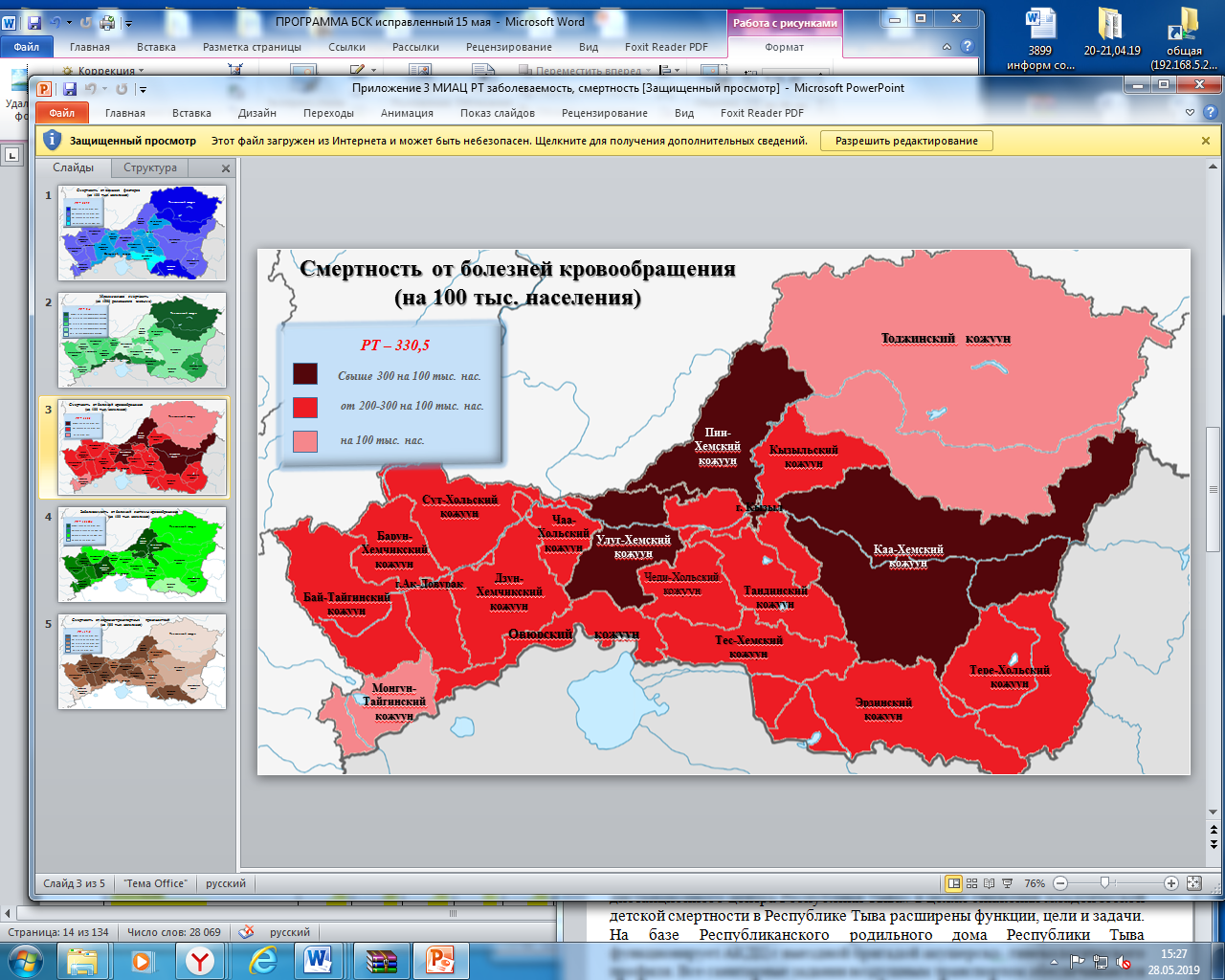 Динамика показателей смертности за 5 лет в Республике Тыва и в кожуунах республикиВ ЦКБ нет ОРИТ и нет стационара с кардиологическими койками.Заболеваемость болезнями системы кровообращения в Республике ТываОбщая заболеваемость БСК 2013-2018 гг.Первичная заболеваемость БСК 2013-2018 гг.Средний показатель заболеваемости БСК за 2014-2018 годы – 9746 на 100 000. Основной вклад в структуру заболеваемости БСК вносят:гипертоническая болезнь. За 2014-2018 годы в среднем показатель заболеваемости был равен 5545 на 100 000, что составляет 57 процентов от всей заболеваемости БСК; ЦВБ. За 2014-2018 годы в среднем показатель заболеваемости был равен 1642 на 100 000, что составляет 16,8 процента от всей заболеваемости БСК; ИБС. За 2014-2018 годы в среднем показатель заболеваемости был равен 1390 на 100 000, что составляет 14,3процента от всей заболеваемости БСК.Общая заболеваемость болезнями системы кровообращения снизилась по сравнению с 2013 годом на 15 процентов (2013 г. – 8851,7 на 100 тыс. нас). Первичная заболеваемость выросла по сравнению с 2013 годом на 12,7 процента (2013 г. –1643,4).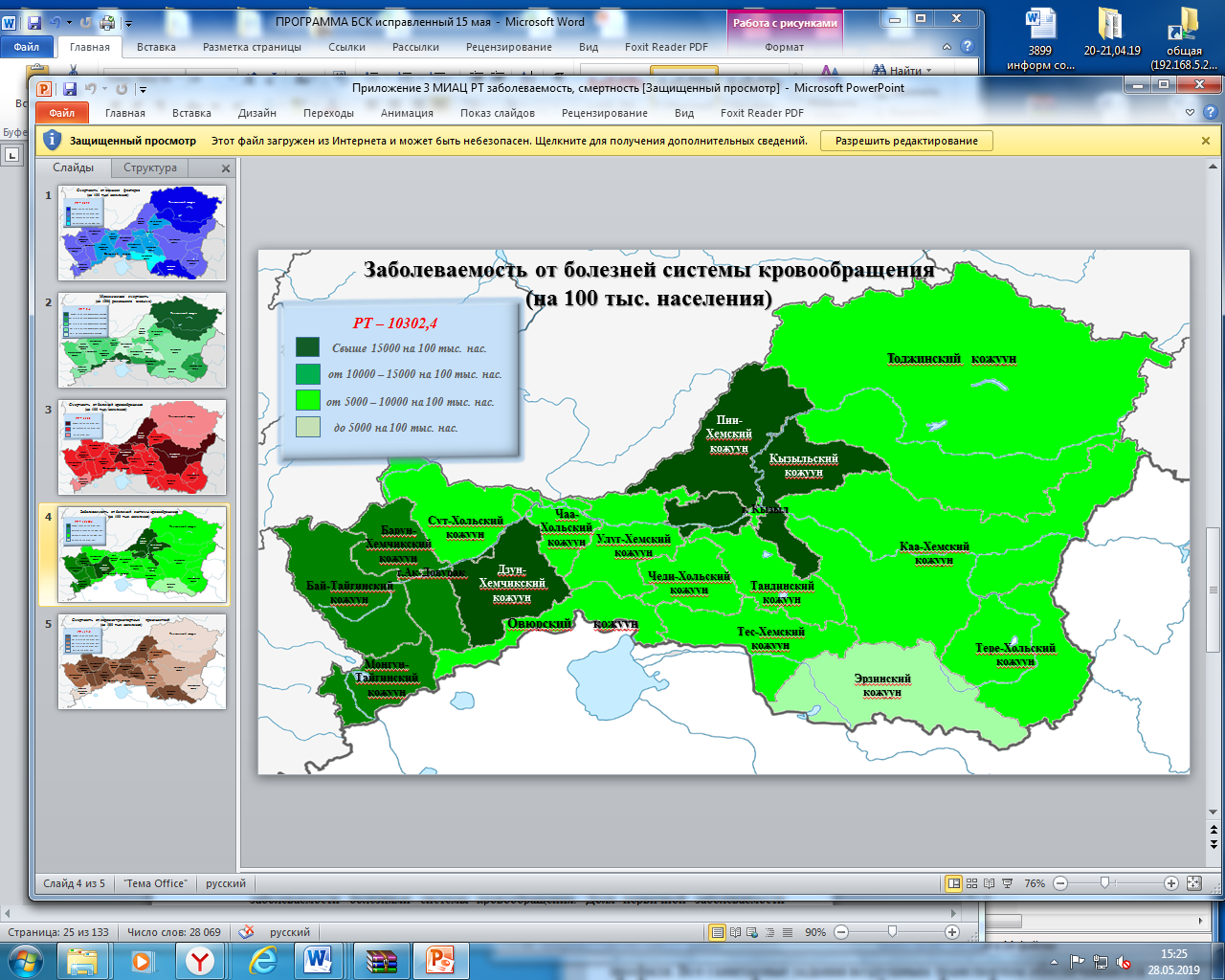 Доля первичной заболеваемости от БСК в структуре общей заболеваемости составляет 14,1 процента (число зарегистрированных больных сердечно-сосудисты-ми заболеваниями на 100 тыс. населения – 10176,2, число впервые выявленных на 100 тыс. населения – 1434,2).В структуре общей заболеваемости первое по значимости место занимают болезни, характеризующиеся повышенным кровяным давлением. Доля данной причины составляет 60,1 процента (число зарегистрированных с данным диагнозом на 100 тыс. населения – 6122,0) от общей заболеваемости болезнями системы кровообращения. Доля первичной заболеваемости от болезни, характеризующиеся повышенным кровяным давлением в структуре общей заболеваемости составляет 36,7 процента (число впервые выявленных с данным диагнозом на 100 тыс. населения – 527,5). Второе по значимости – цереброваскулярные болезни. Доля данной причины составляет 16,4 процента (число зарегистрированных с данным диагнозом на 100 тыс. населения – 1667,6) от общей заболеваемости болезнями системы кровообращения. Доля первичной заболеваемости от цереброваскулярных болезней в структуре общей заболеваемости составляет 32,5 процента (число впервые выявленных с данным диагнозом на 100 тыс. населения – 466,2). Третье по значимости – ишемическая болезнь сердца. Доля данной причины составляет 13,5 процента (число зарегистрированных с данным диагнозом на 100 тыс. населения – 1372,3) от общей заболеваемости болезнями системы кровообращения. Доля первичной заболеваемости от ишемической болезни сердца в структуре общей заболеваемости составляет 18,8 процента (число впервые выявленных с данным диагнозом на 100 тыс. населения – 270,4).Заболеваемость первого по значимости заболевания в структуре болезней системы кровообращения – болезни, характеризующиеся повышенным кровяным давлением, в 2018 году увеличилась по сравнению с 2013 годом на 31,2 процента (2013 г. – 4666,6 на 100 тыс. населения), Заболеваемость второго по значимости заболевания в структуре болезней системы кровообращения – цереброваскулярные болезни, в 2018 году увеличилась по сравнению с 2013 годом на 10,8 процента (2013 г. – 1504,5 на 100 тыс. населения).Заболеваемость третьего по значимости заболевания в структуре болезней системы кровообращения – ишемическая болезнь сердца в 2018 году снизилась по сравнению с 2013 годом на 13,2 процента (2013 г. – 1581,2 на 100 тыс. населения).Заболеваемость БСК в динамике за последние 5 лет в разрезе основных заболеваний БСК в регионе в целом и в каждом кожуунеБай-Тайгинский кожуунВ кожууне нет кардиологических коек и ПРИТ/ОРИТ. Отмечается рост заболеваемости БСК в 2018 году по сравнению с 2014 годом на 44,67 процентов. Отмечается рост заболеваемости АГ на 66 процентов в 2018 году в сравнении с 2014 годом. Барун-Хемчикский кожуунВ ЦКБ есть 11 кардиологических коек в ПСО, есть БРИТ в ПСО, есть и ОРИТ. В 2018 году отмечается рост заболеваемости БСК на 82 процента в сравнении с 2014 годом, рост отмечается по всем основным формам БСК.г. КызылВ городе есть кардиологические отделения в РСЦ и кардиологическое отделение в ГБУЗ Республики Тыва «Республиканская больница № 1» с ПРИТ, где лечатся больные с кардиологическими заболеваниями, кроме ОКС. Кроме того, есть реабилитационное отделение для долечивания больных с ОКС. Есть в ГБУЗ Республики Тыва «Республиканская больница № 1» ОРИТ, где могут лечиться больные и кардиологическими заболеваниями. В целом отмечается снижение заболеваемости БСК в 2018 году в сравнении с 2014 годом на 19,5 процента, в основном, за счет ИБС и АГ (на 35,3 процента и 22 процента соответственно). Дзун-Хемчикский кожуунОтмечается резкое увеличение заболеваемости БСК в 2018 году в сравнении с 2014 годом – на 325 процентоа. В ЦКБ нет кардиологических коек и ОРИТ. Увеличение заболеваемости БСК произошло за счет хронических форм ИБС (на 57 процентов) и заболеваний с АГ (на 134 процента). Вероятные причины увеличения заболеваемости БСК: 1) улучшение диагностики. Медицинские организации стали больше привлекать население к всеобщей диспансеризации, в результате чего стало больше выявляться людей с повышенным уровнем АД, о котором раньше люди сами не знали; 2) большая распространенность факторов риска БСК по сравнению с предыдущими годами. Стало выявляться много людей с избыточным весом, сахарным диабетом. Немало людей вовлекаются в пьянство, в основном, из-за отсутствия работы;3) в ЦКБ прибыло много молодых специалистов – врачей терапевтических специальностей, которые стали брать на диспансерный учет больных, которые раньше не догадывались о наличии у них АГ. В 2023-2024 годах в г. Чадане – кожуунном центре – намечается постройка типовой межрайонной больницы, которая будет межмуниципальным медицинским центром 2-го уровня. Там же планируется открытие еще одного ПСО. Каа-Хемский кожуунОтмечается снижение заболеваемости БСК в 2018 году в сравнении с 2014 годом на 11 процентов. В ЦКБ нет ОРИТ и ПРИТ. Снижение отмечается в основном за счет заболеваний с АГ (на 31 процент). Отмечается рост заболеваемости ИБС, ЦВБ и ОНМК.Кызылский кожуунВ ЦКБ нет ОРИТ и нет стационара с кардиологическими койками. В целом отмечается рост заболеваемости БСК в 2018 году в сравнении с 2014 годом на 17,56 процента. Рост произошел, в основном, за счет хронических форм ИБС и заболеваний с АГ (на 21 и 99,5процентов соответственно). Отмечается снижение заболеваемости ОНМК на 52 процента. Монгун-Тайгинский кожуунВ ЦКБ нет ОРИТ и нет стационара с кардиологическими койками. В целом за 5 лет произошло снижение заболеваемости БСК на 12 процентов, снижение произошло по всем основным формам БСК.  Овюрский кожуунВ ЦКБ нет ОРИТ и стационара с кардиологическими койками. Уровень заболеваемости БСК за 5 лет без значительных колебаний, в 2018 году в сравнении с 2014 годом произошло снижение на 6 процентов. Отмечается значительное снижение заболеваемости ОНМК на 74 процента. Пий-Хемский кожуунВ ЦКБ нет ОРИТ и стационара с кардиологическими койками. Отмечается рост заболеваемости БСК в 2018 году в сравнении с 2014 годом – на 12,5 процента. Увеличилось заболеваемость АГ – на 15,6 процента, уменьшилась заболеваемость ОНМК на 30 процентов. Вероятные причины увеличения заболеваемости БСК: 1) улучшение диагностики. Медицинские организации стали больше привлекать население к всеобщей диспансеризации, в результате чего стало больше выявляться людей с повышенным уровнем АД, о котором раньше люди сами не знали; 2) большая распространенность факторов риска БСК по сравнению с предыдущими годами. Стало выявляться много людей с избыточным весом, сахарным диабетом. Немало людей вовлекаются в пьянство, в основном, из-за отсутствия работы.Сут-Хольский кожуунВ ЦКБ нет ОРИТ и стационара с кардиологическими койками. Произошло увеличение заболеваемости БСК в 2018 году по сравнению с 2014 годом на 26 процентов, в основном, за счет увеличение пациентов с АГ – на 91 процент. Объясняется это тем, что по программе «Земский доктор» в 2017 году в ЦКБ пришло много молодых врачей-терапевтов, которые улучшили работу по постановке на диспансерный учет больных с АГ. В настоящее время диспансерное ведение пациентов с АГ ведется на более высоком уровне по сравнению с 2014 годом.Тандинский кожуунВ ЦКБ нет ОРИТ и стационара с кардиологическими койками. Произошел рост заболеваемости в 2018 году в сравнении с 2014 годом на 22,5 процента.                    В 3 раза произошел рост заболеваемости ИБС, в основном, за счет хронических форм. На 63 процента уменьшилась заболеваемость ЦВБ. Заболеваемость АГ увеличилась на 152 процента.Тере-Хольский кожуунВ ЦКБ нет ОРИТ и стационара с кардиологическими койками. Отмечается снижение заболеваемости БСК на 34 процента, в основном, за счет заболеваемости ЦВБ (снижение на 80%) и АГ – на 27 процентов. Тес-Хемский кожуунВ ЦКБ нет ОРИТ и стационара с кардиологическими койками. Отмечается рост заболеваемости БСК в 2018 году на 29 процентов в сравнении с 2014 годом, в основном, за счет заболеваемости АГ (на 34 процента).Тоджинский кожуунОтмечается рост заболеваемости БСК на 8 процентов в 2018 году в сравнении с 2014 годом. В ЦКБ нет ОРИТ и стационара с кардиологическими койками. Произошло увеличение заболеваемости по всем основным формам БСК.Улуг-Хемский кожуунВ ЦКБ есть ОРИТ. Нет стационара с кардиологическими койками. В целом отмечается снижение заболеваемости БСК на 23 процента. Отмечается рост заболеваемости ИБС на 56 процентов, в основном, за счет хронических форм. Это можно объяснить тем, что с 2014 года в кожууне на постоянной основе стал работать врач-кардиолог, который улучшила диспансерный учет больных с ИБС. Больные с ранее невыявляемыми формы ХИБС были поставлены под регулярное диспансерное наблюдение. Чаа-Хольский кожуунПроизошел рост заболеваемости БСК на 13 процентов, в основном, за счет рост АГ (на 79 процентов). В ЦКБ нет ОРИТ и стационара с кардиологическими койками. По другим формам БСК отмечается снижение показателей. Чеди-Хольский кожуунВ ЦКБ нет ОРИТ и стационара с кардиологическими койками. Заболеваемость БСК, в том числе их основных форм, находится на одном и том же уровне. Эрзинский кожуунОтмечается значительное снижение заболеваемости БСК – на 33 процента, в основном за счет снижение заболеваемости АГ – на 52 процента. По острым формам БСК отмечается увеличение показателей. Пациентам с ишемической болезнью сердца после имплантации в коронарную артерию стента с лекарственным покрытием врачи рекомендуют принимать двойную антитромбоцитарную терапию в течение 12 месяцев, после имплантации стента без лекарственного покрытия – 6 месяцев. Пациенты с ишемической болезнью сердца, в том числе после чрезкожных коронарных вмешательств, подлежат пожизненному диспансерному наблюдению, и некоторые категории граждан, имеющие социальные льготы, инвалиды 1,2, 3 групп должны обеспечиваться лекарственными средствами согласно следующим нормативным документам:1. Федеральный закон от 17 июля 1999 г. № 178-ФЗ «О государственной социальной помощи» с изменениями и дополнениями от 22 августа 2004 № 122-ФЗ. 2. Распоряжение Правительства Российской Федерации от 10 декабря 2018 г. № 2738-р «Об утверждении перечня жизненно необходимых и важнейших лекарственных препаратов на 2019 год». 3. Постановление Правительства Российской Федерации от 30 июля 1994 г.               № 890 «О государственной поддержке развития медицинской промышленности и улучшения обеспечения населения и учреждений здравоохранения лекарственными средствами и изделиями медицинского назначения».4. Приказ Минздрава России от 20 декабря 2012 г. № 1175н (ред. от 31 октября 2017 г.) «Об утверждении порядка назначения и выписывания лекарственных препаратов, а также форм рецептурных бланков на лекарственные препараты, порядка оформления указанных бланков, их учета и хранения».5. Приказ Министерства здравоохранения Российской Федерации от 21 декабря 2012 г. № 1344н «Об утверждении Порядка проведения диспансерного наблюдения».Лица после оперативных вмешательств, которые не признаны инвалидами, могут в течение 6 месяцев получать двойную антитромбоцитарную терапию по льготному территориальному лекарственному обеспечению, но из-за финансовых перебоев лекарства в настоящее время получает только часть нуждающихся больных. Ресурсы инфраструктуры службыВ 2018 году в выявлении, диагностике и лечении болезней кровообращения принимали участие Региональный сосудистый центр на базе ГБУЗ Республики Тыва «Республиканская больница № 1», имеющий в своем составе кардиологическое отделение на 26 коек (в том числе 6 ПРИТ), неврологическое отделение на 39 коек            (в том числе 6 ПРИТ); первичное сосудистое отделение 1 на базе ГБУЗ Республики Тыва «Барун-Хемчикский ММЦ» состоящее из 11 коек кардиологического профиля и 11 коек неврологического профиля (в том числе 6 ПРИТ). Так как население прикрепленных кожуунов (77 591) меньше рекомендованных Минздравом Российской Федерации согласно приказам от 15 ноября 2012 г. № 918 и 928 (на не менее чем на 150 000 населения), открыть первичное сосудистое отделение на 30 коек не представляется возможным. Региональный сосудистый центр (далее – РСЦ) оснащен согласно Порядку оказания медицинской помощи на 42 процента (нет реабилитационного оборудования) из-за нехватки площадей. РСЦ размещен в здании ГБУЗ Республики Тыва «Республиканская больница № 1», которое не соответствует требованиям, установленным приказами Минздрава Российской Федерации от 15 ноября 2012 г. № 918 и 928.Первичное сосудистое отделение в настоящее время размещается в старом здании ГБУЗ Республики Тыва «Барун-Хемчикский ММЦ», которое также не соответствует требованиям приказов МЗ РФ № 918 и 928 от 15 ноября 2012 г.В республике имеется 16 подстанций скорой медицинской помощи, которые оказывают медицинскую помощь, в том числе и больным с БСК. Число коек кардиологического профиля в 2018 году составило 45. Обеспеченность койками данного профиля составляет 14,1 на 100 тыс. населения. Средняя занятость койки в году составляет 321,2 дня, средняя длительность пребывания больного на койке – 11,8 дней, оборот койки – 27,2, летальность – 3,6.Число коек кардиохирургического профиля в 2018 году составило 26. Обеспеченность койками данного профиля составляет 8,1 на 100 тыс. населения. Средняя занятость койки в году составляет 237,5 дней, средняя длительность пребывания больного на койке – 9,8 дней, оборот койки – 24,2, летальность – 6,7.Число коек неврологического профиля в 2018 году составило 88. Обеспеченность койками данного профиля составляет 27,4 на 100 тыс. населения. Средняя занятость койки в году составляет 301,5 дней, средняя длительность пребывания больного на койке – 12,3 дня, оборот койки – 24,5, летальность – 6,6Пациентам с ОКС проведено 486 диагностических и 240 лечебных рентгенэндоваскулярных процедур в 2018 году. Доля пациентов с ОКС, которым выполнены рентгенэндоваскулярные лечебные вмешательства, по отношению к общему числу пациентов с ОКС составила 69,3 процента. В 2018 году диагностических и лечебных рентгенэндоваскулярных процедур при ОНМК не проводилось.Доля тяжелого оборудования, работающего в двухсменном режиме – 59,80 процента. В республике имеется 4 компьютерных томографов (далее – КТ) и 1 магнитно-резонансный томограф (далее – МРТ). Два КТ работают в круглосуточном режиме (24/7) в ПСО и РСЦ, два КТ работают только в рабочее время – с 8 час. до 15 час.. МРТ в РСЦ работает в круглосуточном режиме. В 2018 году КТ в ПСО не работал в течение 6 месяцев из-за поломки и начал работать только в марте 2019 года. Проведенные оперативные вмешательства при ОНМК:на внутримозговых гематомах – 55, летальность – 20 процентов;на аневризмах сосудов головного мозга – 6, летальность – 50 процентов;декомпрессионная краниоэктомия при ишемическом инсульте – 5, летальность 60 процентов;локальный фибринолиз при геморрагическом инсульте – 2, летальность –                 50 процентов.В 2018 году было совершено кардиологами 87 выездов в кожууны по поводу ОКС, из них воздушным транспортом – 61. Переведено 79 больных с ОКС в РСЦ.Неврологами совершено 187 выездов (вылетов) в ЦКБ по поводу ОНМК, в том числе 167 – неврологами. Госпитализировано в РСЦ (ПСО) – 127. Умершие среди доставленных по ТЦМК – 20.В схемах маршрутизации больных с ССЗ участвуют 1 ПСО, 1 РСЦ, а также           16 отделений СМП. Региональный сосудистый центр был создан 1 декабря 2013 г. на 65 коек, в том числе на 39 коек – для лечения больных с ОНМК, из них 6 коек относятся к блоку реанимации и интенсивной терапии (БРИТ), 26 – для лечения больных с ОКС, из них 6 – БРИТ. Коечный фонд ПСО: 11 – для лечения больных с ОНМК, 11 – для лечения больных с кардиологической патологией. К первичному сосудистому отделению, созданному на базе ГБУЗ Республики Тыва «Барун-Хемчикский ММЦ» прикреплено 6 кожуунов с общей численностью населения 77 591 человек. Остальное население республики находится в зоне прикрепления Регионального сосудистого центра (численность – 244 131 человек). В структуре ГБУЗ Республики Тыва «Республиканский центр скорой медицинской помощи и медицины катастроф» имеется и отделение санитарной авиации, участвующее в оказании медицинской помощи больным с БСК. Согласно маршрутизации все больные с ОКС лечатся в РСЦ, доставка больных осуществляется в кратчайшие сроки наземным и воздушным транспортом. Доставка больных с ОНМК осуществляется в ПСО и РСЦ в кратчайшие сроки.  В центральных кожуунных больницах и ММЦ получают лечение пациенты, которые признаны «нетранспортабельными». Их лечение проводится согласно порядкам оказания медицинской помощи при ОНМК. Маршрутизация больных с ССЗ не является оптимальной ввиду низкой плотности населения на территории республики и рассредоточенности населенных пунктов. Поэтому доставка больных с ОНМК и ОКС в профильные учреждения республики в «терапевтическое окно» представляется проблематичной.Анализ эффективности использования единиц тяжелой техники в ПСО в 2018 годуАнализ эффективности использования единиц тяжелой техники в РСЦ в 2018 году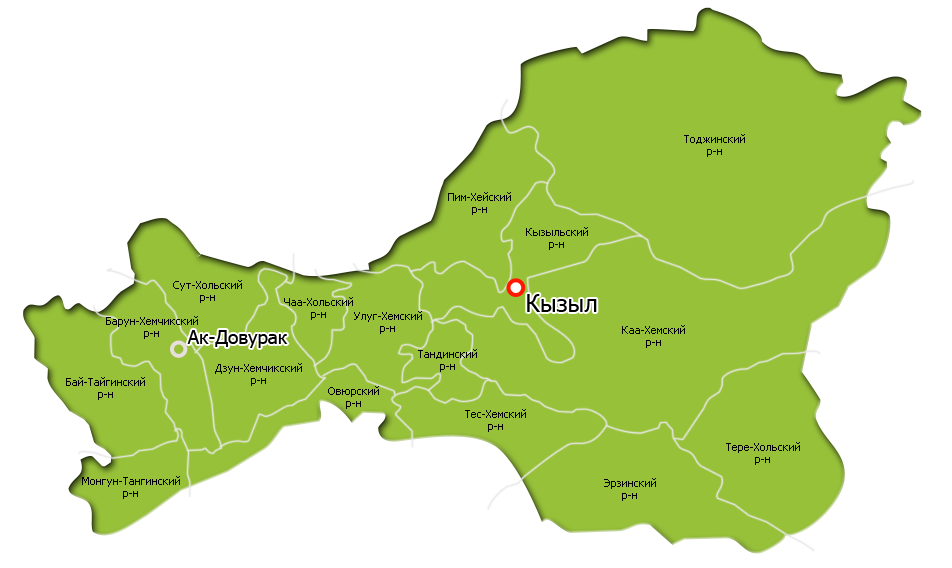 Рис. 2 Схема профильной маршрутизации пациентов с ОНМК и ОКС в Республике ТываКоличество пациентов, поступивших в профильные МО согласно или несогласно маршрутизацииЗоны обслуживания отделений скорой медицинской помощи в Республике Тыва - 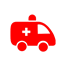 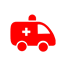 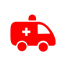 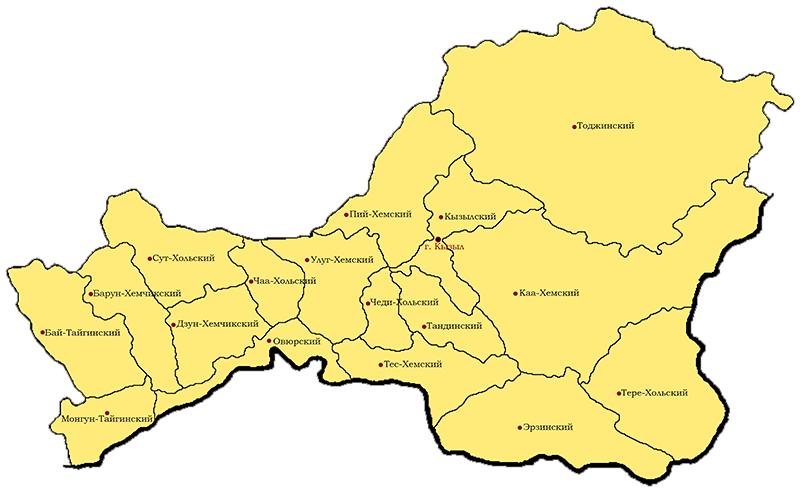 Информация о службе скорой медицинской помощиС августа 2016 года ГБУЗ Республики Тыва «Территориальный центр медицины катастроф» реорганизован путем присоединения к ГБУЗ Республики Тыва «Кызылская городская станция скорой медицинской помощи». Центр медицины катастроф и отделение экстренной консультативной медицинской помощи и медицинской эвакуации являются структурными подразделениями ГБУЗ Республики Тыва «Республиканский центр скорой медицинской помощи и медицины катастроф» (далее – РЦ СМиМК).С 1 января 2017 г. численность обслуживаемого населения РЦ СМПиМК увеличилась в связи с расширением зоны обслуживания. В соответствии с приказом Минздрава Республики Тыва от 27 октября 2016 г № 1293 «О границах зоны обслуживания ГБУЗ Республики Тыва «Кызылская городская станция скорой медицинской помощи» и мерах по организации оказания скорой медицинской помощи населению Кызылского кожууна Республики Тыва, села Сесерлиг и местечка Вавилинский затон Пий-Хемского кожууна Республики Тыва», отделение скорой медицинской помощи ГБУЗ Республики Тыва «Кызылская ЦКБ» функционирует в составе РЦ СМПиМК.Служба скорой медицинской помощи в Республике Тыва представлена РЦ СМПиМК и 16 отделениями СМП при центральных районных больницах. РЦ СМПиМК расположен в г. Кызыле, зона обслуживания –  г. Кызыл, Кызылский район, с. Сесерлиг и местечко Вавилинский затон Пий-Хемского района. Общая численность официально обслуживаемого населения РЦ СМПиМК – 151 729 человек, в том числе:- по г. Кызылу – 116 983 человека; - по Кызылскомукожууну – 31 979 человек; - по Пий-Хемскомукожууну: с. Сесерлиг – 763 человека, местечко Вавилинский затон – 2004 человека.Отделения СМП районных больниц располагаются в районных центрах. Зона обслуживания – одноименные районы.Число бригад скорой медицинской помощи по Республике Тыва 2018 годВ 2018 году по республике обеспеченность населения выездными бригадами составляла 1,0 на 10 тыс. населения.Показатель обеспеченности врачебными общепрофильными бригадами составляет 0,09 на 10 тыс. населения, фельдшерскими бригадами – 0,9 на 10 тыс. населения. Число выездных бригад РЦ СМПиМК составляет 0,86 на 10 тыс. населения, в районах, в целом, – 1,1 на 10тыс. населения. В ряде районов республики число выездных бригад на 10 тысяч населения ниже норматива: Каа-Хемском – 0,8 при радиусе обслуживания до 90 км; Дзун-Хемчикском – 0,5 при радиусе обслуживания до 50 км.Специализированные бригады по 2 профилям работают только в г. Кызыле. Обеспеченность специализированными бригадами – 0,1 на 10 тысяч населения, в том числе педиатрическими бригадами – 0,03, АРБ –  0,03.В 14 отделениях СМП районов выездные бригады недоукомплектованы медицинскими работниками (кроме Каа-Хемского и Дзун-Хемчикского), в составе бригады 1 фельдшер.Большой дефицит врачебных кадров. Так, укомплектованность (физические лица к штатным должностям) врачами выездных бригад СМП составляет 43,7 процента. Врачебных выездных бригад СМП нет ни в одном отделении скорой медицинской помощи районных больниц. Укомплектованность средними медицинскими работниками выездных бригад СМП составляет 97,0 процентов.Состояние автопарка санитарного транспорта подразделений скорой медицинской помощи Республики Тыва 2018 г.В 2018 году на оснащении в подразделениях СМП республики состояло 106 единиц автомобилей СМП из них: класса А – 45 единиц или 42,5 процента; класса В – 55 единиц или 51,9 процента; класса С – 6 единиц или 5,6 процента.В отделении СМП Тере-Хольской ЦКБ нет АСМП класса В.Срок эксплуатации:до 3 лет – 37 единиц, 34,9 процента;  от 3 до 5 лет – 4 единицы, 3,8 процента;  свыше 5 лет – 65 единиц, 61,3 процента.  Общий износ автомобилей скорой медицинской помощи в подразделениях скорой медицинской помощи кожуунов Республики Тыва составляет почти 70 процентов. На очень низком уровне поставлена работа по обеспечению средствами связи автомобилей скорой медицинской помощи в районах Республики Тыва: рации на АСМП во всех кожуунах отсутствуют. В РЦ СМПиМК имеют рации 100 процентов автомобилей скорой медицинской помощи. Навигационная система «ГЛОНАСС» установлена на 106 АСМП, что составляет 100 процентов.Оснащение РЦ СМПиМК, отделений скорой медицинской помощи при ЦРБ Республики Тыва 2018 гНа 100 процентов укомплектованы АСМП РЦ СМПиМК, в 11 районах в АСМП отсутствуют средства радиосвязи (96,8 процента), в 4-х районах в АСМП отсутствуют средства радиосвязи, видеорегистраторы и облучатели бактерицидные (90,3 процента), в одном районе АСМП укомплектован на 70 процентов (класс А на базе автомобиля марки УАЗ). Укомплектованность укладок скорой медицинской помощи лекарственными средствами и медицинскими изделиями на 100 процентов только в РЦ СМПиМК. В отделениях СМП районов, в среднем, на 85,0 процентов. Все бригады СМП оснащены ЭКГ-Валента с возможностью дистанционной передачи кардиограммы в РСЦ. Время доезда бригад СМП за 2018 годЗа 2018 год по времени доезда бригад до места вызова до 20 минут выполнено 76,6 процента вызовов. Данный показатель зависит от радиуса обслуживания, количества бригад, плотности поступления вызовов в течение суток, количества выездов за пределы городского округа и районного центра, транспортной доступности, рельефа местности. Протяженность сети территориальных дорог составляет 1085 км. Из них с твердым покрытием 889 км или 82 процента. Протяженность грунтовых дорог составляет 1431 км, в том числе 926 км сельских автомобильных дорог. Низкие показатели времени доезда в Тоджинском – 72,0 процента, Бай-Тайгинском – 80,6 процента, Каа-Хемском – 83,0 процента, Пий-Хемском – 84,7 процента, Дзун-Хемчикском – 85,5 процента, Эрзинском – 87,9 процента и Улуг-Хемском – 89,4 процента, кожуунах (менее 90,0 процентов). Наибольший удельный вес выездов за пределы в Тоджинском, Эрзинском, Барун-Хемчикском, Каа-Хемском, кожуунах (более 20,0 процентов).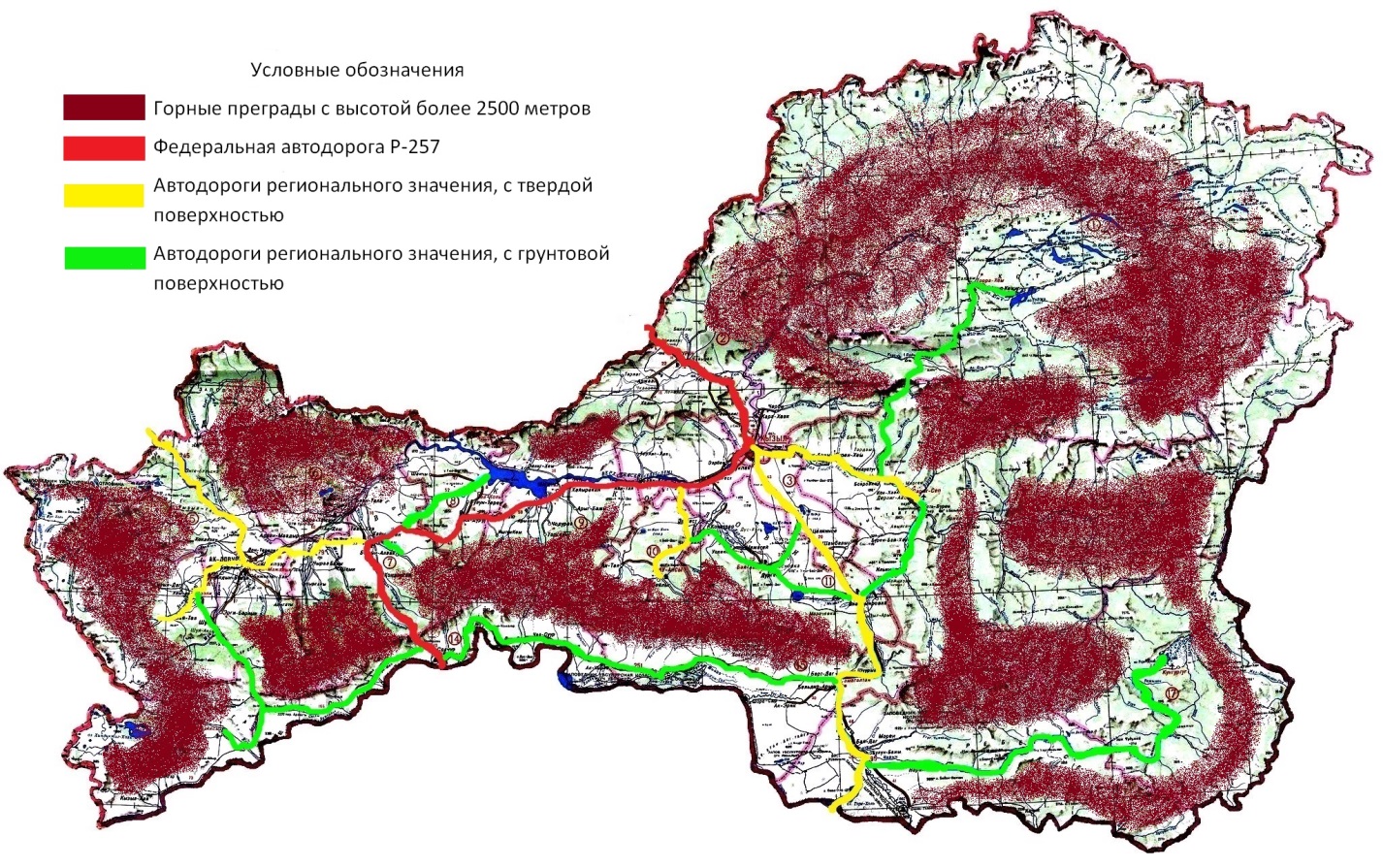 Выезды за пределы городского округа, районного центра, 2018 г.Временные параметры, в минутах, 2018 годОсложнений и летальных исходов в случаях проведения догоспитального тромболизиса не было. В 2018 году бригадами СМП отделений СМП районных больниц тромболитическая терапия на догоспитальном этапе  не проводилась. Радиус обслуживания подразделений СМП республикиХарактеристика информатизации службы скорой медицинской помощиКраткая характеристика проведенных и планируемых работ по формированию единой центральной диспетчерской службы скорой медицинской помощи, охватывающей все станции (отделения) скорой медицинской помощи субъекта Российской Федерации, с указанием медицинской организации, на базе которой сформирована (формируется) единая центральная диспетчерская службы скорой медицинской помощи:1) реорганизация путем объединения Кызылской городской станции скорой медицинской помощи и территориального центра медицины катастроф (постановление Правительства Республики Тыва от 24 мая 2016 г. № 188), создание на базе ГБУЗ Республики Тыва «Республиканского центра скорой медицинской помощи и медицины катастроф» (РЦ СМП и МК) Единого диспетчерского центра (ЕДЦ) –   2016 год;2) присоединение к РЦ СМП и МК отделения скорой медицинской помощи ЦРБ близлежащего района – 2017 год;3) ввод в эксплуатацию системы обеспечения вызова экстренных оперативных служб  по единому номер «112» в г. Кызыле; в сентябре 2018 года проведены работы по  введению системы-112 на всей территории республики (установлено оборудование, обучены диспетчеры всех районов республики);5,9 процента станций (отделений) скорой медицинской помощи, оснащенных медицинскими информационными системами, обеспечивающими автоматизацию работы станций (отделений) скорой медицинской помощи, из общего количества станций (отделений) скорой медицинской помощи;- краткая характеристика медицинских информационных систем (далее – МИС), обеспечивающих автоматизацию работы станций (отделений) скорой медицинской помощи:в ГБУЗ Республики Тыва РЦ СМПиМК установлен ПК АДИС;объединяет ли одна МИС в единое информационное пространство все станции (отделения) скорой медицинской помощи субъекта РФ? Нет;позволяет ли МИС сразу передавать в единую центральную диспетчерскую службы скорой медицинской помощи информацию о диагнозе пациента при выполнении вызова скорой медицинской помощи к этому пациенту? Да;возможно ли через МИС получать в автоматическом режиме информацию о пациентах, нуждающихся в медицинской эвакуации из медицинских организаций, где отсутствует возможность оказания необходимой экстренной медицинской помощи, и передавать эту информацию в единую центральную диспетчерскую службы скорой медицинской помощи для организации медицинской эвакуации таких пациентов? Да;- проблемы в информатизации службы скорой медицинской помощи и рекомендации по их решению: перебои в работе интернет-связи в отдаленных районах республики, нехватка специалистов (штатных должностей диспетчеров, программистов, техников) в районах, дефицит финансирования ЦРБ.В 2018 году установлены АРМ «112» в 16 отделениях СМП центральных районных больниц и межрайонных медицинских центров. Диспетчеризация отделений СМП в едином информационном контуре запланировано на 2019-2020 годы. В 2019 году будут установлены автоматизированные рабочие места в 16 отделениях СМП и дальнейшая интеграция с «системой 112». Необходимо также установка ВКС между РЦ СМП и МК и ОСМП в режиме 24/7 для улучшения взаимодействия и дальнейшего контроля работы службы.Для скоординированной работы бригад СМП, необходимо дальнейшее оснащение автомашин СМП системой ГЛОНАСС (100 процентов) с датчиками уровня топлива (100 процентов).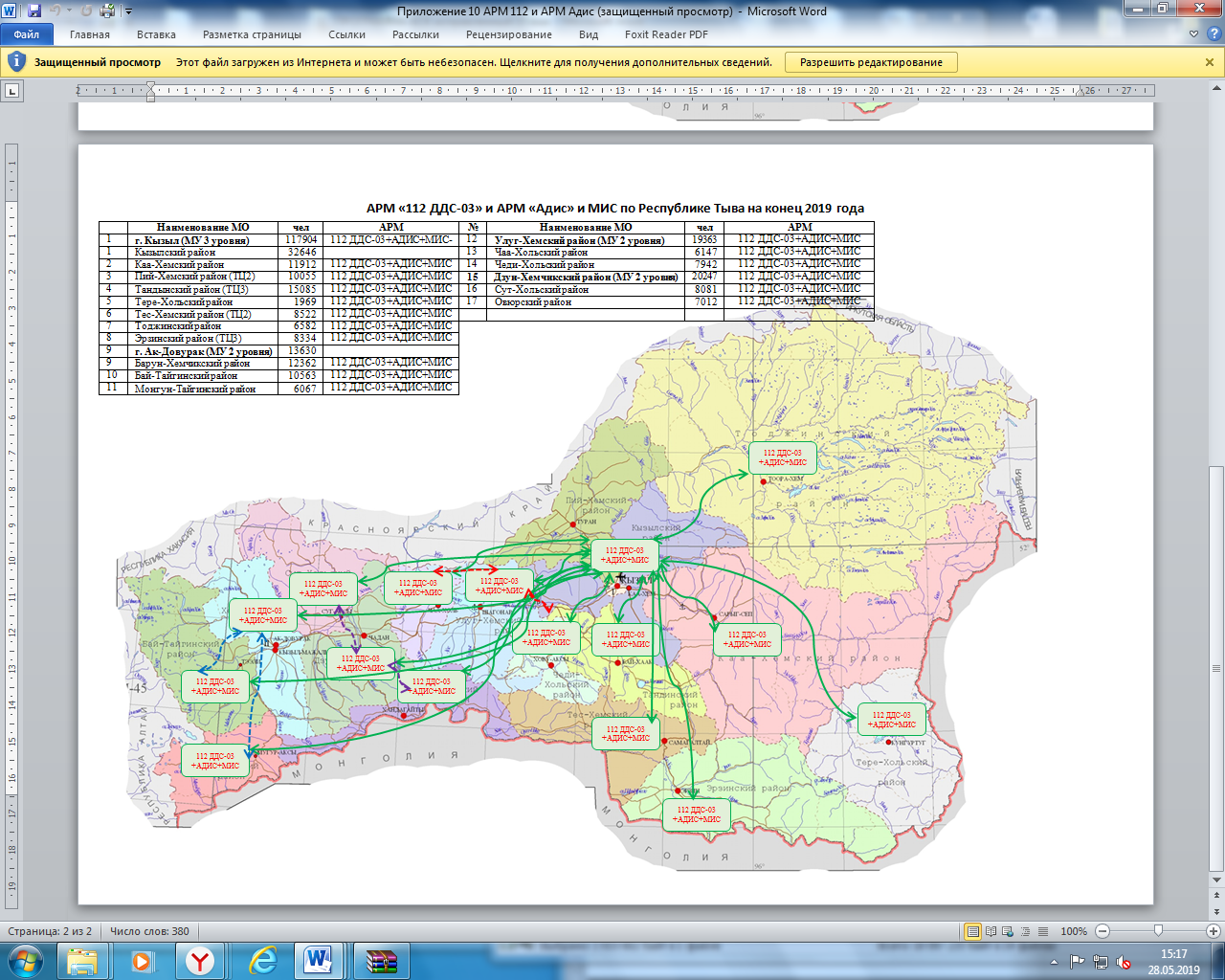 Развитие санитарной авиацииВ составе Республики Тыва находятся 143 муниципальных образования. Из них 17 муниципальных районов (кожуунов) и 2 городских округа — Кызыл и Ак-Довурак. К городским населенным пунктам также отнесены города Туран, Шагонар, Чадан и поселок городского типа – Каа-Хем.Численность населения республики растет. Территориально население размещено крайне неравномерно, и заселенность остается очень низкой. Средняя плотность населения на 1 кв. км составляет 2 человека. Сравнительно густо заселены центральные и западные районы. Тоджинский, Монгун-Тайгинский и южные районы, а также Тере-Хольская котловина наименее заселены. Здесь на 1 кв. км приходится менее 1 человека.Малые мощности центральных районных больниц, низкая укомплектованность специалистами «узкого» профиля, недостаточная оснащенность диагностическим, хирургическим оборудованием, соблюдение 3-х уровневой системы оказания медицинской помощи, вызывают необходимость в привлечении к оказанию скорой, в том числе скорой специализированной медицинской помощи и медицинской эвакуации в условиях специализированных бригад отделения ЭКМП и МЭ.Санитарно-авиационная эвакуация в Республике Тыва применяется в целях спасения жизни и сохранения здоровья (в том числе лиц, находящихся на лечении в медицинских организациях, в которых отсутствует возможность оказания необходимой медицинской помощи при угрожающих жизни состояниях, женщин в период беременности, родов, послеродовый период и новорожденных, лиц пострадавших в результате чрезвычайных ситуаций, стихийных бедствий и дорожно-транспортных происшествий. Потребность в оказании скорой, в том числе скорой специализированной медицинской помощи с применением сил и средств санитарной авиации остается достаточно высокойОтделение экстренной консультативной медицинской помощи и медицинской эвакуации (ОЭКМП и МЭ) – структурное подразделение ГБУЗ Республики Тыва «Республиканский центр СМП и МК» (РЦ СМП и МК) – подведомственное учреждение Министерства здравоохранения Республики Тыва, расположен по адресу:           г. Кызыл, ул. Щетинкина-Кравченко, д. 23, для санитарно-авиационной медицинской эвакуации привлекается бригада СМП анестезиолого-реанимационного профиля, в составе врач анестезиолог-реаниматолог/врач СМП и фельдшер, фельдшер/медсестра-анестезистка. Экстренная консультативная бригада отделения ЭКМП и МЭ – 1 бригада, осуществляет оказание экстренной консультативной медицинской помощи населению Республики Тыва как наземным транспортом, так и воздушным (авиационным). В отделении ЭКМПиМЭ 6 должностей, в том числе 1 заведующий отделением, для организации дежурства на дому по наиболее востребованным специальностям выделено 5 должностей (травматология 1,0, хирургия 1,0, нейрохирургия 1,0, анестезиология-реаниматология 1,0, неврология 1,0), 5,25 фельдшеров санавиации. 6 водителей перешли в выездные бригады РЦСМП и МК. Для осуществления работы ОЭКМП и МЭ привлекаются как штатные врачи так и внештатные специалисты – врачи консультанты из республиканских МО.  Авиамедицинские эвакуационные бригады не созданы в связи с отсутствием штатных единиц для создания данных специализированных бригад. Для выполнения санзаданий используются 3 ед. АСМП класса «С» на базе автомобилей «Фольксваген Крафтер» 2013 года выпуска. 1 единица УАЗ- 39621 (санитарный), АСМП класса «С» на базе Форд Транзит 2016 года, полученных осенью 2016 года с Минздрава РФ. Оснащение медицинским оборудованием по классу «В» и «С». Расстояние и среднее время в пути наземным транспортом от г. Кызыла до районных центров республики (в одну сторону)Санвылеты выполняются на арендуемых воздушных судах по заключенным государственным контрактам на аренду воздушного судна с мая 2017 года на Ми-8 МТВ 2014 и 2016 годов выпуска с медицинским модулем, за счет Федерального и республиканского бюджета по Программе, построены 2 вертолетные площадки ВП Эрзин, ВП Кызыл-Мажалык. С августа 2018 года санитарные задания выполняются на вертолёте МИ-8 АМТ 2018 года выпуска.За 2018 год медицинскую помощь получили 977 человек, выполнено операционных вмешательств – 89, выполнено медицинской эвакуации – 747 пациентов.В период реализации государственной программы «Обеспечение оказания экстренной медицинской помощи населению Республики Тыва на 2017-2018 годы», с применением авиации, эвакуировано и госпитализировано в республиканские и федеральные МО (чел) в 2018 году 488 пациентов, из них детей – 109 человек. Число вылетов для выполнения санитарно-авиационной эвакуации пациентов – 289.86,1 процента пациентов эвакуированы по медицинским показаниям в первые сутки с момента поступления из медицинских организаций, где отсутствует возможность оказания необходимой экстренной медицинской помощи, в медицинские организации 2-го и 3-го уровня в рамках трехуровневой системы здравоохранения, из общего числа пациентов, доставленных по экстренным показаниям в медицинские организации, где отсутствует возможность оказания необходимой экстренной медицинской помощи.По профилям медицинской помощи наибольшее количество пациентов по профилю неврология – 229 пациентов, в 2017 году – 124 пациента, в 2016 году –         89 пациентов (20,7 процента), увеличение на 45,8 процента. В связи с открытием сосудистого центра, из года в год наблюдается увеличение оказанной медицинской помощи неврологическим пациентам.На 2 месте кардиология – 140 пациентов, в 2017 году – 97 пациентов, в 2016 году – 26 пациентов, увеличение на 30,7 процента, за счет развития дистанционного центра при РСЦ, дистанционного ЭКГ и консультаций, открытия первичного сосудистого центра в Барун-Хемчикском ММЦ обслуживающих 5 районов.На 3 месте акушерство и гинекология – 139 пациенток, в 2017 году – 86 пациентов, увеличение на 38,5 процента. За счет оказания санитарно-авиационной медицинской помощи в рамках Программы, в 2016 году единично, АКДЦ Республиканского родильного дома самостоятельно выезжали по этому профилю.На 4 месте травматология – 102 пациента, в том числе 11 детей, в 2017 году – 75 пациентов, в 2016 году – 79 пациентов (18,4 процента), в том числе 6 детей, увеличение на 26,4 процента, сохраняется высокий уровень пациентов с травмами в частности при ДТП, развитием Травмцентра 1 уровня.В 2017- 2018 годах увеличение по всем показателям произошло в связи с работой в рамках государственной программы «Обеспечение оказания экстренной медицинской помощи населению Республики Тыва на 2017-2019 годы».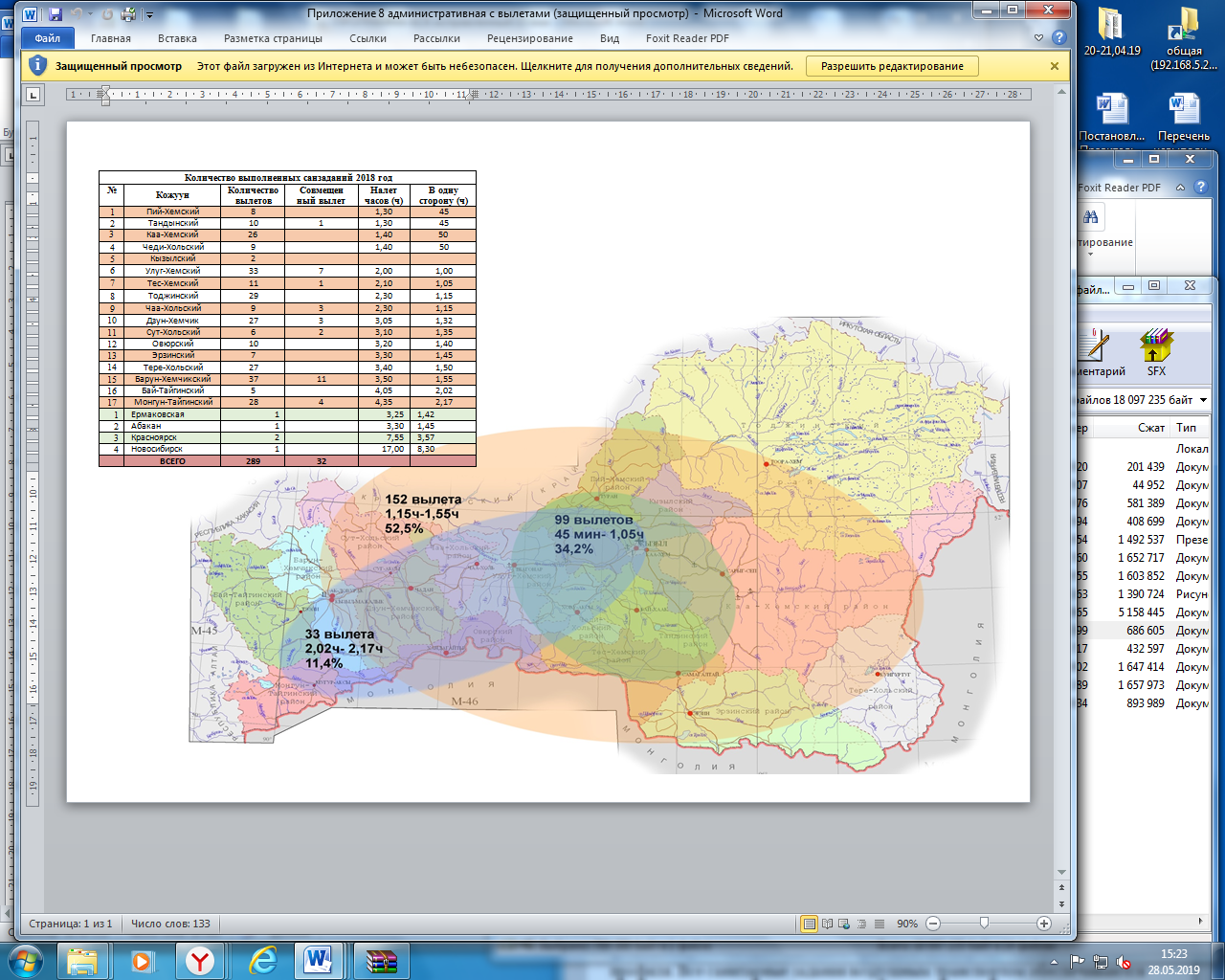 Необходимо дальнейшее увеличение объемов оказания скорой, в том числе скорой специализированной медицинской помощи с применением санитарной авиации, а также проведение санитарно-авиационной эвакуации, так как осуществление медицинской эвакуации пациентам наземным медицинским автотранспортом осложняют большие расстояния, время-затраты, неудовлетворительное состояние автомобильных дорог и т.п. Дальнейшее строительство вертолетных площадок с функцией ночного старта при медицинских организациях существенно сократит количество медицинской эвакуации с применением автомашин СМП на 40 процентов..От г. Кызыла до крайних точек Республики Тыва максимальное время полета составляет 2,30 час.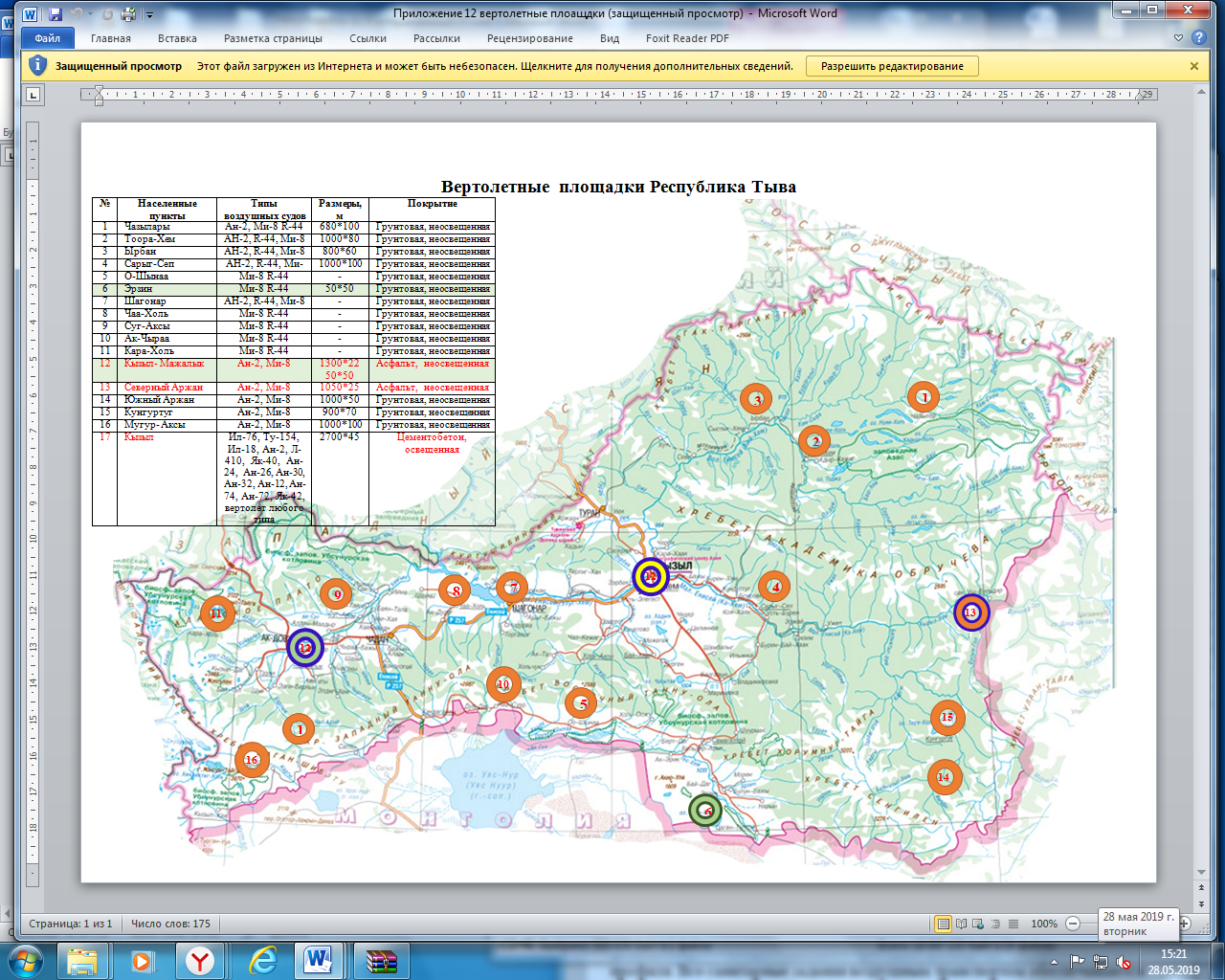 Задачи:1. Создание единой региональной системы диспетчеризации скорой медицинской помощи в 2019 году.2. Формирование медицинских округов с учетом численности, плотности и иных особенностей распределения населения, объединяющие несколько районов Республики Тыва.3. Формирование динамической маршрутизации, учитывающей актуальное состояние и мощности системы здравоохранения субъекта Российской Федерации.4. Организация работы санитарной авиации в Республике Тыва в формате «24/7» к концу 2024 года.5. Выполнение вылетов в год по всей территории республики до 2024 года:2019 год – 197, 2020 год – 184, 2021 год – 188, 2022 год – 208, 2023 год – 228, 2024 год – 247 согласно Соглашению о предоставлении из федерального бюджета в 2019 году бюджету Республики Тыва субсидии в целях софинансирования расходных обязательств, возникающих при осуществлении закупок авиационных работ в целях оказания медицинской помощи (скорой специализированной медицинской помощи), в рамках реализации федерального проекта «Развитие системы оказания первичной медико-санитарной помощи» в соответствии с лимитами бюджетных обязательств.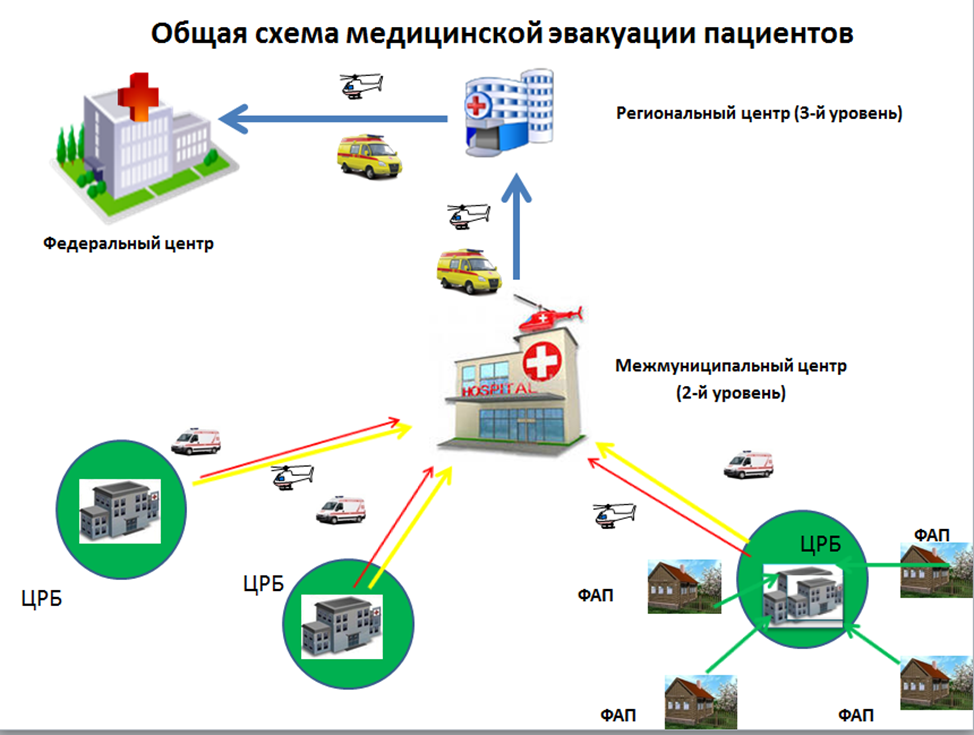 Кызыл. Медицинские организации. Аэропорт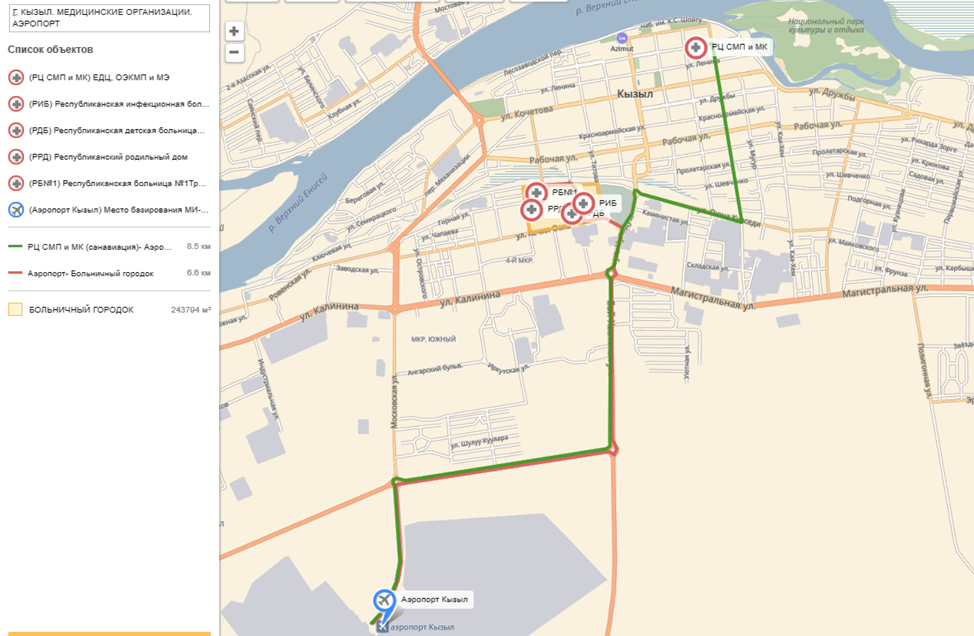 Медицинские округа в Республике Тыва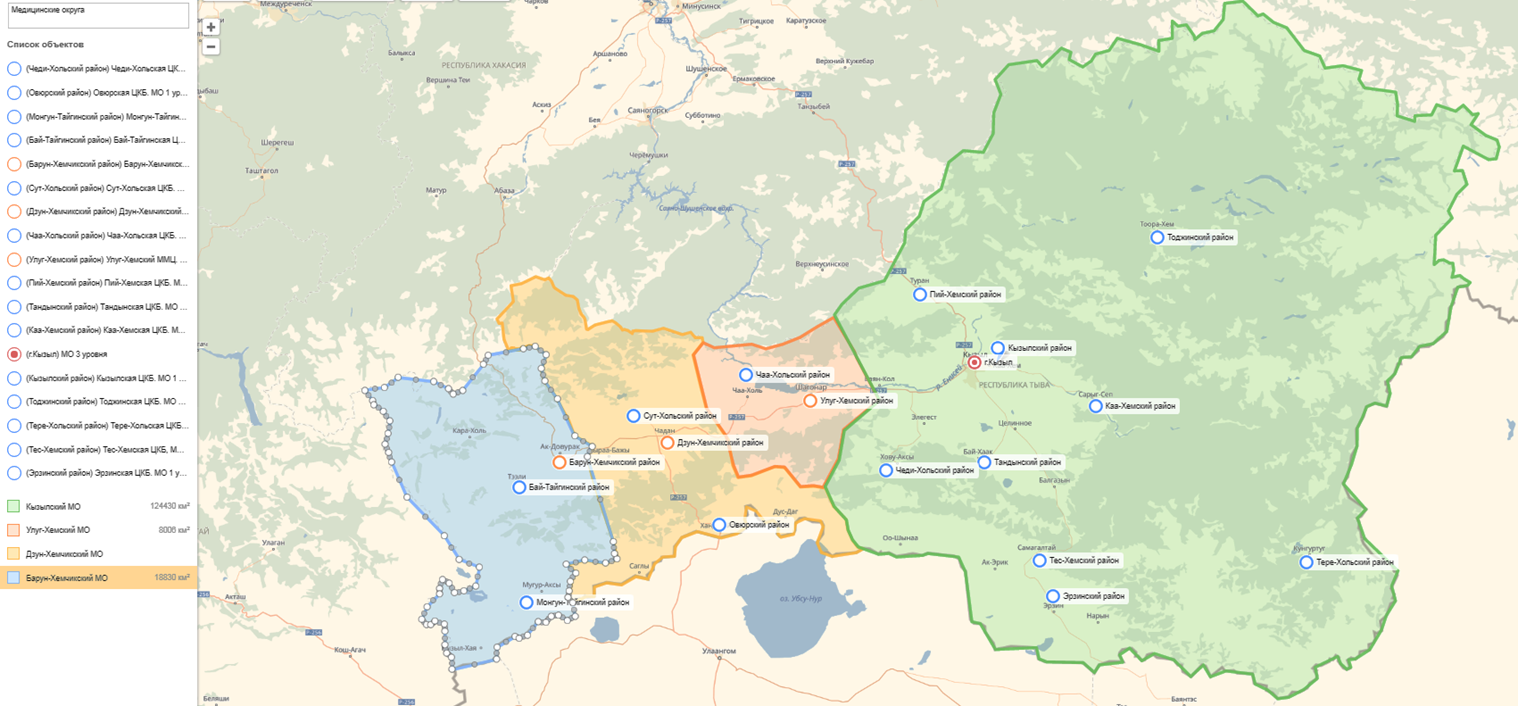 Данные по ОКС и ОНМК в 2018 годуКадровый состав учрежденийОбеспеченность врачами по республике составляет 47,0 на 10 тыс. населения. Обеспеченность уменьшилась по сравнению с 2017 годом на 0,5 процента. Всего по республике 1512 врачей, из них кардиологов (в том числе детские) – 30, неврологов – 39, нейрохирургов – 5, сердечно-сосудистых хирургов – 1 (совместитель), анестезиологов-реаниматологов – 86, врачей лечебной физкультуры           (ЛФК) – 5, логопедов – 6, психологов (медицинские) – 33, инструкторов-методистов ЛФК – 5, физиотерапевтов – 11.Количество кардиологов в системе амбулаторного звена – 17,5 штатных единиц, физических лиц – 15, неврологов в системе амбулаторного звена – 45 штатных единиц, физических лиц – 22.Количество специалистов по рентгенэндоваскулярной диагностике и лече- нию – 6 штатных единиц, физических лиц – 4.Суммарное количество выездных бригад СМП – 32, из них специализированных реанимационных бригад – 1, педиатрические - 1.Суммарное количество выездных врачей в системе СМП – 3, суммарное количество выездных фельдшеров в системе СМП – 29.Неврологических в отделениях стационаров – 33,75 штатных единиц, физических лиц –16, кардиологических в отделениях стационаров – 28,75 штатных единиц, физических лиц – 15.Штаты неврологического отделения РСЦСредний медицинский персоналМладший медперсоналБРИТШтаты кардиологического отделения РСЦШтаты первичного сосудистого отделенияСредний медицинский персоналМладший медперсоналДействующие региональные программы для закрепления медицинских кадров. Для работы в сельских местностях в Республике Тыва действует программа «Земский доктор». Других программ в Республике Тыва нет. Специалисты РСЦ и ПСО надбавок, как которые предусмотрены в других регионах страны, для работающих в сосудистых центрах и отделениях (в виде процентов или фиксированной денежной суммы), не получают. Нет программ для поощрения специалистов, работающих на скорой медицинской помощи с больными с БСК. Анализ деятельности каждой медицинской организации, участвующей в оказании стационарной помощи больным с ОНМК и (или) ОКС, с оценкой необходимости оптимизации функционированияВ регионе в лечении острых состояний больных с ССЗ принимает участие             2 медицинские организации (МО): Региональный сосудистый центр (РСЦ) ГБУЗ Республики Тыва «Республиканская больница № 1» и первичное сосудистое отделение (ПСО) ГБУЗ Республики Тыва «Барун-Хемчикский ММЦ». РСЦ был открыт         1 декабря 2013 г., а ПСО – 30 декабря 2015 г. Режим работы РСЦ и ПСО 24/7, то есть круглосуточно, без выходных. Степень участия РСЦ в организации оказания медицинской помощи больным с БСК: все пациенты с ОКС госпитализируются в РСЦ в экстренном порядке транспортом санавиации ГБУЗ Республики Тыва «Республиканский центр медицинской помощи и медицины катастроф». В РСЦ госпитализируются все больные с ОНМК из зоны прикрепления РСЦ (11 кожуунов республики), кроме больных, которые признаны «нетранспортабельными» врачами-неврологами. В 2014-15 годах, когда функционировал только РСЦ, процент профильной госпитализации составлял         65 процентов. С 2016 по 2018 годы процент профильной госпитализации больных с ОНМК в среднем 73 процента, с ОКС – 75 процентов. В неврологическое отделение РСЦ ежегодно поступают 590-780 больных с ОНМК, среднее количество больных с ОНМК с 2014-2018 годы – 675. Структура поступавших больных: 49,3 процента – с ишемическим инсультом, 22,8 процента –       с геморрагическим инсультом, 10,8 процента – с ПНМК, 17 процентов – лица, у которых ОНМК не был подтвержден. Средний процент больничной летальности от ОНМК в РСЦ за 5 лет – 13,4 процента. За 5 лет работы РСЦ было сделано 82 тромболитической терапии больным с ишемическим инсультом. В кардиологическое отделение РСЦ за 5 лет поступило 2374 больных, из которых больные с прогрессирующей стенокардией напряжения составили 43,8 процента, инфарктом миокарда – 23,5 процента, ХИБС – 6,15 процентов, другими заболеваниями системы кровообращения – 23,8 процента и прочими заболеваниями –  2,8 процента. Средний процент больничной летальности от острого инфаркта миокарда составил в РСЦ за 5 лет – 15,1 процента. Было сделано 130 тромболизисов больным с острым инфарктом миокарда. С 2015 года в РСЦ функционирует кабинет рентгенохирургических методов диагностики и лечения (РХМДЛ), специалистами которого проводятся следующие виды оперативных вмешательств: коронарогра- фии – в среднем 466 в год, ЧКВ со стентированием – в среднем 197 в год, установка электрокардиостимулятора – 4 в год и 1-2 ангиографических исследований головного мозга. К зоне прикрепления ПСО относятся 6 кожуунов республики. В ПСО ежегодно поступают в среднем 171 больной с ОНМК (в 2016 году – 160, в 2017 году – 170, в 2018 – 183). Летальность в среднем за 3 года равна 12,7 процента. Все больные с ОКС, поступавшие в ПСО в экстренном порядке транспортируются в РСЦ для проведения оперативных вмешательств. В МО главная проблема – недостаточность площадей, что затрудняет проведение и обследований, и реабилитационных мероприятий. И та, и другая МО размещаются в старых, не приспособленных для ведения больных с БСК, помещениях. В настоящее время РСЦ и ПСО недооснащены согласно приказам № 918 и 928, из-за чего затруднено обследование и лечение пациентов с БСК.  Региональный сосудистый центрРегиональные документы, регламентирующие оказание помощи при болезнях системы кровообращения (БСК):приказ Министерства здравоохранения  Республики Тыва от 10 августа 2013 г. № 361 «Об организации сосудистого центра»;приказ ГБУЗ Республики Тыва «Республиканская больница № 1» от 21 августа 2013 г. № 256 «Об организации сосудистого центра»;приказ ГБУЗ Республики Тыва «Республиканская больница № 1» от 27 ноября 2013 г. № 384 «О создании отделений»;приказ Министерства здравоохранения  Республики Тыва от 28 ноября 2013 г. № 881 «Об утверждении Алгоритмов и Методических рекомендаций»; приказ ГБУЗ Республики Тыва «Республиканская больница № 1» от 27 ноября 2013 г. № 385 «Об утверждении схемы взаимодействия»; приказ Министерства здравоохранения  Республики Тыва от 26 декабря 2013 г. № 1066 «Об утверждении Маршрута больным с ОКС»; приказ Министерства здравоохранения  Республики Тыва от 31 декабря 2013 г. № 1081 «Об утверждении Маршрута больным с ОНМК»;приказ Министерства здравоохранения  Республики Тыва от 18 декабря 2018 г. № 1455 «О маршрутизации больных с острым нарушением мозгового кровообращения в республике Тыва».В 2019 году создана рабочая группа по проекту БСК, создан Экспертный совет в МЗ Республики Тыва для разбора запущенных случаев. Имеется план работы рабочей группы по БСК на каждый год с 2019 года по 2024 г. Показатели деятельности, связанной с оказанием медицинской помощи больным с сердечно-сосудистыми заболеваниями в субъекте (профилактика, раннее выявление, диагностика и лечение сердечно-сосудистых заболеваний, реабилитация:1) количество взятых на диспансерный учет по БСК (с ПНМК) = 20 948, в том числе с ИБС – 2991, с АГ – 14 166, с ЦВБ – 2 563, с ПНМК – 52;2) профильная госпитализация больных с острыми формами БСК – 74 процента;3) длительность госпитализации в кардиологическом отделении РСЦ – 9,4 к/д, в неврологическом отделении РСЦ – 14,4 к/д, в ПСО – 6,66 к/д;4) направлены на 2 этап реабилитации с ОНМК – 176 человек, что составило 20,16 процентов от всех больных, перенесших ОНМК и лечившихся в ПСО или РСЦ;5) направлены на 3 этап реабилитации с ОНМК – 573 человек, что составило 65,63 процента от всех больных, перенесших ОНМК и лечившихся в ПСО или РСЦ;6) доля больных с ОНМК и ОКС, направленных на 2 и 3 этапы реабилита-     ции, – 75 процентов, остальные 25 процентов – это те больные, которые не подлежат реабилитационному лечению, то есть имеющие низкий реабилитационный потенциал. В РСЦ лица, поступающие с подозрением на ОНМК, в течение 40 минут проходят КТ (МРТ) головного мозга. В 2018 году доля больных, которым проведено КТ в течение указанного времени – 9 процентов. Не прошли нейровизуализацию пациенты с ожирением, вес которых не позволял пройти данные виды обследования.             В ПСО в 2018 году в течение 6 месяцев не работал КТ. 92 пациентов с подозрением на ОНМК и ОКС госпитализируются в течение         1 часа. Сроки оказания специализированной и высокотехнологичной медицинской помощи больным, требующим оперативного лечения в федеральных клинических центрах за пределами Республики Тыва – в среднем 1 месяц.В Республике Тыва нет специализированных программ для больных высокого риска, вторичной профилактики, нет в наличии федеральных и/или региональных регистров больных сердечно-сосудистой патологией после высокотехнологичных вмешательств, высокого риска повторных событий и неблагоприятного исхода.По федеральной программе льготного лекарственного обеспечения пациенты с БСК получают антиагреганты, антикоагулянты, сосудистые и другие препараты. 48процентов инвалидов в республике отказались от льготы на лекарственное обслуживание. Больные, перенесшие ОНМК, могут получать бесплатно лекарства только в случае, если им присуждена группа инвалидности. По территориальной программе пациенты с БСК, в основном, не получают лекарственные средства ввиду их отсутствия.Лица, перенесшие ОНМК и ОИМ, реабилитацию проходят на втором этапе, который представлен в Республике Тыва неврологическим отделением № 2 ГБУЗ Республики Тыва «Республиканская больница № 1» и санаторием-профилакторием «Серебрянка». В РСЦ функционируют следующие школы здоровья: школа инсульта и школа артериальной гипертонии. Кроме того, в эндокринологическом отделении ГБУЗ Республики Тыва «Республиканская больница № 1» работает школа сахарного диабета. Аналогичные школы здоровья работают и в ПСО и поликлиниках республики.  В 2018 году обучились в школе артериальной гипертонии РСЦ 1208 человек, в школе инсульта – 926 человек. Анализ проведенных мероприятий по снижению влияния факторов риска развития сердечно-сосудистых заболеванийРаспространенность факторов риска сердечно-сосудистых заболеваний по данным 2016 года: АГ – 90 процентов;курение – 42 процента;злоупотребление алкоголем – 32 процента;сахарный диабет – 26 процентов;фибрилляция предсердий – 15 процентов;перенесенное ранее ОНМК – 24 процента.За 2018 год в Республике Тыва был реализован приоритетный проект «Пути к долголетию», в рамках мероприятий которых в 13 медицинских организациях республики были открыты кабинеты отказа от курения, в том числе в РКДП ГБУЗ Республики Тыва «Республиканская больница № 1» и в городской поликлинике г. Кызыла. Впервые в республике была внедрена скандинавская ходьба. В I квартале 2019 года в рамках губернаторского проекта «Здоровое питание» был реализован медиа-проект «Светофор питания» в г. Кызыле, с 25 марта по 6 мая 2019 г реализуется муниципальный этап проекта «Светофор питания» в 5 пилотных кожуунах республики.Реализация мероприятий по борьбе с БСК – Борьба с курением, информирование населения о вреде употребления алкоголя, неправильного питания, контроль веса и обеспечение физической активности, популяризация здорового образа жизни. После проведенных мероприятий, направленных на снижение заболеваемости БСК отмечается в 2018 году снижение распространенности курения до 40%, злоупотребления алкоголем до 31 процента. Количество больных с сахарным диабетом увеличивается по сравнению с 2016 годом на 4 процента. ВыводыОказание медицинской помощи в Республике Тыва пациентам с сердечно-сосудистыми заболеваниями проводится согласно Порядкам и стандартам оказания медицинской помощи данным категориям больных. В структуре смертности от болезней системы кровообращения основной вклад приходится на ИБС. Динамика смертности по данному заболеванию положительная, то есть отмечается снижение данного показателя из года в год. На втором месте – смертность от ЦВБ. Отмечается снижение смертности и от ЦВБ за период с 2014 по 2018 годы. По итогам проведенного анализа отмечается, что основной вклад в смертность населения от болезней системы кровообращения приходится на возрастную группу 50-59 лет.В структуре заболеваемости от БСК основной вклад приходится на гипертоническую болезнь. Динамика заболеваемости от ГБ отрицательная, то есть с каждым годом количество лиц с ГБ увеличивается. В регионе имеются только две медицинские организации, которые оказывают квалифицированную медицинскую помощь больным с острыми формами БСК – РСЦ и ПСО, оснащение которых в настоящее не соответствует требованиям. установленным приказами Минздрава Российской Федерации от 15 ноября 2012 г. № 918 и 928. Необходимо дооснащение РСЦ и оснащение ПСО. Недостаточно поставлена работа по информированию населения о первых признаках инфаркта миокарда и инсульта, в связи с чем, в регионе количество лиц, поступающих в первые 4,5 часа от начала развития симптомов не достигает индикативного показателя – 40 процентов. Поэтому необходимо усилить профилактическую работу с населением. Специалисты РСЦ и ПСО надбавок, как которые предусмотрены в других регионах страны, для работающих в сосудистых центрах и отделениях (в виде процентов или фиксированной денежной суммы), не получают. Не программ для поощрения специалистов, работающих на скорой медицинской помощи с больными с БСК.  В Республике Тыва нет специализированных программ для больных высокого риска, вторичной профилактики, нет в наличии федеральных и (или) региональных регистров больных сердечно-сосудистой патологией после высокотехнологичных вмешательств, высокого риска повторных событий и неблагоприятного исхода.По льготным программам лекарственного обеспечения пациенты с БСК, в основном, не получают лекарственные средства ввиду их отсутствия.II. Основные цели, задачи и этапы реализации ПрограммыЦелью Программы является обеспечение условий для снижения смертности от болезней системы кровообращения.Цель программы на 2019 год – обозначить ключевые проблемы и задачи. определить основные пути к их реализации.Цель программы на 2020 год – усилить проведение профилактических мероприятий в республике для всех слоев населения, сделать профилактику главным приоритетом в борьбе с БСК.Цель программы на 2021 год – решить все кадровые вопросы, обучить и переобучить специалистов, работающих с пациентами с БСК.Цель программы на 2022год – закончить оснащение и переоснащение медицинских организаций, участвующих в реализации программы, то есть ПСО и РСЦ. Цель программы на 2023 год – усилить реабилитационную часть Программы (работа с кадрами, дооснащение МО реабилитационным оборудованием, создание реабилитационных программ). Цель программы на 2024 год – подведение итогов Программы (анализ ошибок, пути решения проблем, постановка новых задач).  Для достижения поставленных целей мероприятия Программы будут направлены на решение следующих задач:разработать меры по повышению качества оказания медицинской помощи у пациентов ключевых групп сердечно-сосудистых заболеваний, определяющие основной вклад в заболеваемость и смертность от ССЗ;проведение мероприятий по профилактике и лечению факторов риска болезней системы кровообращения (артериальной гипертензии, курения, высокого уровня холестерина; сахарного диабета; употребления алкоголя; низкой физической активности; избыточной массы тела и ожирения), организация и проведение информационно-просветительских программ для населения с использованием средств массовой информации, в том числе, в целях информирования населения о симптомах ОНМК, , организация школ здоровья для пациентов группы  высокого риска по возникновению ОНМК/ОКС. Формирование здорового образа жизни;совершенствование системы оказания первичной медико-санитарной помощи пациентам с внедрением алгоритмов диспансеризации населения, направленных на группы риска, особенно по развитию острого нарушения мозгового кровообращения и острого коронарного синдрома, раннее выявление лиц из группы высокого риска по развитию инсульта и инфаркта миокарда, пациентов с хронической сердечной недостаточностью;внедрение новых эффективных технологий диагностики, лечения и профилактики болезней системы кровообращения с увеличением объемов оказания медицинской помощи, реализацией программ мониторинга (региональные регистры) и льготного лекарственного обеспечения пациентов высокого риска повторных событий и неблагоприятного исхода;разработка и реализация комплекса мероприятий по совершенствованию системы реабилитации пациентов с болезнями системы кровообращения, внедрение ранней мультидисциплинарной реабилитации больных, реабилитации на амбулаторном этапе лечения;совершенствование материально-технической базы учреждений, оказывающих медицинскую помощь пациентам с болезнями системы кровообращения;переоснащение медицинским оборудованием медицинских организаций в соответствии с Паспортом Федерального проекта «Борьба с сердечно-сосудистыми заболеваниями»;организация сбора достоверных статистических данных по заболеваемости, смертности, летальности и инвалидности по группе болезней системы кровообращения (гипертоническая болезнь, инфаркт миокарда, инсульт и др.), в том числе с использованием региональных информационных сервисов;привлечение специалистов и укомплектование врачами-терапевтами участковыми и врачами-неврологами амбулаторно-поликлинической службы;обеспечить повышение качества оказания медицинской помощи больным с ССЗ в соответствии с клиническими рекомендациями совместно с профильными национальными медицинскими исследовательскими центрами;организовать систему внутреннего контроля качества оказываемой медицинской помощи, основанной на клинических рекомендациях, утвержденных Минздравом РФ, и протоколах лечения (протоколах ведения) больных с ССЗ.Срок реализации Программы – 2019-2024 годы.III. Система (перечень) программных мероприятийНастоящая Программа включает в себя мероприятия по борьбе с болезнями системы кровообращения.Для решения поставленных Программой целей система программных мероприятий направлена на решение задач Программы.В рамках решения задачи 1 предусматривается реализация следующих мероприятий:- информирование населения о факторах риска развития БСК, а также по обеспечению условий для реализации здорового образа жизни;- мероприятия, направленные на своевременное выявление факторов риска БСК;- мероприятия, направленные на своевременное выявление БСК и снижение риска развития осложнений.В рамках решения задачи 2 предусматривается реализация следующих мероприятий:- ремонт, переоснащение и дооснащение РСЦ, согласно приказу Минздрава РФ от 15 ноября 2012 г. № 929;- оснащение ПСО согласно приказу МЗ РФ от 15 ноября 2012 г. № 929.В рамках решения задачи 3 предусматривается реализация следующих мероприятий:- мероприятия, направленные на повышение квалификации врачей первичного звена здравоохранения, оказывающих медицинскую помощь больным с сердечно-сосудистыми заболеваниями;- мероприятия, направленные на повышение квалификации врачей всех уровней здравоохранения, оказывающих медицинскую помощь больным с ССЗ.В рамках решения задачи 4 предусматривается реализация следующих мероприятий:- мероприятия, направленные на улучшение организации реабилитационной помощи больным, перенесшим тяжелые формы БСК.В рамках решения задачи 5 предусматривается реализация следующих мероприятий:- мероприятия по оптимизации нормативно-правовых актов маршрутизации больных ОКСпST;- мероприятия, направленные на обеспечение комплектации бригад СМП для оказания медицинской помощи больным;- мероприятия, направленные на обеспечение экстренной госпитализации больных с ОКС  и ОНМК в профильные  медицинские организации;- мероприятия, направленные на внедрение современных методов лечения больных с ОКС и ОНМК.В результате реализации ожидается снижение смертности от болезней системы кровообращения и будут достигнуты показатели по снижению смертности от инфаркта миокарда и острого нарушения мозгового кровообращения, снижение больничной летальности от инфаркта миокарда и острого нарушения мозгового кровообращения, увеличению доли  пациентов с острым и повторным инфарктом миокарда, которым был проведена тромболитическая терапия бригадами скорой помощи, увеличению доли пациентов с острыми цереброваскулярными болезнями, поступивших в первые 6 часов, которым была   проведена тромболитическая терапия, увеличению доли и количества  рентгенэндоваскулярных вмешательств, проведенным больным с ОКС, увеличению доли профильных госпитализаций пациентов с острыми цереброваскулярными болезнями автомобилями скорой медицинской помощи.Реализация мероприятий в рамках Программы, комплексное использование программно-целевого метода позволит направить финансовые ресурсы на создание необходимых условий, обеспечивающих эффективное снижение смертности от БСК в Республике Тыва.Целевые индикаторы и показатели эффективности реализации Программы приведены в приложении № 1 к настоящей Программе.Перечень основных мероприятий Программы приведен в приложении № 2 к настоящей Программе.Комплексный план по реализации Программы приведен в приложении № 3 к настоящей Программе.IV. Обоснование финансовых и материальных затратИсточниками финансирования мероприятий Программы являются средства республиканского бюджета Республики Тыва.Общий объем финансирования Программы на 2019-2024 годы составит 361460,64 тыс. рублей, в том числе из федерального бюджета – 341064,74 тыс. рублей, республиканского бюджета – 20395,9 тыс. рублей, из них:2019 год – 36346,4 тыс. рублей, в том числе из федерального бюджета – 34529,1 тыс. рублей; из республиканского бюджета – 1817,3 тыс. рублей; 2020 год – 41459,2 тыс. рублей, в том числе из федерального бюджета – 39386,2 тыс. рублей, из республиканского бюджета – 2073,0 тыс. рублей;2021 год – 32277,7 тыс. рублей, в том числе из федерального бюджета – 30663,8 тыс. рублей, из республиканского бюджета – 1613,9 тыс. рублей;2022 год – 87627,7 тыс. рублей, в том числе из федерального бюджета – 83163,8 тыс. рублей, из республиканского бюджета – 4463,9 тыс. рублей;2023 год – 85213,9 тыс. рублей, в том числе из федерального бюджета – 80000 тыс. рублей, из республиканского бюджета – 5213,9 тыс. рублей;2024 год – 78535,74 тыс. рублей, в том числе из федерального бюджета –  73321,84 тыс. рублей, из республиканского бюджета – 5213,9 тыс. рублей.Объемы финансирования Программы носят прогнозный характер и подлежат ежегодной корректировке исходя из возможностей республиканского бюджета Республики Тыва .Объемы финансирования Программы носят прогнозный характер и подлежат ежегодной корректировке исходя из возможностей республиканского бюджета Республики Тыва.V. Трудовые ресурсы и техническое обеспечение ПрограммыОсновным фактором эффективности функционирования Программы является обеспечение его трудовыми ресурсами.Мероприятия Программы, направленные на снижение смертности от БСК, будут реализованы специалистами министерств Республики Тыва, которые являются исполнителями Программы.К числу первоочередных задач технического обеспечения Программы следует отнести:оснащение оборудованием РСЦ ГБУЗ Республики Тыва «Республиканская больница №1» и ПСО ГБУЗ РТ «Барун-Хемчикский ММЦ».приобретение оборудования согласно Порядкам оказания медицинской помощи больным с ОКС и ОНМК, то есть согласно приказам Министерства здравоохранения Российской Федерации от 15 ноября 2012 г. № 918 и 928. VI. Механизм реализации ПрограммыМеханизм реализации Программы определен в мероприятиях Подпрограмм с указанием источников финансирования и сроков, необходимых для их реализации.Реализация Программы обеспечивается Министерством здравоохранения Республики Тыва, которое:осуществляет текущее управление реализацией Программы, ее информационно-аналитическое обеспечение;производит оценку объемов финансовых ресурсов, необходимых для реализации отдельных мероприятий;в соответствии с объемами выделенных бюджетных средств распределяет их по исполнителям проектов.Государственным заказчиком Программы является Министерство здравоохранения Республики Тыва.Соисполнителями мероприятий Программы являются Министерство образования и науки Республики Тыва, Министерство труда и социальной политики Республики Тыва, Министерство спорта Республики Тыва, Министерство информатизации и связи Республики Тыва, Министерство культуры Республики Тыва, органы местного самоуправления муниципальных образований Республики Тыва. Обеспечение целевого расходования бюджетных средств осуществляется главными распорядителями бюджетных средств: Министерством здравоохранения Республики Тыва, Министерством финансов Республики Тыва, Министерством труда и социальной политики Республики Тыва, Министерством образования и науки Республики Тыва.Министерство здравоохранения Республики Тыва осуществляет:организацию выполнения мероприятий Программы за счет средств республиканского бюджета Республики Тыва и координацию деятельности исполнителей мероприятий Программы;подготовку и представление в Министерство экономики Республики Тыва и Министерство финансов Республики Тыва сведений и отчетов о выполнении программных мероприятий ежемесячно, до 5 числа месяца, следующего за отчетным периодом, и по итогам года – до 10 января очередного финансового года;подготовку предложений по корректировке Программы;подготовку ежегодного доклада об исполнении Программы с оценкой достижения плановых показателей, динамики финансирования и выполнения мероприятий Программы за весь период реализации Программы и по планируемым мероприятиям на очередной финансовый год, который направляет в Министерство экономики Республики Тыва и Министерство финансов Республики Тыва до 20 января года, следующего за отчетным периодом.Контроль за выполнением мероприятий Программы осуществляется координатором Программы – Министерством здравоохранения Республики Тыва.Информация о выполнении мероприятий Программы ежеквартально заслушивается на заседаниях Министерство здравоохранения Республики Тыва.VII. Оценка социально-экономической эффективности иэкологических последствий от реализации программных заданийЭффективность реализации Программы в целом оценивается исходя из достижения уровня по каждому из основных показателей (индикаторов) как по годам по отношению к предыдущему году, так и нарастающим итогом к базовому году.В результате реализации мероприятий Программы предполагается:снижение смертности от болезней системы кровообращения ежегодно на 5-10 случаев на 100 000 населения, а к началу 2024 года до 299,0 случая на 100 000 населения, то есть на 11,2 случая относительно базового показателя 2017 года;снижение смертности от инфаркта миокарда на 0,8-1 случая на 100 000 ежегодно, к началу 2024 года – до 24,2 случая на 100 000 населения, то есть на 7,3 случая на 100 000 относительно базового показателя 2017 года;снижение смертности от острого нарушения мозгового кровообращения на 1,8-2,5 случаев на 100 000 населения в течение срока реализации Программы, к началу 2014 года до 56 случаев на 100 000 населения, то есть на 17,1 случая на 100 000 населения относительно базового показателя 2017 года;снижение смертности от острого нарушения мозгового кровообращения ишемического характера (инфаркт мозга, инсульт не уточненный как кровоизлияние или инфаркт) на 0,7-0,9 на 100 000 населения в течение срока Программы, к началу 2024 года до 20,6 случая на 100 000 населения, то есть на 6,3 случая на 100 000 населения относительно базового показателя 2017 года;снижение смертности от острого нарушения мозгового кровообращения геморрагического характера (субарахноидальное кровоизлияние, внутримозгового и другие внутричерепные кровоизлияния) на 1,2-1,6 случая на 100 000 населения в течение срока Программы, к началу 2024 года до 35,4 случая на 100 000 населения, то есть на 10,8 случая на 100 000 населения относительно базового показателя 2017 года;снижение больничной летальности от инфаркта миокарда на 1,5 процента ежегодно, к 2024 году – до 8 процентов, то есть на 16,9 процента относительно базового показателя 2017 года;снижение больничной летальности от острого нарушения мозгового кровообращения на 0,1-1,0 процентов  в течение срока реализации Программы, к 2024 году – до 14 процентов, то есть на 2,3 процента относительно базового показателя2017 года;увеличение доли пациентов с острым и повторным инфарктом миокарда, которым был проведена тромболитическая терапия бригадами скорой помощи на          14,7-14,9 процентов в течение срока реализации Программы, к 2024 году – до         90 процентов, то есть на 88,4 процента относительно базового показателя 2017 года;увеличение доли пациентов с острыми цереброваскулярными болезнями, поступивших в первые 6 часов, которым была проведена тромболитическая терапия, на 2,1-2,2 процентов в течение срока реализации Программы, к 2024 году – до 20 процентов, то есть на 13,5 процента относительно базового показателя 2017 года;увеличение доли рентгенэндоваскулярных вмешательств в лечебных целях, проведенных больным с ОКС, к общему числу выбывших больных, перенесших ОКС, на 0,5-2,0 процентов в течение срока реализации Программы, к 2024 году – до 60 процентов, то есть на 13,5 процента относительно базового показателя 2017 года;увеличение количества рентгенэндоваскулярных вмешательств в лечебных целях, проведенных больным с ОКС, на 2-10 случаев в течение срока реализации Программы, к 2024 году – до 0,295, то есть на 66 случаев относительно базового показателя 2017 года;увеличение доли профильных госпитализаций пациентов с острыми цереброваскулярными болезнями автомобилями скорой медицинской помощи на 3,8-4,0 процентов в течение срока реализации Программы, к 2024 году – до 95 процентов, то есть на 19,1 процента относительно базового показателя 2017 года.ЦЕЛЕВЫЕ ИНДИКАТОРЫ И ПОКАЗАТЕЛИэффективности реализации государственной программы Республики Тыва«Борьба с сердечно-сосудистыми заболеваниями в Республике Тыва на 2019-2024 годы»Задачи региональной программы:разработка мер по повышению качества оказания медицинской помощи у пациентов ключевых групп сердечно-сосудистых заболеваний, определяющих основной вклад в заболеваемость и смертность от ССЗ;проведение мероприятий по профилактике и лечению факторов риска болезней системы кровообращения (артериальной гипертензии, курения, высокого уровня холестерина; сахарного диабета; употребления алкоголя; низкой физической активности; избыточной массы тела и ожирения), организация и проведение информационно-просветительских программ для населения с использованием средств массовой информации, в том числе, в целях информирования населения о симптомах ОНМК , организация школ здоровья для пациентов группы высокого риска по возникновению ОНМК/ОКС. Формирование здорового образа жизни;совершенствование системы оказания первичной медико-санитарной помощи пациентам с внедрением алгоритмов диспансеризации населения, направленных на группы риска, особенно по развитию острого нарушения мозгового кровообращения и острого коронарного синдрома, раннее выявление лиц из группы высокого риска по развитию инсульта и инфаркта миокарда, пациентов с хронической сердечной недостаточностью;внедрение новых эффективных технологий диагностики, лечения и профилактики болезней системы кровообращения с увеличением объемов оказания медицинской помощи, реализацией программ мониторинга (региональные регистры) и льготного лекарственного обеспечения пациентов высокого риска повторных событий и неблагоприятного исхода;разработка и реализация комплекса мероприятий по совершенствованию системы реабилитации пациентов с болезнями системы кровообращения, внедрение ранней мультидисциплинарной реабилитации больных, реабилитации на амбулаторном этапе лечения;совершенствование материально-технической базы учреждений, оказывающих медицинскую помощь пациентам с болезнями системы кровообращения;переоснащение медицинским оборудованием медицинских организаций в соответствии с Паспортом федерального проекта «Борьба с сердечно-сосудистыми заболеваниями»;организация сбора достоверных статистических данных по заболеваемости, смертности, летальности и инвалидности по группе болезней системы кровообращения (гипертоническая болезнь, инфаркт миокарда, инсульт и др.), в том числе с использованием региональных информационных сервисов;привлечение специалистов и укомплектование врачами-терапевтами участковыми и врачами-неврологами амбулаторно-поликлинической службы;повышение качества оказания медицинской помощи больным с ССЗ в соответствии с клиническими рекомендациями совместно с профильными национальными медицинскими исследовательскими центрами;организация системы внутреннего контроля качества оказываемой медицинской помощи, основанной на клинических рекомендациях, утвержденных Минздравом Российской Федерации, и протоколах лечения (протоколах ведения) больных с ССЗ.П Е Р Е Ч Е Н Ь основных мероприятий региональной программы Республики Тыва «Борьба с сердечно-сосудистыми заболеваниями в Республике Тыва на 2019-2024 годы»Ожидаемые результаты от реализации мероприятий:снижение смертности от болезней системы кровообращения ежегодно составит не менее 5-10 случаев на 100 000 населения, а к началу 2024 года до 299,0 случая на 100 000 населения, то есть на 11,2 случая относительно базового показателя 2017 года;снижение смертности от инфаркта миокарда на 0,8-1 случая на 100 000 ежегодно, к началу 2024 года – до 24,2 случая на 100 000 населения, то есть на 7,3 случая на 100 000 населения относительно базового показателя 2017 года;снижение смертности от острого нарушения мозгового кровообращения на 1,8-2,5 случаев на 100 000 населения в течение срока реализации Программы, к началу 2014 года до 56 случаев на 100 000 населения, то есть на 17,1 случая на 100 000 населения относительно базового показателя 2017 года;снижение смертности от острого нарушения мозгового кровообращения ишемического характера (инфаркт мозга, инсульт не уточненный как кровоизлияние или инфаркт) на 0,7-0,9 на 100 000 населения в течение срока Программы, к началу 2024 года до 20,6 случая на 100 000 населения, то есть на 6,3 случая на 100 000 населения относительно базового показателя 2017 года;снижение смертности от острого нарушения мозгового кровообращения геморрагического характера (субарахноидальное кровоизлияние, внутримозгового и другие внутричерепные кровоизлияния) на 1,2-1,6 случая на 100 000 населения в течение срока Программы, к началу 2024 года до 35,4 случая на 100 000 населения, то есть на 10,8 случая на 100 000 населения относительно базового показателя 2017 года;снижение больничной летальности от инфаркта миокарда на 1,5 процента ежегодно, к 2024 году – до 8 процентов, то есть на 16,9 процента относительно базового показателя 2017 года;снижение больничной летальности от острого нарушения мозгового кровообращения на 0,1-1,0 процентов в течение срока реализации Программы, к 2024 году – до 14 процентов, то есть на 2,3 процента относительно базового показателя2017 года;увеличение доли пациентов с острым и повторным инфарктом миокарда, которым был проведена тромболитическая терапия бригадами скорой помощи на 14,7-14,9 процентов в течение срока реализации Программы, к 2024 году – до 90 процентов, то есть на 88,4 процента относительно базового показателя 2017 года;увеличение доли пациентов с острыми цереброваскулярными болезнями, поступивших в первые 6 часов, которым была проведена тромболитическая терапия на 2,1-2,2 процентов в течение срока реализации Программы, к 2024 году – до 20 процентов, то есть на 13,5 процента относительно базового показателя 2017 года;увеличение доли рентгенэндоваскулярных вмешательств в лечебных целях, проведенных больным с ОКС, к общему числу выбывших больных, перенесших ОКС, на 0,5-2,0 процентов в течение срока реализации Программы, к 2024 году – до 60 процентов, то есть на 13,5 процента относительно базового показателя 2017 года;увеличение количества рентгенэндоваскулярных вмешательств в лечебных целях, проведенных больным с ОКС, на 2-10 случаев в течение срока реализации Программы, к 2024 году – до 0,295, то есть на 66 случаев относительно базового показателя 2017 года;увеличение доли профильных госпитализаций пациентов с острыми цереброваскулярными болезнями автомобилями скорой медицинской помощи на 3,8-4,0 процентов в течение срока реализации Программы, к 2024 году – до 95 процентов, то есть на 19,1 процента относительно базового показателя 2017 годаНаименование–«Борьба с сердечно-сосудистыми заболеваниями в Республике Тыва на 2019-2024 годы» (далее – Программа)Государственный заказчик-координатор Программы–Министерство здравоохранения Республики ТываГосударственный заказчик Программы–Министерство здравоохранения Республики ТываОтветственный исполнитель Программы–Министерство здравоохранения Республики ТываСоисполнители Программы–Министерство образования и науки Республики Тыва, Министерство труда и социальной политики Республики Тыва, Министерство информатизации и связи Республики Тыва, Министерство культуры Республики Тыва, органы местного самоуправления муниципальных образований Республики Тыва (по согласованию)Участники Программы–Министерство образования и науки Республики Тыва, Министерство труда и социальной политики Республики Тыва, Министерство информатизации и связи Республики Тыва, Министерство культуры Республики Тыва, председатели администраций кожуунов Республики Тыва (по согласованию)Цель Программы–снижение смертности от болезней системы кровообращенияЗадачи Программы– развитие региональной системы профилактики болезней системы кровообращения (далее – БСК) с приоритетом мероприятий первичной профилактики;улучшение организации существующей системы оказания медицинской помощи больным с БСК;организация подготовки специалистов, оказывающих медицинскую помощь больным с БСК;организация комплексной системы реабилитации больных, перенесших тяжелые формы болезней системы кровообращения;совершенствование комплекса мер по оказанию медицинской помощи больным с БСКЦелевые показатели и (или) индикаторы Программы–к концу реализации Программы снижение смертности от болезней системы кровообращения составит 299,0 случая на 100 тыс. населения:в 2019 году – 334,0 на 100  тыс. населения,в 2020 году – 324,0 на 100  тыс. населения;в 2021 году – 314,0 случая на 100  тыс. населения;в 2022 году – 309,0 случая на 100  тыс. населения;в 2023 году – 304,0 случая на 100  тыс. населения;в 2024 году – 299,0 случая на 100  тыс. населения. Снижение смертности от инфаркта миокарда составит 24,2 случая на 100 000 населения: в 2019 году – 29,3 на 100 на 100  тыс. населения;в 2020 году –28,2  на 100  тыс. населения;в 2021 году – 27,1 на 100  тыс. населения;в 2022 году – 26,0 на 100  тыс. населения;в 2023 году – 25,0на 100  тыс. населения;в 2024 году – 24,2 на 100  тыс. населения. Снижение смертности от острого нарушения мозгового кровообращения составит 56,0 случаев на 100 тыс. населения:в 2019 году – 67,8 на 100 тыс. населения;в 2020 году – 65,3 на 100 тыс. населения;в 2021 году – 62,8 на 100 тыс. населения;в 2022 году – 60,3 на 100 тыс. населения;в 2023 году – 57,8 на 100 тыс. населения;в 2024 году – 56,0 на 100 тыс. населения.Снижение смертности от острого нарушения мозгового кровообращения ишемического характера (инфаркт мозга, инсульт не уточненный как кровоизлияние или инфаркт) составит 20,6 случаев на 100 тыс. населения:в 2019 году – 24,9 случая на 100 тыс. населения;в 2020 году – 24,0 случая на 100 тыс. населения;в 2021 году – 23,1 случая на 100 тыс. населения;в 2022 году – 22,2 случая на 100 тыс. населения;в 2023 году – 21,3 случая на 100 тыс. населения;в 2024 году – 20,6 случая на 100 тыс. населения. Снижение смертности от острого нарушения мозгового кровообращения геморрагического характера (субарахноидальное кровоизлияние, внутримозгового и другие внутричерепные кровоизлияния) составит 35,4 случая на 100 тыс. населения:в 2019 году – 42,9 случая на 100 тыс. населения,в 2020 году – 41,3 случая на 100 тыс. населения;в 2021 году – 39,7 случая на 100 тыс. населения;в 2022 году – 38,2 случая на 100 тыс. населения;в 2023 году – 36,6 случая на 100 тыс. населения;в 2024 году – 35,4 случая на 100 тыс. населения. Больничная летальность от инфаркта миокарда составит       8 процентов:в 2019 году – 20,5 процента,в 2020 году – 18 процентов;в 2021 году – 15,5 процента;в 2022 году – 13 процентов;в 2023 году – 10,5 процента;в 2024 году – 8 процентов.Больничная летальность от острого нарушения мозгового кровообращения составит 14 процентов:в 2019 году – 15,2 процента,в 2020 году – 15,2 процента;в 2021 году – 15,2 процента;в 2022 году – 15,1 процента;в 2023 году – 15 процентов;в 2024 году – 14 процентов.Доля пациентов с острым и повторным инфарктом миокарда, которым была проведена тромболитическая терапия бригадами скорой помощи, составит 90 процентов:в 2019 году – 16,5 процента,в 2020 году – 31,2 процента;в 2021 году – 45,9 процента;в 2022 году – 60,6 процента;в 2023 году –75,3 процента;в 2024 году – 90 процентов.Доля пациентов с острыми цереброваскулярными болезнями, поступивших в первые 6 часов, которым была  проведена тромболитическая терапия, составит 20 процентов:в 2019 году – 9,3 процента,в 2020 году – 11,5 процента;в 2021 году – 13,6 процента;в 2022 году – 15,7 процента;в 2023 году – 17,9 процента;в 2024 году – 20 процентов.Доля рентгенэндоваскулярных вмешательств в лечебных целях, проведенных больным с ОКС, к общему числу выбывших больных, перенесших острый коронарный синдром, составит 60 процентов:в 2019 году – 53 процента,в 2020 году – 55 процентов;в 2021 году – 56,5 процента;в 2022 году – 57,5 процента;в 2023 году –59 процентов;в 2024 году – 60 процентов.Количество рентгенэндоваскулярных вмешательств в лечебных целях, проведенных больным с ОКС, составит 0,295 тыс. единиц:в 2019 году – 0,261 тыс. единиц;в 2020 году – 0,271 тыс. единиц;в 2021 году – 0,278 тыс. единиц;в 2022 году – 0,283 тыс. единиц;в 2023 году – 0,291 тыс. единиц;в 2024 году – 0,295 тыс. единиц.Доля профильных госпитализаций пациентов с острыми цереброваскулярными болезнями автомобилями скорой медицинской помощи составит 95 процентов:в 2019 году – 79,1 процента,в 2020 году – 82,3 процента;в 2021 году – 85,5 процента;в 2022 году – 88,6 процента;в 2023 году – 91,8 процента;в 2024 году – 95 процентов.Этапы и сроки реализации Программы–реализация Программы осуществляется в период 2019-2024 годов в один этапОбъемы бюджетных ассигнований–общий объем финансирования Программы на 2019-2024 годы составит 361460,64 тыс. рублей, в том числе средства федерального бюджета – 341064,74 тыс. рублей, республиканского бюджета – 20395,9 тыс. рублей, из них:2019 год – 36346,4 тыс. рублей, в том числе из федерального бюджета – 34529,1 тыс. рублей; из республиканского бюджета – 1817,3 тыс. рублей; 2020 год – 41459,2 тыс. рублей, в том числе из федерального бюджета – 39386,2 тыс. рублей, из республиканского бюджета –2073,0 тыс. рублей;2021 год – 32277,7 тыс. рублей, в том числе из федерального бюджета – 30663,8 тыс. рублей, из республиканского бюджета – 1613,9 тыс. рублей;2022 год – 87627,7 тыс. рублей, в том числе из федерального бюджета – 83163,8 тыс. рублей, из республиканского бюджета – 4463,9 тыс. рублей;2023 год – 85213,9 тыс. рублей, в том числе из федерального бюджета – 80000 тыс. рублей, из республиканского бюджета – 5213,9 тыс. рублей;2024 год – 78535,74 тыс. рублей, в том числе из федерального бюджета – 73321,84 тыс. рублей, из республиканского бюджета – 5213,9 тыс. рублей.Объемы финансирования Программы носят прогнозный характер и подлежат ежегодной корректировке исходя из возможностей республиканского бюджета Республики       ТываОжидаемые результаты реализации Программы–в результате реализации мероприятий Программы снижение смертности от болезней системы кровообращения ежегодно составит не менее 5-10 случаев на 100 000 населения, а к началу 2024 года до 299,0 случая на 100 000 населения, то есть на 11,2 случая относительно базового показателя 2017 года;снижение смертности от инфаркта миокарда на 0,8-1 случая на 100 000 ежегодно, к началу 2024 года – до 24,2 случая на 100 000 населения, то есть на 7,3 случая на 100 000 относительно базового показателя 2017 года;снижение смертности от острого нарушения мозгового кровообращения на 1,8-2,5 случаев на 100 000 населения в течение срока реализации Программы, к началу 2014 года до 56 случаев на 100 000 населения, то есть на 17,1 случая на 100 000 населения относительно базового показателя 2017 года;снижение смертности от острого нарушения мозгового кровообращения ишемического характера (инфаркт мозга, инсульт не уточненный как кровоизлияние или инфаркт) на 0,7–0,9 на 100 000 населения в течение срока Программы, к началу 2024 года до 20,6 случая на 100 000 населения, то есть на 6,3 случая на 100 000 населения относительно базового показателя 2017 года;снижение смертности от острого нарушения мозгового кровообращения геморрагического характера (субарахноидальное кровоизлияние, внутримозгового и другие внутричерепные кровоизлияния) на 1,2-1,6 случая на 100 000 населения в течение срока Программы, к началу 2024 года до 35,4 случая на 100 000 населения, то есть на 10,8 случая на 100 000 населения относительно базового показателя 2017 года;снижение больничной летальности от инфаркта миокарда на 1,5 процента ежегодно, к 2024 году – до 8 процентов, то есть на 16,9 процента относительно базового показателя 2017 года;снижение больничной летальности от острого нарушения мозгового кровообращения на 0,1-1,0 процента в течение срока реализации Программы, к 2024 году – до 14 процентов, то есть на 2,3 процента относительно базового показателя 2017 года;увеличение доли пациентов с острым и повторным инфарктом миокарда, которым был проведена тромболитическая терапия бригадами скорой помощи на 14,7-14,9 процентов в течение срока реализации Программы, к 2024 году – до 90 процентов, то есть на 88,4 процента относительно базового показателя 2017 года;увеличение доли пациентов с острыми цереброваскулярными болезнями, поступивших в первые 6 часов, которым была проведена тромболитическая терапия на 2,1-2,2 процентов в течение срока реализации Программы, к 2024 году – до 20 процентов, то есть на 13,5 процента относительно базового показателя 2017 года;увеличение доли рентгенэндоваскулярных вмешательств в лечебных целях, проведенных больным с ОКС, к общему числу выбывших больных, перенесших ОКС, на 0,5-2,0 процентов в течение срока реализации Программы, к 2024 году – до 60 процентов, то есть на 13,5 процента относительно базового показателя 2017 года;увеличение количества рентгенэндоваскулярных вмешательств в лечебных целях, проведенных больным с ОКС, на 2-10 случаев в течение срока реализации Программы, к 2024 году – до 0,295, то есть на 66 случаев относительно базового показателя 2017 года;увеличение доли профильных госпитализаций пациентов с острыми цереброваскулярными болезнями автомобилями скорой медицинской помощи на 3,8-4,0 процентов  в течение срока реализации Программы, к 2024 году – до 95 процентов, то есть на 19,1 процента относительно базового показателя 2017 годаНаселениеВсегоДети          0-14 летПодростки 15-17 летДети              0-17      летВзрослыеВзрослые и подросткиВсего женщинВсего мужчинРеспубликаТыва, в том числе:32172210612613785119911201811215596167672154050городское173853486646293549571188961251899256281291сельское1478695746274926495482915904077511072759КожууныВсегоДети 0-14 летПодростки 15-17 летДети0-17  летВзрослыеВзрослые и подросткиВсего женщинВсего мужчинРеспублики Тыва32172210612613785119911201811215596167672154050городское173853486646293549571188961251899256281291сельское1478695746274926495482915904077511072759г. Кызыл1169833024638953414182842867376285754126г. Ак-Довурак13580478267654588122879872276353Бай-Тайгинский кожуун10528407564347185810645353055223КожууныВсегоДети 0-14 летПодростки 15-17 летДети0-17  летВзрослыеВзрослые и подросткиВсего женщинВсего мужчинБарун-Хемчикский кожуун12395485369255456850754262036192Барун-Хемчикский кожуун г. Ак-Довурак25975963513681100314972163401343012545Дзун-Хемчикский кожуун20071837793593121075911694102779794в том числе г. Чадан9139379941342124927534048014338Каа-Хемский кожуун11936418060547857151775660865850Кызылский319791032712801160720372216521659515384в том числе пгт. Каа-Хем1827750146595673126041326395788699Монгун-Тайгинский кожуун6010249131628073203351930652945Овюрский кожуун6955270638830943861424935703385Пий-Хемский кожуун9985305441634706515693152404745в том числе г. Туран4879129018914793400358926622217Сут-Хольский кожуун8052318947236614391486340993953Тандинский кожуун14790572083965598231907075317259Тере-Хольский кожуун19207599885710631161944976Тес-Хемский кожуун8425346836338314594495743724053Тоджинский кожуун6545243930227413804410633313214Улуг-Хемский кожуун1921670788087886113301213894929724в том числе г. Шагонар10995353346139947001746254375558Чаа-Хольский кожуун6134237129126623472376330913043Чеди-Хольский кожуун7869298535533404529488440223847Эрзинский кожуун83493026411343749125323436539842013 г.2013 г.2014 г.2014 г.2015 г.2015 г.2016 г.2016 г.2017 г.2017 г.2018 г.2018 г.абс.ч.пок.на 100 тыс.нас.абс.ч.пок.на 100 тыс.нас.абс.ч.пок.на 100 тыс.нас.абс.ч.пок.на 100 тыс.нас.абс.ч.пок.на 100 тыс.нас.абс.ч.пок.на 100 тыс.нас.Смертность от БСК1129362,91198383,01092347,01090343,8993310,21068330,5Гипертоническая болезнь (I10-15)113,5123,831,3112,241,210,32013 г.2013 г.2014 г.2014 г.2015 г.2015 г.2016 г.2016 г.2017 г.2017 г.2018 г.2018 г.абс.ч.пок.на 100 тыс.нас.абс.ч.пок.на 100 тыс.нас.абс.ч.пок.на 100 тыс.нас.абс.ч.пок.на 100 тыс.нас.абс.ч.пок.на 100 тыс.нас.абс.ч.пок.на 100 тыс.нас.ИБС (I20-25)713229,2668213,6649206,2617194,6522163,1606188,4Инфаркт миокарда (I21-22)11236,911235,89931,510432,810131,510933,9Остановка сердца (I 46)10,331,00010,30000Фибрилляция предсердий (I48)------------Сердечная недостаточность (I50)10,361,941,320,60010,3ЦВБ (I60-69)320102,9404129,2315100,1338106,6330103,1336104,4Субарахноидальное кровоизлияние (I60)185,8227,1144,5185,7175,3154,7Внутримозговое кровоизлияние (I61)14446,419060,912339,214947,213141,113241,0Инфаркт мозга(I63)5517,78727,97222,97624,18426,47824,2Инсульт, неуточненный как кровоизлияние или инфаркт мозга (I64)134,251,610,351,620,610,3Неустановленные причины7925,413041,713743,77523,85717,93811,8По старости (R54)10,331,051,6206,3185,6237,1Территория2014 г.2015 г.2016 г.2017 г.2018 г.*Российская Федерация653,9635,3616,4584,7573,6Сибирский Федеральный округ601,8600,5579,1526,9542,4Республика Тыва383,0347,0343,8310,2330,5г. Кызыл355,9297,3320,0272,1318,0г. Ак-Довурак249,4248,5190,9338,8213,5Бай-Тайгинский кожуун409,1419,4304,2331,4256,5Барун-Хемчикский кожуун  (село)381,5304,4427,3371,0290,4Дзун-Хемчикский кожуун506,0475,3319,7330,3298,9Каа-Хемский кожуун487,6475,1478,0461,4393,8Кызылский кожуун272,0280,4281,1282,4265,8Монгун-Тайгинский кожуун295,3327,1288,2200,3183,0Овюрский кожуун543,2366,9277,3317,9230,1Пий-Хемский кожуун466,0605,3582,6470,8340,5Сут-Хольский кожуун415,6264,6175,0210,8310,5Тандинский кожуун397,0425,3353,7332,0256,9Тере-Хольский кожуун268,2479,5530,5315,0260,4Тес-Хемский кожуун433,3409,1337,2429,4261,1Тоджинский кожуун537,0325,8294,1352,9168,1Улуг-Хемский кожуун381,8354,1483,8308,0338,3Чаа-Хольский кожуун412,7378,8476,0456,7244,5Чеди-Хольский кожуун495,6415,4334,8369,8266,9Эрзинский кожуун407,4385,5494,3144,1263,5Причины смерти2014 г.2015 г.2016 г.2017 г.2018 г.Все населениеВсе населениеВсе населениеВсе населениеВсе населениеВсе населениеУмершие от всех причин 34193252311627822840в том числе от:болезней системы кровообращения1198109210909931068из них от:Причины смерти2014 г.2015 г.2016 г.2017 г.2018 г.гипертонической болезни с преимущественным поражением сердца и (или) почек1131141ишемической болезни сердца668649617522606в том числе от инфаркта миокарда11299104101109цереброваскулярных болезней в том числе от ОНМК404304315210338248330236336226Причины смерти2014 г.2015 г.2016 г.2017 г.2018 г.Все населениеВсе населениеВсе населениеВсе населениеВсе населениеВсе населениеУмершие от всех причин 1093,11033,3982,7869,0878,9в том числе от:болезней системы кровообращения383,0347,0343,8310,2330,5из них от:гипертонической болезни с преимущественным поражением сердца и (или) почек0,61,32,21,20,3ишемической болезни сердца213,6206,2194,6163,1188,4в том числе от инфаркта миокарда35,831,532,831,533,9цереброваскулярных болезнейв том числе от ОНМК129,297,5100,166,9106,678,6103,174,1104,470,22014 г.2015 г.2016 г.2017 г.2018 г.2014 г.2015 г.2016 г.2017 г.2018 г.абс.ч.абс.ч.абс.ч.абс.ч.абс.ч.на 100 тыс.нас.на 100 тыс.нас.на 100 тыс.нас.на 100 тыс.нас.на 100 тыс.нас.КызылОбщая смертность1019929940789865894,0813,6811,2680,1739,4в том числе от БСК406342369317372356,2299,5318,5273,2318,0из них от ИБС230206220182227201,8180,4189,9156,9194,0в том числе от: инфаркта миокарда453846374539,533,339,731,938,5из них от ЦВБ1339110587102116,779,790,675,087,2в том числе от ОНМК894978657278,142,967,356,061,5В городе есть кардиологические отделение в РСЦ и кардиологическое отделение в ГБУЗ Республики Тыва «Республиканская больница № 1» с ПРИТ, где лечатся больные с кардиологическими заболеваниями, кроме ОКС. Кроме того, есть реабилитационное отделение для долечивания больных с ОКС. Есть в ГБУЗ Республики Тыва «Республиканская больница № 1» ОРИТ, где могут лечиться больные и кардиологическими заболеваниямиВ городе есть кардиологические отделение в РСЦ и кардиологическое отделение в ГБУЗ Республики Тыва «Республиканская больница № 1» с ПРИТ, где лечатся больные с кардиологическими заболеваниями, кроме ОКС. Кроме того, есть реабилитационное отделение для долечивания больных с ОКС. Есть в ГБУЗ Республики Тыва «Республиканская больница № 1» ОРИТ, где могут лечиться больные и кардиологическими заболеваниямиВ городе есть кардиологические отделение в РСЦ и кардиологическое отделение в ГБУЗ Республики Тыва «Республиканская больница № 1» с ПРИТ, где лечатся больные с кардиологическими заболеваниями, кроме ОКС. Кроме того, есть реабилитационное отделение для долечивания больных с ОКС. Есть в ГБУЗ Республики Тыва «Республиканская больница № 1» ОРИТ, где могут лечиться больные и кардиологическими заболеваниямиВ городе есть кардиологические отделение в РСЦ и кардиологическое отделение в ГБУЗ Республики Тыва «Республиканская больница № 1» с ПРИТ, где лечатся больные с кардиологическими заболеваниями, кроме ОКС. Кроме того, есть реабилитационное отделение для долечивания больных с ОКС. Есть в ГБУЗ Республики Тыва «Республиканская больница № 1» ОРИТ, где могут лечиться больные и кардиологическими заболеваниямиВ городе есть кардиологические отделение в РСЦ и кардиологическое отделение в ГБУЗ Республики Тыва «Республиканская больница № 1» с ПРИТ, где лечатся больные с кардиологическими заболеваниями, кроме ОКС. Кроме того, есть реабилитационное отделение для долечивания больных с ОКС. Есть в ГБУЗ Республики Тыва «Республиканская больница № 1» ОРИТ, где могут лечиться больные и кардиологическими заболеваниямиВ городе есть кардиологические отделение в РСЦ и кардиологическое отделение в ГБУЗ Республики Тыва «Республиканская больница № 1» с ПРИТ, где лечатся больные с кардиологическими заболеваниями, кроме ОКС. Кроме того, есть реабилитационное отделение для долечивания больных с ОКС. Есть в ГБУЗ Республики Тыва «Республиканская больница № 1» ОРИТ, где могут лечиться больные и кардиологическими заболеваниямиВ городе есть кардиологические отделение в РСЦ и кардиологическое отделение в ГБУЗ Республики Тыва «Республиканская больница № 1» с ПРИТ, где лечатся больные с кардиологическими заболеваниями, кроме ОКС. Кроме того, есть реабилитационное отделение для долечивания больных с ОКС. Есть в ГБУЗ Республики Тыва «Республиканская больница № 1» ОРИТ, где могут лечиться больные и кардиологическими заболеваниямиВ городе есть кардиологические отделение в РСЦ и кардиологическое отделение в ГБУЗ Республики Тыва «Республиканская больница № 1» с ПРИТ, где лечатся больные с кардиологическими заболеваниями, кроме ОКС. Кроме того, есть реабилитационное отделение для долечивания больных с ОКС. Есть в ГБУЗ Республики Тыва «Республиканская больница № 1» ОРИТ, где могут лечиться больные и кардиологическими заболеваниямиВ городе есть кардиологические отделение в РСЦ и кардиологическое отделение в ГБУЗ Республики Тыва «Республиканская больница № 1» с ПРИТ, где лечатся больные с кардиологическими заболеваниями, кроме ОКС. Кроме того, есть реабилитационное отделение для долечивания больных с ОКС. Есть в ГБУЗ Республики Тыва «Республиканская больница № 1» ОРИТ, где могут лечиться больные и кардиологическими заболеваниямиВ городе есть кардиологические отделение в РСЦ и кардиологическое отделение в ГБУЗ Республики Тыва «Республиканская больница № 1» с ПРИТ, где лечатся больные с кардиологическими заболеваниями, кроме ОКС. Кроме того, есть реабилитационное отделение для долечивания больных с ОКС. Есть в ГБУЗ Республики Тыва «Республиканская больница № 1» ОРИТ, где могут лечиться больные и кардиологическими заболеваниямиВ городе есть кардиологические отделение в РСЦ и кардиологическое отделение в ГБУЗ Республики Тыва «Республиканская больница № 1» с ПРИТ, где лечатся больные с кардиологическими заболеваниями, кроме ОКС. Кроме того, есть реабилитационное отделение для долечивания больных с ОКС. Есть в ГБУЗ Республики Тыва «Республиканская больница № 1» ОРИТ, где могут лечиться больные и кардиологическими заболеваниямиг. Ак-ДовуракОбщая смертность12913114312194950,6956,21046,6891,1692,2в том числе от БСК3434254629250,6248,2183,0338,8213,5из них от ИБС16221724117,9160,6124,4176,80,0в том числе от: инфаркта миокарда125117,414,636,681,00,0из них от ЦВБ149619103,265,743,9139,90,0в том числе от ОНМК148413103,258,429,395,70,01.Бай-Тайгинский кожуунОбщая смертность13413599121921277,51281,6947,51142,2873,9в том числе от БСК4344283527410,0417,7268,0330,4256,5из них от ИБС2328151814219,3265,8143,6169,9133,0в том числе от: инфаркта миокарда741166,738,09,60,09,5из них от ЦВБ141610148133,5151,995,7132,276,0в том числе от ОНМК1216998114,4151,986,185,076,0В кожууне нет кардиологических коек и ПРИТ/ОРИТВ кожууне нет кардиологических коек и ПРИТ/ОРИТВ кожууне нет кардиологических коек и ПРИТ/ОРИТВ кожууне нет кардиологических коек и ПРИТ/ОРИТВ кожууне нет кардиологических коек и ПРИТ/ОРИТВ кожууне нет кардиологических коек и ПРИТ/ОРИТВ кожууне нет кардиологических коек и ПРИТ/ОРИТВ кожууне нет кардиологических коек и ПРИТ/ОРИТВ кожууне нет кардиологических коек и ПРИТ/ОРИТВ кожууне нет кардиологических коек и ПРИТ/ОРИТВ кожууне нет кардиологических коек и ПРИТ/ОРИТ2.Барун-Хемчикский кожуунОбщая смертность1561601581631081237,31274,01273,61314,4871,3в том числе от БСК4838514636380,7302,6411,1370,9290,4из них от ИБС22222825174,5175,2225,7201,60,0в том числе от: инфаркта миокарда632547,623,916,140,30,0из них от ЦВБ20131719158,6103,5137,0153,20,0в том числе от ОНМК18111615142,887,6129,0121,00,02014 г.2015 г.2016 г.2017 г.2018 г.2014 г.2015 г.2016 г.2017 г.2018 г.абс.ч.абс.ч.абс.ч.абс.ч.абс.ч.на 100 тыс.нас.на 100 тыс.нас.на 100 тыс.нас.на 100 тыс.нас.на 100 тыс.нас.В ЦКБ есть 11 кардиологических коек в ПСО, есть БРИТ в ПСО, есть и ОРИТВ ЦКБ есть 11 кардиологических коек в ПСО, есть БРИТ в ПСО, есть и ОРИТВ ЦКБ есть 11 кардиологических коек в ПСО, есть БРИТ в ПСО, есть и ОРИТВ ЦКБ есть 11 кардиологических коек в ПСО, есть БРИТ в ПСО, есть и ОРИТВ ЦКБ есть 11 кардиологических коек в ПСО, есть БРИТ в ПСО, есть и ОРИТВ ЦКБ есть 11 кардиологических коек в ПСО, есть БРИТ в ПСО, есть и ОРИТВ ЦКБ есть 11 кардиологических коек в ПСО, есть БРИТ в ПСО, есть и ОРИТВ ЦКБ есть 11 кардиологических коек в ПСО, есть БРИТ в ПСО, есть и ОРИТВ ЦКБ есть 11 кардиологических коек в ПСО, есть БРИТ в ПСО, есть и ОРИТВ ЦКБ есть 11 кардиологических коек в ПСО, есть БРИТ в ПСО, есть и ОРИТВ ЦКБ есть 11 кардиологических коек в ПСО, есть БРИТ в ПСО, есть и ОРИТ3.Дзун-Хемчикский кожуунОбщая смертность2592682061951641326,61366,91055,1980,4817,1в том числе от БСК9993646660507,1474,3327,8331,8298,9из них от ИБС4850312921245,9255,0158,8145,8104,6в том числе от: инфаркта миокарда8312241,015,35,110,110,0из них от ЦВБ3934232719199,8173,4117,8135,794,7в том числе от ОНМК3325121911169,0127,561,595,554,8В ЦКБ нет кардиологических коек и ОРИТВ ЦКБ нет кардиологических коек и ОРИТВ ЦКБ нет кардиологических коек и ОРИТВ ЦКБ нет кардиологических коек и ОРИТВ ЦКБ нет кардиологических коек и ОРИТВ ЦКБ нет кардиологических коек и ОРИТВ ЦКБ нет кардиологических коек и ОРИТВ ЦКБ нет кардиологических коек и ОРИТВ ЦКБ нет кардиологических коек и ОРИТВ ЦКБ нет кардиологических коек и ОРИТВ ЦКБ нет кардиологических коек и ОРИТ4.Каа-Хемский коужунОбщая смертность1681521291321231382,31261,61079,61109,11030,5в том числе от БСК5957585547485,4473,1485,4462,1393,8из них от ИБС4135352727337,3290,5292,9226,9226,2в том числе от: инфаркта миокарда7884357,666,467,033,625,1из них от ЦВБ1414181212115,2116,2150,6100,8100,5в том числе от ОНМК13915119107,074,7125,592,475,4В ЦКБ нет кардиологических коек и ОРИТВ ЦКБ нет кардиологических коек и ОРИТВ ЦКБ нет кардиологических коек и ОРИТВ ЦКБ нет кардиологических коек и ОРИТВ ЦКБ нет кардиологических коек и ОРИТВ ЦКБ нет кардиологических коек и ОРИТВ ЦКБ нет кардиологических коек и ОРИТВ ЦКБ нет кардиологических коек и ОРИТВ ЦКБ нет кардиологических коек и ОРИТВ ЦКБ нет кардиологических коек и ОРИТВ ЦКБ нет кардиологических коек и ОРИТ5. Кызылский кожуунОбщая смертность269254254253214925,8853,0842,7814,7669,2в том числе от БСК8084828985275,3282,1272,1286,6265,8из них от ИБС4948455245168,6161,2149,3167,4140,7в том числе от: инфаркта миокарда1210714641,333,623,245,118,8из них от ЦВБ282826242696,494,086,377,381,3в том числе от ОНМК191516171965,450,453,154,759,4В ЦКБ нет кардиологических коек и ОРИТВ ЦКБ нет кардиологических коек и ОРИТВ ЦКБ нет кардиологических коек и ОРИТВ ЦКБ нет кардиологических коек и ОРИТВ ЦКБ нет кардиологических коек и ОРИТВ ЦКБ нет кардиологических коек и ОРИТВ ЦКБ нет кардиологических коек и ОРИТВ ЦКБ нет кардиологических коек и ОРИТВ ЦКБ нет кардиологических коек и ОРИТВ ЦКБ нет кардиологических коек и ОРИТВ ЦКБ нет кардиологических коек и ОРИТ6. Монгун-Тайгинский кожуунОбщая смертность61686845391065,91174,21167,6753,5648,9в том числе от БСК1719201211297,0328,1343,4200,9183,0из них от ИБС51175587,4189,9120,283,783,2в том числе от: инфаркта миокарда3110,051,80,016,716,6из них от ЦВБ1061266174,7103,6206,0100,599,8в том числе от ОНМК104943174,769,1154,567,049,92014 г.2015 г.2016 г.2017 г.2018 г.2014 г.2015 г.2016 г.2017 г.2018 г.абс.ч.абс.ч.абс.ч.абс.ч.абс.ч.на 100 тыс.нас.на 100 тыс.нас.на 100 тыс.нас.на 100 тыс.нас.на 100 тыс.нас.В ЦКБ нет кардиологических коек и ОРИТВ ЦКБ нет кардиологических коек и ОРИТВ ЦКБ нет кардиологических коек и ОРИТВ ЦКБ нет кардиологических коек и ОРИТВ ЦКБ нет кардиологических коек и ОРИТВ ЦКБ нет кардиологических коек и ОРИТВ ЦКБ нет кардиологических коек и ОРИТВ ЦКБ нет кардиологических коек и ОРИТВ ЦКБ нет кардиологических коек и ОРИТВ ЦКБ нет кардиологических коек и ОРИТВ ЦКБ нет кардиологических коек и ОРИТ7.Овюрский кожуунОбщая смертность90876450401320,21278,1938,6725,9575,1в том числе от БСК3725212216542,8367,3308,0319,4230,1из них от ИБС15161198220,0235,1161,3130,7115,0в том числе от: инфаркта миокарда1311114,744,114,714,514,4из них от ЦВБ1799117249,4132,2132,0159,7100,6в том числе от ОНМК77883102,7102,8117,3116,143,1В ЦКБ нет кардиологических коек и ОРИТВ ЦКБ нет кардиологических коек и ОРИТВ ЦКБ нет кардиологических коек и ОРИТВ ЦКБ нет кардиологических коек и ОРИТВ ЦКБ нет кардиологических коек и ОРИТВ ЦКБ нет кардиологических коек и ОРИТВ ЦКБ нет кардиологических коек и ОРИТВ ЦКБ нет кардиологических коек и ОРИТВ ЦКБ нет кардиологических коек и ОРИТВ ЦКБ нет кардиологических коек и ОРИТВ ЦКБ нет кардиологических коек и ОРИТ8. Пий-Хемский кожуунОбщая смертность139156149134871410,71577,01500,41342,8871,3в том числе от БСК4660574734466,9606,6574,0471,0340,5из них от ИБС2939372920294,3394,3372,6290,6200,3в том числе от: инфаркта миокарда3874130,480,970,540,110,0из них от ЦВБ121215124121,8121,3151,0120,340,1в том числе от ОНМК1281083121,880,9100,780,230,0В ЦКБ нет ОРИТ и нет стационара с кардиологическими койкамиВ ЦКБ нет ОРИТ и нет стационара с кардиологическими койкамиВ ЦКБ нет ОРИТ и нет стационара с кардиологическими койкамиВ ЦКБ нет ОРИТ и нет стационара с кардиологическими койкамиВ ЦКБ нет ОРИТ и нет стационара с кардиологическими койкамиВ ЦКБ нет ОРИТ и нет стационара с кардиологическими койкамиВ ЦКБ нет ОРИТ и нет стационара с кардиологическими койкамиВ ЦКБ нет ОРИТ и нет стационара с кардиологическими койкамиВ ЦКБ нет ОРИТ и нет стационара с кардиологическими койкамиВ ЦКБ нет ОРИТ и нет стационара с кардиологическими койкамиВ ЦКБ нет ОРИТ и нет стационара с кардиологическими койками9. Сут-Хольский кожуунОбщая смертность97756172791222,7943,6769,6891,4981,1в том числе от БСК3321141725416,0264,2176,6210,5310,5из них от ИБС161181115201,7138,4100,9136,2186,3в том числе от: инфаркта миокарда1110,012,612,612,40,0из них от ЦВБ149558176,5113,263,161,999,4в том числе от ОНМК115536138,762,963,137,174,5В ЦКБ нет ОРИТ и нет стационара с кардиологическими койкамиВ ЦКБ нет ОРИТ и нет стационара с кардиологическими койкамиВ ЦКБ нет ОРИТ и нет стационара с кардиологическими койкамиВ ЦКБ нет ОРИТ и нет стационара с кардиологическими койкамиВ ЦКБ нет ОРИТ и нет стационара с кардиологическими койкамиВ ЦКБ нет ОРИТ и нет стационара с кардиологическими койкамиВ ЦКБ нет ОРИТ и нет стационара с кардиологическими койкамиВ ЦКБ нет ОРИТ и нет стационара с кардиологическими койкамиВ ЦКБ нет ОРИТ и нет стационара с кардиологическими койкамиВ ЦКБ нет ОРИТ и нет стационара с кардиологическими койкамиВ ЦКБ нет ОРИТ и нет стационара с кардиологическими койками10. Тандинский кожуунОбщая смертность1431591341151051102,71202,0987,0813,9709,9в том числе от БСК5257494838401,0430,9360,9339,7256,9из них от ИБС3328321921254,5211,7235,7134,5142,0в том числе от: инфаркта миокарда7455154,030,236,835,46,8из них от ЦВБ132312229100,2173,988,4155,760,9в том числе от ОНМК7121017454,090,773,7120,327,0В ЦКБ нет ОРИТ и нет стационара с кардиологическими койкамиВ ЦКБ нет ОРИТ и нет стационара с кардиологическими койкамиВ ЦКБ нет ОРИТ и нет стационара с кардиологическими койкамиВ ЦКБ нет ОРИТ и нет стационара с кардиологическими койкамиВ ЦКБ нет ОРИТ и нет стационара с кардиологическими койкамиВ ЦКБ нет ОРИТ и нет стационара с кардиологическими койкамиВ ЦКБ нет ОРИТ и нет стационара с кардиологическими койкамиВ ЦКБ нет ОРИТ и нет стационара с кардиологическими койкамиВ ЦКБ нет ОРИТ и нет стационара с кардиологическими койкамиВ ЦКБ нет ОРИТ и нет стационара с кардиологическими койкамиВ ЦКБ нет ОРИТ и нет стационара с кардиологическими койками2014 г.2014 г.2015 г.2016 г.2017 г.2018 г.2014 г.2015 г.2016 г.2017 г.2018 г.абс.ч.абс.ч.абс.ч.абс.ч.абс.ч.абс.ч.на 100 тыс.нас.на 100 тыс.нас.на 100 тыс.нас.на 100 тыс.нас.на 100 тыс.нас.11.Тере-Хольский кожуунОбщая смертность2323263524131241,91386,71862,71269,8677,1в том числе от БСК5591065270,0480,0532,2317,5260,4из них от ИБС446333216,0320,0159,7158,7156,3в том числе от: инфаркта миокарда1110,053,30,052,952,1из них от ЦВБ11143254,053,3212,9158,7104,2в том числе от ОНМК220,00,0106,4105,80,0В ЦКБ нет ОРИТ и нет стационара с кардиологическими койкамиВ ЦКБ нет ОРИТ и нет стационара с кардиологическими койкамиВ ЦКБ нет ОРИТ и нет стационара с кардиологическими койкамиВ ЦКБ нет ОРИТ и нет стационара с кардиологическими койкамиВ ЦКБ нет ОРИТ и нет стационара с кардиологическими койкамиВ ЦКБ нет ОРИТ и нет стационара с кардиологическими койкамиВ ЦКБ нет ОРИТ и нет стационара с кардиологическими койкамиВ ЦКБ нет ОРИТ и нет стационара с кардиологическими койкамиВ ЦКБ нет ОРИТ и нет стационара с кардиологическими койкамиВ ЦКБ нет ОРИТ и нет стационара с кардиологическими койкамиВ ЦКБ нет ОРИТ и нет стационара с кардиологическими койкамиВ ЦКБ нет ОРИТ и нет стационара с кардиологическими койками12. Тес-Хемский кожуунОбщая смертность1071071018484461295,21208,91016,21007,1546,0в том числе от БСК363634293622435,8406,9350,8431,6261,1из них от ИБС252522152217302,6263,3181,5263,8201,8в том числе от: инфаркта миокарда44123348,412,024,236,035,6из них от ЦВБ777119584,783,8133,1107,959,3в том числе от ОНМК5569860,571,8108,995,90,0В ЦКБ нет ОРИТ и нет стационара с кардиологическими койкамиВ ЦКБ нет ОРИТ и нет стационара с кардиологическими койкамиВ ЦКБ нет ОРИТ и нет стационара с кардиологическими койкамиВ ЦКБ нет ОРИТ и нет стационара с кардиологическими койкамиВ ЦКБ нет ОРИТ и нет стационара с кардиологическими койкамиВ ЦКБ нет ОРИТ и нет стационара с кардиологическими койкамиВ ЦКБ нет ОРИТ и нет стационара с кардиологическими койкамиВ ЦКБ нет ОРИТ и нет стационара с кардиологическими койкамиВ ЦКБ нет ОРИТ и нет стационара с кардиологическими койкамиВ ЦКБ нет ОРИТ и нет стационара с кардиологическими койкамиВ ЦКБ нет ОРИТ и нет стационара с кардиологическими койкамиВ ЦКБ нет ОРИТ и нет стационара с кардиологическими койками13.Тоджинский кожуунОбщая смертность9393758673671500,01160,61337,91124,51023,7в том числе от БСК343421212311548,4325,0326,7354,3168,1из них от ИБС1919115910306,5170,277,8138,6152,8в том числе от инфаркта миокарда112116,10,00,030,815,3из них от ЦВБ882551129,031,077,877,015,3в том числе от ОНМК6615396,815,577,846,20,0В ЦКБ нет ОРИТ и нет стационара с кардиологическими койкамиВ ЦКБ нет ОРИТ и нет стационара с кардиологическими койкамиВ ЦКБ нет ОРИТ и нет стационара с кардиологическими койкамиВ ЦКБ нет ОРИТ и нет стационара с кардиологическими койкамиВ ЦКБ нет ОРИТ и нет стационара с кардиологическими койкамиВ ЦКБ нет ОРИТ и нет стационара с кардиологическими койкамиВ ЦКБ нет ОРИТ и нет стационара с кардиологическими койкамиВ ЦКБ нет ОРИТ и нет стационара с кардиологическими койкамиВ ЦКБ нет ОРИТ и нет стационара с кардиологическими койкамиВ ЦКБ нет ОРИТ и нет стационара с кардиологическими койкамиВ ЦКБ нет ОРИТ и нет стационара с кардиологическими койкамиВ ЦКБ нет ОРИТ и нет стационара с кардиологическими койками14.Улуг-Хемский кожуун14.Улуг-Хемский кожуунОбщая смертностьОбщая смертность2702182501851941435,21153,01320,2968,91009,6в том числе от БСКв том числе от БСК7267915965382,7354,3480,5309,0338,3из них от ИБСиз них от ИБС3945492726207,3238,0258,8141,4135,3в том числе от: инфаркта миокардав том числе от: инфаркта миокарда2695710,631,747,526,236,4из них от ЦВБиз них от ЦВБ2514272525132,974,0142,6130,9130,1в том числе от ОНМКв том числе от ОНМК2314201314122,374,0105,668,172,9В ЦКБ есть ОРИТ, но нет стационара с кардиологическими койкамиВ ЦКБ есть ОРИТ, но нет стационара с кардиологическими койкамиВ ЦКБ есть ОРИТ, но нет стационара с кардиологическими койкамиВ ЦКБ есть ОРИТ, но нет стационара с кардиологическими койкамиВ ЦКБ есть ОРИТ, но нет стационара с кардиологическими койкамиВ ЦКБ есть ОРИТ, но нет стационара с кардиологическими койкамиВ ЦКБ есть ОРИТ, но нет стационара с кардиологическими койкамиВ ЦКБ есть ОРИТ, но нет стационара с кардиологическими койкамиВ ЦКБ есть ОРИТ, но нет стационара с кардиологическими койкамиВ ЦКБ есть ОРИТ, но нет стационара с кардиологическими койкамиВ ЦКБ есть ОРИТ, но нет стационара с кардиологическими койкамиВ ЦКБ есть ОРИТ, но нет стационара с кардиологическими койками2014 г.2015 г.2016 г.2017 г.2018 г.2014 г.2015 г.2016 г.2017 г.2018 г.абс.ч.абс.ч.абс.ч.абс.ч.абс.ч.на 100 тыс.нас.на 100 тыс.нас.на 100 тыс.нас.на 100 тыс.нас.на 100 тыс.нас.15. Чаа-Хольский кожуунОбщая смертность73847680441211,01380,01254,51305,7717,3в том числе от БСК2523292815414,7377,9478,7457,0244,5из них от ИБС131520126215,7246,4330,1195,997,8в том числе от инфаркта миокарда222233,232,933,032,60,0из них от ЦВБ1067147165,998,6115,5228,5114,1в том числе от ОНМК75497116,182,166,0146,9114,1В ЦКБ нет ОРИТ и нет стационара с кардиологическими койкамиВ ЦКБ нет ОРИТ и нет стационара с кардиологическими койкамиВ ЦКБ нет ОРИТ и нет стационара с кардиологическими койкамиВ ЦКБ нет ОРИТ и нет стационара с кардиологическими койкамиВ ЦКБ нет ОРИТ и нет стационара с кардиологическими койкамиВ ЦКБ нет ОРИТ и нет стационара с кардиологическими койкамиВ ЦКБ нет ОРИТ и нет стационара с кардиологическими койкамиВ ЦКБ нет ОРИТ и нет стационара с кардиологическими койкамиВ ЦКБ нет ОРИТ и нет стационара с кардиологическими койкамиВ ЦКБ нет ОРИТ и нет стационара с кардиологическими койкамиВ ЦКБ нет ОРИТ и нет стационара с кардиологическими койками16.Чеди-Хольский кожуунОбщая смертность97918273581269,81182,71063,3933,9737,1в том числе от БСК3832272921497,4415,9350,1371,0266,9из них от ИБС211914133274,9246,9181,5166,338,1в том числе от: инфаркта миокарда2251226,226,064,812,825,4из них от ЦВБ139912170,2117,0116,7153,50,0в том числе от ОНМК9966117,8117,077,876,80,0В ЦКБ нет ОРИТ и нет стационара с кардиологическими койкамиВ ЦКБ нет ОРИТ и нет стационара с кардиологическими койкамиВ ЦКБ нет ОРИТ и нет стационара с кардиологическими койкамиВ ЦКБ нет ОРИТ и нет стационара с кардиологическими койкамиВ ЦКБ нет ОРИТ и нет стационара с кардиологическими койкамиВ ЦКБ нет ОРИТ и нет стационара с кардиологическими койкамиВ ЦКБ нет ОРИТ и нет стационара с кардиологическими койкамиВ ЦКБ нет ОРИТ и нет стационара с кардиологическими койкамиВ ЦКБ нет ОРИТ и нет стационара с кардиологическими койкамиВ ЦКБ нет ОРИТ и нет стационара с кардиологическими койкамиВ ЦКБ нет ОРИТ и нет стационара с кардиологическими койками17. Эрзинский кожуунОбщая смертность92839473761110,3997,11135,3878,7910,3в том числе от БСК3432381222410,3384,4458,9144,4263,5из них от ИБС201526611241,4180,2314,072,2131,8в том числе от: инфаркта миокарда43248,30,036,224,10,0из них от ЦВБ1212848144,8144,296,648,195,8в том числе от ОНМК96347108,672,136,248,183,82013 г.2013 г.2014 г.2014 г.2015 г.2015 г.2016 г.2016 г.2017 г.2017 г.2018 г.2018 г.абс.ч.пок. на 100 тыс. насабс.ч.пок. на 100 тыс. насабс.ч.пок. на 100 тыс. нас.абс.ч.пок. на 100 тыс. насабс.ч.пок. на 100 тыс. насабс.ч.пок. на 100 тыс. насЗаболеваемость от БСК274818851,7287319215,73224010274,8312549902,0291899163,13273910176,2Гипертоническая болезнь (I10-15)144884666,6162385208,5174755569,2179845697,7163345127,6196956122,0ИБС (I20-25)49091581,245661464,643591389,244451408,342001318,444151372,3Инфаркт миокарда (I21-22)24779,514646,815449,119361,118156,819360,0Остановка сердца (I 46)------------Фибрилляция предсердий  (I48)------------Сердечная недостаточность (I50)------------ЦВБ (I60-69)46711504,543421392,751691647,358041838,852941662,053651667,6Субарахноидальное кровоизлияние (I60)8627,76119,613643,34614,63711,64112,7Внутримозговое кровоизлияние (I61)21669,621870,0438139,6390123,6343107,731196,7Инфаркт мозга(I63)381122,7314100,7477152,0596188,8535168,0600186,5Инсульт, неуточненный как кровоизлияние или инфаркт мозга (I64)9029,0123,83511,28527,05015,7144,4Транзиторная ишемическая атака (G45-G46)20064,433410,712038,214144,717655,313241,02013 г.2013 г.2014 г.2014 г.2015 г.2015 г.2016 г.2016 г.2017 г.2017 г.2018 г.2018 г.абс.ч.пок. на 100 тыс. насабс.ч.пок. на 100 тыс. насабс.ч.пок. на 100 тыс. нас.абс.ч.пок. на 100 тыс. насабс.ч.пок. на 100 тыс. насабс.ч.пок. на 100 тыс. насЗаболеваемость от БСК51021643,441641335,672942324,661011933,047811500,846141434,2Гипертоническая болезнь (I10-15)743239,31419455,22071660,01911605,41749549,11697527,5ИБС (I20-25)2446788,0559179,3699222,8750237,6974305,8870270,4Инфаркт миокарда (I21-22)24779,514646,815449,119361,118156,819360,0Остановка сердца (I 46)------------Фибрилляция предсердий  (I48)------------Сердечная недостаточность (I50)------------ЦВБ (I60-69)1422458,01401449,41892603,01878595,01577495,11500466,2Субарахноидальное кровоизлияние (I60)8627,76119,613643,34614,63711,64112,7Внутримозговое кровоизлияние (I61)21669,621870,0438139,6390123,6343107,731196,7Инфаркт мозга(I63)381122,7314100,7477152,0596188,8535168,0600186,5Инсульт, неуточненный как кровоизлияние или инфаркт мозга (I64)9029,0123,83511,28527,05015,7144,4Транзиторная ишемическая атака (G45-G46)7925,48226,35718,29730,710131,710633,02014 г.2014 г.2015 г.2015 г.2016 г.2016 г.2017 г.2017 г.2018 г.2018 г.абс.на 1000абс.на 1000абс.на 1000абс.На 1000абс.на 1000БСК90786,4791586,861080103,371239116,951317125,1в том числе ИБС848,01787,40625,93726,80817,69в том числе ОИМ60,5730,2810,120,1930,28в том числе ЦВБ14613,9218517,5614613,9717416,4218017,10в том числе ОНМК232,19272,56272,58312,93191,80в том числе АГ60857,9760757,6281377,8194188,82101396,222014 г.2014 г.2015 г.2015 г.2016 г.2016 г.2017 г.2017 г.2018 г.2018 г.абс.на 1000абс.на 1000абс.на 1000абс.на 1000абс.на 1000БСК167563,99223585,11247294,832787107,283026116,50в том числе ИБС1636,232298,7229711,3935813,7833813,01в том числе ОИМ140,53110,42150,58190,73170,65в том числе ЦВБ2559,742218,4231812,2040615,6343116,59в том числе ОНМК772,94612,321164,451806,931977,58в том числе АГ114243,62150657,35173766,63186671,83208980,422014 г.2014 г.2015 г.2015 г.2016 г.2016 г.2017 г.2017 г.2018 г.2018 г.на 1000абс.на 1000абс.на 1000на 1000абс.на 1000абс.на 1000БСК1129799,11953683,52947581,77839972,40932879,74в том числе ИБС247321,70156913,74161513,94148212,77164314,04в том числе ОИМ560,49760,671291,11670,581130,97в том числе ЦВБ137912,10175515,37184115,89180615,57160513,72в том числе ОНМК2271,995785,065634,863402,933803,25в том числе АГ650457,06561649,19536646,31455039,22519844,432014 г.2014 г.2015 г.2015 г.2016 г.2016 г.2017 г.2017 г.2018 г.2018 г.на 1000абс.на 1000абс.на 1000на 1000абс.на 1000абс.на 1000БСК71136,423861196,922574131,843243163,053105154,70в том числе ИБС1256,4020010,2021410,961688,4520210,06в том числе ОИМ80,4140,2000,0000,0000,00в том числе ЦВБ542,7729815,2035718,2950425,3452125,96в том числе ОНМК542,771025,201346,861085,43773,84в том числе АГ51526,38146374,62193899,2693647,06123861,682014 г.2014 г.2015 г.2015 г.2016 г.2016 г.2017 г.2017 г.2018 г.2018 г.на 1000абс.на 1000абс.на 1000на 1000абс.на 1000абс.на 1000БСК78564,5984570,1479666,6264654,2868557,39в том числе ИБС937,6514712,2013110,9613611,4312510,47в том числе ОИМ90,7480,6680,6790,76131,09в том числе ЦВБ957,8222518,6825421,2615112,6918815,75в том числе ОНМК413,37544,48342,85332,77564,69в том числе АГ45937,7728223,4132727,3729324,6230925,892014 г.2014 г.2015 г.2015 г.2016 г.2016 г.2017 г.2017 г.2018 г.2018 г.на 1000абс.на 1000абс.на 1000на 1000абс.на 1000абс.на 1000БСК5038173,385178173,895196172,405332171,696518203,82в том числе ИБС60920,9661420,6263521,0778325,2181425,45в том числе ОИМ40,1420,0720,07120,39200,63в том числе ЦВБ87630,1587529,39106835,43112036,06113235,40в том числе ОНМК1635,61802,69561,86852,74862,69в том числе АГ198668,35235979,22240679,833259104,944361136,372014 г.2014 г.2015 г.2015 г.2016 г.2016 г.2017 г.2017 г.2018 г.2018 г.на 1000абс.на 1000абс.на 1000на 1000абс.на 1000абс.на 1000БСК732127,9040569,9435060,1038364,13673111,98в том числе ИБС518,916210,71417,04437,20426,99в том числе ОИМ50,8771,2100,0020,3320,33в том числе ЦВБ529,09183,11396,70427,03487,99в том числе ОНМК284,89132,24244,12162,68183,00в том числе АГ599104,6723440,4123640,5224741,3651886,192014 г.2014 г.2015 г.2015 г.2016 г.2016 г.2017 г.2017 г.2018 г.2018 г.на 1000абс.на 1000абс.на 1000на 1000абс.на 1000абс.на 1000БСК53077,7557985,0654579,9254378,8350672,75в том числе ИБС9113,3510615,5710515,4010615,3910715,38в том числе ОИМ30,4420,2900,0000,0000,00в том числе ЦВБ10114,8212718,6610615,5411416,559413,52в том числе ОНМК233,37182,64152,2091,3160,86в том числе АГ26538,8727540,4026138,2825436,8825436,522014 г.2014 г.2015 г.2015 г.2016 г.2016 г.2017 г.2017 г.2018 г.2018 г.на 1000абс.на 1000абс.на 1000на 1000абс.на 1000абс.на 1000БСК1424144,521411142,641367137,651135113,741624162,64в том числе ИБС36236,7438839,2229229,4029229,2634334,35в том числе ОИМ101,01161,6270,7030,30111,10в том числе ЦВБ32933,3926526,7937938,1621921,9538238,26в том числе ОНМК242,44161,62363,63191,90171,70в том числе АГ65065,9765666,3252252,5652152,2176276,312014 г.2014 г.2015 г.2015 г.2016 г.2016 г.2017 г.2017 г.2018 г.2018 г.на 1000абс.на 1000абс.на 1000на 1000абс.на 1000абс.на 1000БСК47860,2552666,1846658,7958872,8061276,01в том числе ИБС9511,98708,81698,71749,168610,68в том числе ОИМ40,5050,6300,0020,2510,12в том числе ЦВБ9011,3512515,73789,8411514,24597,33в том числе ОНМК415,17678,43415,17627,68364,47в том числе АГ22428,2430238,0028435,8335543,9543453,902014 г.2014 г.2015 г.2015 г.2016 г.2016 г.2017 г.2017 г.2018 г.2018 г.на 1000абс.на 1000абс.на 1000на 1000абс.на 1000абс.на 1000БСК77960,0794071,0699473,2299670,49108873,56в том числе ИБС413,1614210,7314110,391369,631459,80в том числе ОИМ70,54100,76110,8170,5040,27в том числе ЦВБ44434,2416612,5519214,1414210,0518612,58в том числе ОНМК393,01443,33433,17271,91291,96в том числе АГ25819,9055141,6565248,0370349,7674150,12014 г.2014 г.2015 г.2015 г.2016 г.2016 г.2017 г.2017 г.2018 г.2018 г.на 1000абс.на 1000абс.на 1000на 1000абс.на 1000абс.на 1000БСК236127,43201107,2017090,4717291,0116183,85в том числе ИБС2614,042613,872714,373015,872814,58в том числе ОИМ10,5410,5300,0000,0010,52в том числе ЦВБ5730,785931,47179,0573,70126,25в том числе ОНМК10,5463,20115,8531,5900,00в том числе АГ14578,2910757,0711661,7311962,9611057,292014 г.2014 г.2015 г.2015 г.2016 г.2016 г.2017 г.2017 г.2018 г.2018 г.на 1000абс.на 1000абс.на 1000на 1000абс.на 1000абс.на 1000БСК57769,851095131,061037125,4568782,3676090,21в том числе ИБС455,4510011,9710512,70536,35586,88в том числе ОИМ00,0010,1200,0010,1230,36в том числе ЦВБ12014,5311513,7611614,0312114,5111513,65в том числе ОНМК151,82141,68111,33192,28212,49в том числе АГ39848,1870684,5077293,3947356,7154564,692014 г.2014 г.2015 г.2015 г.2016 г.2016 г.2017 г.2017 г.2018 г.2018 г.на 1000абс.на 1000абс.на 1000на 1000абс.на 1000абс.на 1000БСК42067,7443066,5439160,8339060,0747973,19в том числе ИБС467,427110,998012,457711,86649,78в том числе ОИМ40,6540,6210,1620,3110,15в том числе ЦВБ7111,458613,317912,297912,1711717,88в том числе ОНМК152,42172,63132,02203,08355,35в том числе АГ19531,4523636,5218929,4017927,5724036,672014 г.2014 г.2015 г.2015 г.2016 г.2016 г.2017 г.2017 г.2018 г.2018 г.на 1000абс.на 1000абс.на 1000на 1000абс.на 1000абс.на 1000БСК176493,761902100,592249118,76132369,29139172,39в том числе ИБС955,0530215,9741922,1321211,101517,86в том числе ОИМ110,5820,11160,8400,0000,00в том числе ЦВБ30216,0548225,4957930,581819,481507,81в том числе ОНМК794,20502,64482,53462,41613,17в том числе ГБ117962,6795750,61104955,3971037,1885744,602014 г.2014 г.2015 г.2015 г.2016 г.2016 г.2017 г.2017 г.2018 г.2018 г.на 1000абс.на 1000абс.на 1000на 1000абс.на 1000абс.на 1000БСК37161,5535157,6635057,7737160,5542769,61в том числе ИБС6110,12477,72386,27477,67477,66в том числе ОИМ00,0000,0000,0020,3300,00в том числе ЦВБ11018,258013,1411418,829215,027712,55в том числе ОНМК243,98213,45487,92386,20152,45в том числе ГБ15425,5518129,7417428,7219832,3228145,812014 г.2014 г.2015 г.2015 г.2016 г.2016 г.2017 г.2017 г.2018 г.2018 г.на 1000абс.на 1000абс.на 1000на 1000абс.на 1000абс.на 1000БСК74797,791275165,71772100,1073193,5176997,73в том числе ИБС7710,0818323,7811514,919011,519211,69в том числе ОИМ10,1300,0030,3920,2600,00в том числе ЦВБ12816,7613417,4216821,789412,0310913,85в том числе ОНМК415,37182,34192,46212,69182,29в том числе ГБ48263,10864112,3042855,5049863,7151965,962014 г.2014 г.2015 г.2015 г.2016 г.2016 г.2017 г.2017 г.2018 г.2018 г.на 1000абс.на 1000абс.на 1000на 1000абс.на 1000абс.на 1000БСК59371,5767581,0946055,5640048,1540248,15в том числе ИБС293,50253,00384,59313,73495,87в том числе ОИМ30,3620,2400,0060,7240,48в том числе ЦВБ678,09738,77759,0610312,409110,90в том числе ОНМК242,90202,40161,93232,77273,23в том числе ГБ47557,3354365,2332038,6523227,9222627,07Профиль2018 г.2018 г.2018 г.2018 г.2018 г.Профильобеспеченность койками (на 100 тыс. населения)средняя занятость койки в годусредняя длительность пребывания больного на койкеоборот койкилетальностьКардиологический профиль14,1321,211,827,23,6Кардиохирургический профиль8,1237,59,824,26,7Неврологический профиль27,4301,512,324,56,6Наименование единиц тяжелой техникиНаличие и расположениеСтепень изношенностиКоличество проведенных  плановых вмешательств в 2018 годуКоличество проведенных экстренных вмешательств в 2018 годуПростой, если был – сколько дней (причина простоя –поломка или плановая профилактика)Спиральный 6-срезовый компьютерный томограф Siemens Somatom Emotion 61 этаж главного корпуса ГБУЗ Республики Тыва «Барун-Хем-чикский ММЦ»90 процентовза 2018 год 20076526 марта по 11 мая 2018 г. поломка аппарата;с 3 ноября 2018 г. по 11 марта 2019 г. поломка аппаратаНаименование единиц тяжелой техникиGСтепень изношенностиКоличество проведенных  плановых вмешательств в 2018 годуКоличество проведенных экстренных вмешательств в 2018 годуПростой, если был – сколько дней (причина простоя – поломка или плановая профилактика)Комплекс ангиографический с возможностью выполнения эндоваскулярных диагностических и лечебных вмешательств на брахиоцефальных, внутримозговых, коронарных артерияхАнгиограф GE INNOVA _ 3100. Расположен в ГБУЗ Республи-ки Тыва «Рес-публиканская больница № 1»работает6 лет3464721 месяц (поломка стола) в апрелеАнгиографический комплекс с интегрированным модулем для измерения гемодинамических показателейТомограф магнитно-резо-нансный от 1,5 ТлAquilion CXL – 64. Расположен в ГБУЗ Рес-публики Тыва «Рес-публи-канская боль-ница № 1»работает 6 лет5776736в декабре – 10 дней. Меняли жесткий дискТомограф рентгеновский компьютерный от 64 срезов с программным обеспечением и сопутствующим оборудованием для выполнения исследований сердца и головного мозга, в том числе перфузии и КТ-ангиографииAquilion CXL – 64.Расположен в ГБУЗ Респуб-лики Тыва «Рес-публиканская больница № 1»работает 6 лет4183428420 дней. С 23 августа до 18 сентября. Замена трубкиНаименование единиц тяжелой техникиGСтепень изношенностиКоличество проведенных  плановых вмешательств в 2018 годуКоличество проведенных экстренных вмешательств в 2018 годуПростой, если был – сколько дней (причина простоя – поломка или плановая профилактика)Томограф рентгеновский компьютерный от 16 срезов с программным обеспечением и сопутствующим оборудованием для выполнения исследований сердца и головного мозга, в том числе перфузии и КТ-ангиографииAquilion 16 (Тошиба)193287с 1 января до 8 августа. Замена трубки.КожуунМОИБСИБСОИМОИМЦВБЦВБОНМКОНМККожуунМОсогласно маршрутизациинесогласно маршутизациисогласно маршрутизациинесогласно маршутизациисогласно маршрутизациинесогласно маршутизациисогласно маршрутизациинесогласно маршутизации123456789101. г. Кызылпрофильное МО (кроме РСЦ и ПСО)7844411. г. КызылРСЦ993650882532852328521. г. КызылПСО--------2. Бай-Тай-гинский кожуунпрофильное МО (кроме РСЦ и ПСО)4423180-2. Бай-Тай-гинский кожуунРСЦ3---222. Бай-Тай-гинский кожуунПСО14---1223. Барун-Хемчикский кожуунпрофильное МО (кроме РСЦ и ПСО)3382343. Барун-Хемчикский кожуунРСЦ773. Барун-Хемчикский кожуунПСО14318010180104. Дзун-Хемчикский кожуунпрофильное МО (кроме РСЦ и ПСО)1805--4444. Дзун-Хемчикский кожуунРСЦ1212-12-4. Дзун-Хемчикский кожуунПСО56056055. Каа-Хемский кожуунпрофильное МО (кроме РСЦ и ПСО)1121325. Каа-Хемский кожуунРСЦ12121312531255. Каа-Хемский кожуунПСО123456789106. Кызылский кожуунпрофильное МО (кроме РСЦ и ПСО)79410466. Кызылский кожуунРСЦ173173582858286. Кызылский кожуунПСО7. Монгун-Тайгинский кожуунпрофильное МО (кроме РСЦ и ПСО)40307. Монгун-Тайгинский кожуунРСЦ227. Монгун-Тайгинский кожуунПСО1531538. Овюрский кожуунпрофильное МО (кроме РСЦ и ПСО)10700888. Овюрский кожуунРСЦ8. Овюрский кожуунПСО42429. Пий-Хемский кожуунпрофильное МО (кроме РСЦ и ПСО)3323659. Пий-Хемский кожуунРСЦ1011011341349. Пий-Хемский кожуунПСО10. Сут-Хольский кожуунпрофильное МО (кроме РСЦ и ПСО)238510. Сут-Хольский кожуунРСЦ10. Сут-Хольский кожуунПСО112214221411. Тандинский кожуунпрофильное МО (кроме РСЦ и ПСО)14115711. Тандинский кожуунРСЦ4421821811. Тандинский кожуунПСО12. Тере-Хольский кожуунпрофильное МО (кроме РСЦ и ПСО)271212. Тере-Хольский кожуунРСЦ110012. Тере-Хольский кожуунПСО1234567891013. Тес-Хемский кожуунпрофильное МО (кроме РСЦ и ПСО)559413. Тес-Хемский кожуунРСЦ3317417413. Тес-Хемский кожуунПСО14. Тоджинский кожуунпрофильное МО (кроме РСЦ и ПСО)638214. Тоджинский кожуунРСЦ11171814. Тоджинский кожуунПСО15. Улуг-Хемский кожуунпрофильное МО (кроме РСЦ и ПСО)1518915. Улуг-Хемский кожуунРСЦ4813481315. Улуг-Хемский кожуунПСО16. Чаа-Хольский кожуунпрофильное МО (кроме РСЦ и ПСО)476216. Чаа-Хольский кожуунРСЦ10510516. Чаа-Хольский кожуунПСО17. Чеди-Хольский кожуунпрофильное МО (кроме РСЦ и ПСО)929117. Чеди-Хольский кожуунРСЦ017. Чеди-Хольский кожуунПСО15315318. Эрзинский кожуунпрофильное МО (кроме РСЦ и ПСО)456418. Эрзинский кожуунРСЦ31311710171018. Эрзинский кожуунПСОЧисленность населенияРадиус обслуживания, кмЧисло бригадвсего ОбщепрофильныеОбщепрофильныеСпециализированныеУкомплектованность бригад медицинскими работникамиУкомплектованность бригад медицинскими работникамиЧисленность населенияРадиус обслуживания, кмЧисло бригадвсего врачебные фельдшерскиеСпециализированныеУкомплектованность бригад медицинскими работникамиУкомплектованность бригад медицинскими работникамиЧисленность населенияРадиус обслуживания, кмЧисло бригадвсего врачебные фельдшерскиеСпециализированныечисло медработников в общепрофильной бригадеудельный вес, процентовРеспублика Тыва321 722200343292--РЦ СМПиМК151 7291301338 22 (врач/фельдшер или 2 фельдшера)100ОСМП районы Республики Тыва169 99320021-21---Монгун-Тайгин-ский кожуун 6010801-1-1 фельдшер50,0Сут-Хольский кожуун80521201-1-1фельдшер50,0Каа-Хемский кожуун11936901-1-2фельдшера100Тоджинский кожуун6545651-1-1фельдшер50,0Чеди-Хольский кожуун78691601-1-1фельдшер50,0Барун-Хемчик-ский кожуун25975753-3-1фельдшер50,0Пий-Хемский кожуун72181252-2-1фельдшер50,0Чаа-Хольский кожуун6134351-1-1фельдшер50,0Тес-Хемский кожуун84251101-1-1фельдшер50,0Бай-Тайгинский105282001-1-1фельдшер50,0Овюрский кожуун69551501-1-1фельдшер50,0Тандинский кожуун147901152-2-1фельдшер50,0Улуг-Хемский кожуун19216502-2-1фельдшер50,0Дзун-Хемчикский кожуун20071941-1-2фельдшера100Эрзинский кожуун83491501-1-1фельдшер50,0Тере-Хольский кожуун19201801-1-1фельдшер50,0ВсегоавтомобилейИз них по классамИз них по классамИз них по классамИз них по классамИз них по классамИз них по классамСрок эксплуатацииСрок эксплуатацииСрок эксплуатацииСрок эксплуатацииСрок эксплуатацииСрок эксплуатацииГЛОНАССГЛОНАССВсегоавтомобилейААВВССдо 3-х летдо 3-х лет3-5 лет3-5 летсвыше 5 летсвыше 5 летГЛОНАССГЛОНАССВсегоавтомобилейабс. числоуд. веспроцентовабс. числоуд. веспроцентовабс. числоуд. веспроцентовабс. числоуд. веспроцентовабс. числоуд. веспроцентовабс. числоуд. веспроцентовабс. числоуд. веспроцентовРеспублика Тыва1064542,55551,965,63734,943,86561,3106100РЦ СМПиМК28621,41657,2621,4932,2--1967,828100ОСМП районы783950,03950,00-2835,945,14659,078100Монгун-Тайгинский4375,0125,00-250,0-250,04100Сут-Холь-ский3133,3266,70-266,7--133,33100Каа-Хем-ский4375,0125,00-125,0--375,04100Тоджинский3133,3266,70-266,7--133,33100Чеди-Холь-ский6583,3116,70-233,3--466,76100Барун-Хем-чикский11436,4763,60-327,319,1763,611100ВсегоавтомобилейИз них по классамИз них по классамИз них по классамИз них по классамИз них по классамИз них по классамСрок эксплуатацииСрок эксплуатацииСрок эксплуатацииСрок эксплуатацииСрок эксплуатацииСрок эксплуатацииГЛОНАССГЛОНАССВсегоавтомобилейААВВССдо 3-х летдо 3-х лет3-5 лет3-5 летсвыше 5 летсвыше 5 летГЛОНАССГЛОНАССВсегоавтомобилейабс. числоуд. веспроцентовабс. числоуд. веспроцентовабс. числоуд. веспроцентовабс. числоуд. веспроцентовабс. числоуд. веспроцентовабс. числоуд. веспроцентовабс. числоуд. веспроцентовПий-Хем-ский6233,3466,70-233,3--466,76100Чаа-Холь-ский3266,7133,30-133,3-266,73100Тес-Хем-ский2--21000-150,0--150,02100Бай-Тай-гинский3266,7133,30-133,3--266,73100Овюрский6466,7233,30-233,3116,7350,06100Тандинский7457,1342,90-114,3--685,77100Улуг-Хем-ский7228,6571,40-228,6--571,47100Дзун-Хем-чикский6233,3466,70-350,0116,7233,36100Эрзинский5240,0360,00-240,0120,0240,05100Тере-Холь-ский221000-0-150,0--150,02100Подразделения СМПУкомплектованность оборудованием АСМП(приказ МЗ РФ № 388н), процентовУкомплектованность укладок СМП (приказ МЗ РФ № 36н), процентовТромболитический препарат в укладках СМПУкомплектованность бригад СМП портативными аппаратами для записи и дистанционной передачи ЭКГ с возможностью ее консультацииПодразделения СМПУкомплектованность укладок СМП (приказ МЗ РФ № 36н), процентовТромболитический препарат в укладках СМПУкомплектованность бригад СМП портативными аппаратами для записи и дистанционной передачи ЭКГ с возможностью ее консультацииРЦ СМПиМК100100актилизеукомплектованыотделения СМП, районы:укомплектованыМонгун-Тайгин-ский96,888,0фортелизинукомплектованыСут-Хольский96,887,0фортелизинукомплектованыКаа-Хемский96,886,0фортелизинукомплектованыТоджинский96,875,0фортелизинукомплектованыЧеди-Хольский90,388,7фортелизинукомплектованыБарун-Хемчикский96,892,0фортелизинукомплектованыПий-Хемский96,884,5фортелизинукомплектованыЧаа-Хольский90,381,0фортелизинукомплектованыТес-Хемский96,886,0фортелизинукомплектованыБай-Тайгинский90,385,0фортелизинукомплектованыОвюрский96,886,0фортелизинукомплектованыТанднский90,382,0фортелизинукомплектованыУлуг-Хемский96,885,5фортелизинукомплектованыДзун-Хемчикский96,885,5актилизе и фортелизинукомплектованыЭрзинский96,887,0фортелизинукомплектованыТере-Хольский7083,0фортелизинукомплектованыГБУЗ РТВыезды в целомВыезды в целомВыезды в целомОКСОКСОКСОНМКОНМКОНМКГБУЗ РТвсего выездовчисло выездов со временем доезда до 20 минутудельный вес выездов со временем доезда до 20 минут, процентовчисло выездовчисло выездов со временем доезда до 20 минутудельный вес выездов со временем доезда до 20 минутчисло выездовчисло выездов со временем доезда до 20 минутудельный вес выездов со временем доезда до 20 минут, процентов12345678910«Монгун-Тайгинская ЦКБ»1930178895,7111001212100«Сут-Хольская ЦКБ»2725253593,04250,0161487,5«Каа-Хем-ская ЦКБ»2437202383,07571,4272074,1«Тоджинская ЦКБ»1546111272,0441000--«Чеди-Хольская ЦКБ2106197593,8441004125,0«Барун-Хемчикский ММЦ»117711117594,91515100494387,8«Пий-Хемская ЦКБ»3603305084,7211676,211872,7«Чаа-Хольская ЦКБ»1947191298,25480,01111100«Тес-Хем-ская ЦКБ»2107205497,50--22100«Бай-Тай-гинская ЦКБ»3324268080,67228,61010100«Овюрская ЦКБ»2187218199,70--44100«Тандинская ЦКБ»3154301495,610101001313100«Улуг-Хемский ММЦ»5491490689,422100323210012345678910«Дзун-Хемчикская ЦКБ»5759492485,58787,52727100«Эрзинская ЦКБ»2541223487,93266,7131184,6«Тере-Хольская ЦКБ»83876991,80--33100районы534664833290,4917481,323421190,2РЦ СМПиМК695704584765,920618388,839431379,5Республика Тыва1230369417976,629725786,562852483,4Всего выездовВыезды за пределыВыезды за пределыДоля выездовсо временемдоезда до 20 минут, процентовВсего выездовабс. числоудельный вес,процентовДоля выездовсо временемдоезда до 20 минут, процентовРеспублика Тыва1230361851515,176,6РЦ СМПиМК69570933313,465,9ОСМП ММЦ, ЦКБ кожуунов РТ53466918217,290,4Монгун-Тайгинский1930623,295,7Сут-Хольский27252248,293,0Каа-Хемский243752521,683,0Тоджинский154648331,372,0Чеди-Хольский21061286,193,8Барун-Хемчикский11771410534,994,9Пий-Хемский360359616,684,7Чаа-Хольский194728114,498,2Тес-Хемский210725212,097,5Бай-Тайгинский332436511,080,6Овюрский21871848,499,7Тандинский315431510,095,6Улуг-Хемский549158510,789,4Дзун-Хемчикский57594017,085,5Эрзинский254162324,587,9Тере-Хольский838536,391,8Подразделения СМПВремя доезда до места вызоваВремя доезда до места вызоваВремя доезда до места вызоваВремя«симптом-вызов СМП» при ОКСВремя«симптом-вызов СМП» при ОНМКВремя«контакт- запись ЭКГ»Время«контакт-ТЛТ»Время «контакт-доставка в ПСО/РСЦПодразделения СМПminmaxсреднееВремя«симптом-вызов СМП» при ОКСВремя«симптом-вызов СМП» при ОНМКВремя«контакт- запись ЭКГ»Время«контакт-ТЛТ»Время «контакт-доставка в ПСО/РСЦПодразделения СМПminmaxсреднееВремя«симптом-вызов СМП» при ОКСВремя«симптом-вызов СМП» при ОНМКВремя«контакт- запись ЭКГ»Время«контакт-ТЛТ»Время «контакт-доставка в ПСО/РСЦПодразделения СМПminmaxсреднееВремя«симптом-вызов СМП» при ОКСВремя«симптом-вызов СМП» при ОНМКВремя«контакт- запись ЭКГ»Время«контакт-ТЛТ»Время «контакт-доставка в ПСО/РСЦРТ316014601552545РЦ СМПиМК3751541032555отделения СМП, районы:-Монгун-Тай-гинский3601050205--Сут-Хольский375870155--Каа-Хемский31201770205--Тоджинский3802060-5--Чеди-Холь-ский3801550205--Барун-Хем-чикский3801260103-35Пий-Хемский31202060203--Чаа-Хольский3401060105--Тес-Хемский3901270205--Бай-Тайгин-ский3150760205--Овюрский2100560155--Тандинский31151560205--Улуг-Хемский3501060205--Дзун-Хемчик-ский31001560103--Эрзинский31601560155--Тере-Хольский31505-155--кмРЦ СМПиМК130отделения СМП, районы:Монгун-Тайгинский80Сут-Хольский120Каа-Хемский90Тоджинский65Чеди-Хольский160Барун-Хемчикский78Пий-Хемский125Чаа-Хольский35Тес-Хемский110Бай-Тайгинский200Овюрский150Тандинский115Улуг-Хемский50Дзун-Хемчикский94Эрзинский150Тере-Хольский180Наименование кожуунаРасстояние от г. Кызыла до населенного пункта (км)Среднее время пребывания в пути от г. Кызыла до населенного пункта (ч)Примечание1. Тандинский кожуун, с. Бай-Хаак8312. Тес-Хемский кожуун, с. Самагалтай16823. Эрзинский кожуун, с. Эрзин22434. Улуг-Хемский кожуун, г.Шагонар1151.305. Чаа-Хольский кожуун, с. Чаа-Холь1852.156. Чеди-Хольский кожуун, С.Хову-Аксы11427. Дзун-Хемчикский кожуун, г.Чадан22438. Сут-Хольский кожуун, с. Суг-Аксы25749. Овюрский кожуун, с. Хандагайты314510. Тоджинский кожуун, с. Тоора-Хем24410бездорожье11. Каа-Хемский кожуун, с. Сарыг-Сеп901.1512. Пий-Хемский кожуун, г. Туран85113. Монгун-Тайгинский кожуун, с. Мугур-Аксы45312бездорожье14. Барун-Хемчикский кожуун, г. Ак-Дову-рак3104.3015. Бай-Тайгинский кожуун, с. Тээли341516. Тере-Хольский кожуун, с. Кунгуртуг500более 24бездорожье17. Кызыльский кожуун, пгт. Каа-Хем120.20-Наименование параметраПоказатель 1. Догоспитальная летальность от ОИМ02. Догоспитальная летальность от ОНМК0,2 процента3. Количество больных с ОКС, поступивших в стационар в первые 2 час от начала заболевания от числа всех случаев ОКС284. Доля больных с ОКС, поступивших в стационар в первые 2 час от начала заболевания от числа всех случаев ОКС7,825. Количество больных с ОНМК, поступивших в стационар в первые 2 час от начала заболевания 1306. Доля больных с ОНМК, поступивших в стационар в первые 2 час от начала заболевания от числа всех случаев ОНМК12,13 процента7. Количество больных с ОКС, поступивших в стационар в первые 12 час от начала заболевания от числа всех случаев ОКС748. Доля больных с ОКС, поступивших в стационар в первые 12 час от начала заболевания от числа всех случаев ОКС20,679. Количество больных с ОНМК, поступивших в стационар в первые 12 час от начала заболевания 48110. Доля больных с ОНМК, поступивших в стационар в первые 12 час от начала заболевания от числа всех случаев ОНМК44,87 процента11. Количество случаев реперфузионной терапии при ОКС от всех случаев ОКС25212. Доля случаев реперфузионной терапии при ОКС от всех случаев ОКС70,3913. Количество случаев реперфузионной терапии при ОНМК 3014. Доля случаев реперфузионной терапии при ОНМК от всех случаев ОНМК2,8015. Количество всех случаев ТЛТ при ОКС38 Из них: количество догоспитального ТЛТ26              доля догоспитального ТЛТ от всех ТЛТ68,42 процентаИз них: количество госпитального ТЛТ12              доля госпитального ТЛТ от всех ТЛТ31,58%16. Количество случаев ТЛТ, затем ЧКВ от всех случаев ОКС пST1217. Доля случаев ТЛТ, затем ЧКВ от всех случаев ОКСпST11,43 процента18. Количество случаев непроведения догоспитального ТЛТ при ОКСпST при расчетном времени доставки в РСЦ >100 мин и в отсутствие противопоказаний к ТЛТ1019. Количество осложнений догоспитального ТЛТ при ОКСпST от всех случаев догоспитального ТЛТ020. Доля осложнений догоспитального ТЛТ при ОКСпST от всех случаев догоспитального ТЛТ0Наименование должностей на 34 сосуд. коекНорм.шт.ед.Факт.шт.ед.Требуется дополн.1. Зав. отделением112. Кардиолог0,50,53. Психиатр0,50,54. Врач ФД115. Врач УЗД116. Невролог 4,753,251,507. Невролог 2,252,258. Врач ЛФК2,2511,259. Физиотерапевт2,2511,2510. Врач по медицинской реабилитации2,2520,2511. Иглорефлексотерапевт 0,500,5012. Логопед 1,5010,5013. Медицинский психолог1,5010,50Итого21,2513,757,50Наименование должностиНорм, шт.ед.Факт, шт.ед.Требуется дополн.1. Инструктор по трудовой терапии1-12. Медсестра по массажу2,2511,253. Медсестра по физиотерапии2,2511,254. Инструктор-методист по ЛФК2,2520,255. Старшая медсестра116. Медсестра палатная2,252,257. Процедурная медсестра11,25Наименование должностиНорм, шт.ед.Факт, шт.ед.Требуется дополн.8. Медсестра постовая119,501,59. Соцработник 1,510,5Итого24,5016,758,0Наименование должностей на 34 сосуд. коекНорм, шт.ед.Факт, шт.ед.Требуется дополн.1. Сестра-хозяйка 112. Младшая медсестра по уходу за больными11833. Санитарка 6,524,54. Санитарка-уборщица115. Буфетчица12Итого20,5147,5Врач-невролог4,754,75Анестезиолог-реаниматолог0,50,5Врач ЛФК0,250,25Врач по медреабилитации0,250,25Физиотерапевт 0,250,25Логопед 0,50,5Медпсихолог 0,50,5Итого75,251,75Медсестра палатная9,59,5Медсестра процедурная0,50,5Медсестра физиотерапии0,250,25Медсестра по массажу0,250,25Инструктор-методист по ЛФК0,250,25Соцработник 0,50,5Итого11,259,501,75Младшая медсестра по уходу за больными4,754,75Санитарка 22Итого6,754,752Наименование должностиКоличество должностей(из расчета на 30 коек)НормативФактДефицит1. Руководитель РСЦ1112. Заведующий отделением – врач-кардиолог                          111Наименование должностиКоличество должностей(из расчета на 30 коек)НормативФактДефицит3. Врач-кардиолог                     1 на 15 коек и 4,75 (для обеспечения круглосуточной работы) в том числе 1 шт. ед. врача кардиолога школы для больных с ИБС приказ РБ № 1 от 31 декабря  2015 г. № 372                        6,56,54. Врач функциональной диагностики1115. Врач методист111,06. Медицинская сестра палатная (постовая)   1 на 15 коек и 4,75 (для обеспечения круглосуточной работы)                         6,56,57. Медицинская сестра процедурной     21,251,250,758. Медицинская сестра перевязочной    10,750,750,259. Старшая медицинская сестра         11110. Сестра-хозяйка                 11111. Врач-анестезиолог-реани-матолог (кардиолог ПРИТ)   5,14 на 6 коек палаты реанимации и интенсивной терапии (для обеспечения круглосуточной работы)                         5,145,00,1412. Медицинская сестра-анес-тезист7,75 на 6 коек палаты реанимации и интенсивной  терапии (для обеспечения круглосуточной работы)                         7,757,7513. Младшая медицинская сестра по уходу за больными                  4,75 на 6 коек палаты реанимации и интенсивной терапии (для обеспечения круглосуточной работы)                         4,754,7514. Санитар                            4,75 на 6 коек палаты реанимации и интенсивной терапии (для круглосуточной работы по  уборке помещений):                     
4,75 (для обеспечения круглосуточной работы);         
2 (для уборки помещений);       
2 (для работы в буфете)   4,754,751,5204,751,524,7515. Врач УЗИ-диагностики1116. Врач функциональной диагностики1117. Врач-кардиолог кабинета дистанционного ЭКГприказ МЗ Республики Тыва от 31 марта 2015г. № 339 «О передаче штатных единиц»11Наименование должностиКоличество должностей(из расчета на 30 коек)НормативФактДефицит18. Врач функциональной диагностикиприказ МЗ Республики Тыва от 31 декабря 2015 г. № 339 «О передаче штатных единиц» для обеспечения круглосуточной работы 1119. Школа ИБС-11-20. *Врач ЛФК0,25 на отделение0,25-21. *Врач психолог0,25 на отделение0,25-Итого57,1452,254.89Наименование должностей на 22 сосуд. коекНорм.шт.ед.Факт.шт.ед.Требуется дополн.1. Зав. отделением112. Кардиолог1,01,03. Врач УЗИ0,50,54. Врач ФД0,50,55. Невролог 0,750,756. Врач по лечебной физкультуре0,250,57. Врач мануальной терапии1,001,08. Врач рентгенолог КТ1,01,09. Медицинский психолог0,250,2510. Врач анестезиолог-реаниматолог ПИТ 0,50,511. Логопед 0,5-0,512. Врач кардиолог, невролог приемный покой 1,013. Врач специалист (кардиолог,невролог)3,03,014. Врач специалист экстренные1,0Итого12,259Наименование должностиНорм. шт.ед.Факт, шт. ед.Требуется дополн.1. Медсестра врача по мануальной терапии0,5--2. Медсестра по функциональной диагностике1,01,0-3. Инструктор по ЛФК1,01,0-4. Старшая медсестра115. Медсестра палатная2,02,06. Процедурная медсестра1,01,07. Медсестра постовая64-Наименование должностиНорм. шт.ед.Факт, шт. ед.Требуется дополн.8. Рентген лаборант1,00,59. Медсестра постовая ПИТ4,04,010. Медсестра приемного покоя3,03,0Итого20,517,5Наименование должностей на 34 сосуд. коекНорм.шт.ед.Факт.шт.ед.Требуется дополн.1. Сестра-хозяйка 112. Младшая медсестра по уходу за больными (дневные)2,02,03. Младшая медсестра по уходу за больными (дежурство)4,04,04. Младшая медсестра по уходу за больными ПИТ (дежурство)4,04,05. Младшая медсестра по уходу за больными приемный покой4,04,06. Санитарка-уборщица1,51,57. Санитарка-буфетчица1,51,5Итого18,018,0Наименования показателяКардиологическое отделение № 1Неврологическое отделение № 11. Режим работы24/724/72. Количество коек26393. Количество коек в БРИТ664. Среднее пребывание на койке9,414,45. Занятость койки237,5308,26. Оборот койки25,221,47. Средний койко-день при ОИМ10,28. Средний койко-день при ОНМК15,7Наименование показателя1. Величина койко-дня по всем формам БСКмин.41. Величина койко-дня по всем формам БСКср.14.51. Величина койко-дня по всем формам БСКмакс. 252. Величина койко-дня по острым формам БСКмин.42. Величина койко-дня по острым формам БСКср. 8.02. Величина койко-дня по острым формам БСКмакс 123. Величина койко-дня по хроническим формам БСКмин123. Величина койко-дня по хроническим формам БСКср 18.53. Величина койко-дня по хроническим формам БСКмакс 254. Количество повторных госпитализаций по одному БСК-диагнозу в течение года 16165. Среднее время от поступления в МО до начала ангиографического исследования при ОКС35356. Количество всех эндоваскулярных исследований и вмешательств в МО.7897897. Количество экстренных эндоваскулярных вмешательств6866868. Доля экстренных эндоваскулярных вмешательств от всех вмешательств86,9 процента86,9 процента9. Количество всех кардиальных эндоваскулярных исследований и вмешательств76876810. Доля всех кардиальных эндоваскулярных исследований и вмешательств от их общего количества97,3 процента97,3 процента11. Количество экстренных кардиальных эндоваскулярных вмешательств67267212. Доля экстренных кардиальных исследований и вмешательств от всех вмешательств от общего количества кардиальных исследований и вмешательств85,1 процента85,1 процента13. Количество имплантированных коронарных стентов с лекарственным покрытием по плановым показаниям6614. Количество имплантированных коронарных стентов с лекарственным покрытием по экстренным показаниям38038015. Доля имплантированных коронарных стентов с лекарственным покрытием от общего количества имплантированных стентов по плановым показаниям1,4 процента1,4 процента16. Доля имплантированных коронарных стентов с лекарственным покрытием от общего количества имплантированных стентов по экстренным показаниям92 процента92 процента17. Количество пациентов со всеми формами БСК в РСЦ в 2018 году (НО№1+КО № 1).1360136018. Доля пациентов со всеми формами БСК в РСЦ в 2018 году (НО № 1+КО № 1) от общего количества больных, госпитализированных по поводу всех форм БСК в Республике Тыва в 2018 году30,1 процента30,1 процента19. Количество больных с острыми формами БСК (ОИМ, ОКС, ОНМК), госпитализированных в РСЦ в 2018 году согласно маршрутизации при ОНМК и ОКС1310131020. Доля больных с острыми формами БСК (ОИМ, ОКС, ОНМК), госпитализированных в РСЦ в 2018 году, от общего количества пациентов с острыми формами БСК (ОНМК, ОКС, ОИМ), госпитализированных в МО региона согласно маршрутизации при ОНМК и ОКС.96,3 процента96,3 процентаНаименование показателя21. Количество больных с острыми формами БСК (ОИМ, ОКС, ОНМК), госпитализированных в РСЦ в 2018 году НЕ в соответствии с маршрутизацией при ОНМК и ОКС.5022. Доля больных с острыми формами БСК (ОИМ, ОКС, ОНМК), госпитализированных в РСЦ в 2018 году, от общего количества пациентов с острыми формами БСК (ОНМК, ОКС, ОИМ), госпитализированных в МО региона НЕ в соответствии с маршрутизацией при ОНМК и ОКС.3,7 процента23. Количество пациентов со всеми формами БСК в ПСО в 2018 году.404 (ОНМК 141)24. Доля пациентов со всеми формами БСК в ПСО в 2018 году от общего количества больных, госпитализированных по поводу всех форм БСК в Республике Тыва в 2018 году8,9625. Количество больных с острыми формами БСК (ОИМ, ОКС, ОНМК), госпитализированных в ПСО  в 2018 году согласно маршрутизации при ОНМК и ОКС23926. Доля больных с острыми формами БСК (ОИМ, ОКС, ОНМК), госпитализированных в ПСО в 2018 году, от общего количества пациентов с острыми формами БСК (ОНМК, ОКС, ОИМ), госпитализированных в МО региона согласно маршрутизации при ОНМК и ОКС59,1527. Количество больных с острыми формами БСК (ОИМ, ОКС, ОНМК), госпитализированных в ПСО в 2018 году НЕ в соответствии с маршрутизацией при ОНМК и ОКС5928. Доля больных с острыми формами БСК (ОИМ, ОКС, ОНМК), госпитализированных в ПСО в 2018 году, от общего количества пациентов с острыми формами БСК (ОНМК, ОКС, ОИМ), госпитализированных в МО региона НЕ в соответствии с маршрутизацией при ОНМК и ОКС24,629. Количество больных с ОКС, переведенных из ПСО в РСЦ для проведения ангиографического исследования2830. Количество больных с ОНМК, переведенных из ПСО в РСЦ для проведения ангиографического исследования531. Средняя продолжительность пребывания переведённых больных с ОНМК до перевода в РСЦ 30 мин32. Средняя продолжительность пребывания переведённых больных с ОНМК до перевода в РСЦ30 мин33. Летальность общая в ГБУЗ Республики Тыва «Ресбольница № 1»434 (2,5 процента)34. Летальность от ОНМК в РСЦ106 (12,7 процента)35. Летальность от ОНМК в ПСО12,736. Летальность от ОКС в РСЦ30 (5,7 процента)37. Летальность от ОКС в ПСО11,138. Летальность от ОИМ в РСЦ30 (5,7 процента)39. Летальность от ОИМ в ПСО21,4240. Летальность от ХИБС в РСЦ2 (0,4)41. Летальность от ХИБС в ПСО042. Доля летальности от БСК от общей летальности в ГБУЗ Республики Тыва «Ресбольница № 1»34,1 процента43. Доля летальности от БСК от общей летальности в ГБУЗ РТ «Барун-Хемчикский ММЦ»45,3Наименование показателя44. Доля летальности от ОНМК от общей летальности в ГБУЗ Республики Тыва «Ресбольница № 1»24,4 процента45. Доля летальности от ОКС от общей летальности в ГБУЗ Республики Тыва «Ресбольница № 1»9,7 процента46. Доля летальности от ОИМ от общей летальности в ГБУЗ Республики Тыва «Ресбольница № 1»9,7 процента47. Доля летальности от ОНМК от общей летальности в ГБУЗ Республики Тыва «Барун-Хемчикский ММЦ»28,1248. Доля летальности от ОКС от общей летальности в ГБУЗ Республики Тыва «Барун-Хемчикский ММЦ»6,2549. Доля летальности от ОИМ от общей летальности в ГБУЗ Республики Тыва «Барун-Хемчикский ММЦ»4,6850. Доля посмертных вскрытий умерших от БСК в ГБУЗ Республики Тыва «Ресбольница № 1» от числа всех умерших в МО99,5 процента51. Доля посмертных вскрытий умерших от БСК в ГБУЗ Республики Тыва «Барун-Хемчикский ММЦ» от числа всех умерших в МО98 процентов52. Доля посмертных вскрытий умерших от БСК в  ГБУЗ Республики Тыва «Ресбольница № 1» от числа всех умерших от БСК91 процент53. Доля посмертных вскрытий умерших от БСК в ГБУЗ Республики Тыва «Барун-Хемчикский ММЦ» от числа всех умерших от БСК98 процентовПриложение № 1к региональной программе Республики Тыва «Борьба с сердечно-сосудистыми заболеваниями в Республике Тывана 2019-2024 годы»Наименование показателяТип показателяБазовое значениеБазовое значениеПериод, год, прогнозные показателиПериод, год, прогнозные показателиПериод, год, прогнозные показателиПериод, год, прогнозные показателиПериод, год, прогнозные показателиПериод, год, прогнозные показателиПериод, год, прогнозные показателиНаименование показателяТип показателязначениедата2018 г.2019 г.2020 г.2021 г.2022 г.2023 г.2024 г.1. Снижение смертности от болезней системы кровообращения, на 100 тыс. населенияосновной310,231.12.2017344,0334,0324,0314,0309,0304,0299,02. Снижение смертности от инфаркта миокарда,  на 100 тыс. населениядополни-тельный31,531.12.201730,329,328,227,126,025,024,23. Снижение смертности от острого нарушения мозгового кровообращения, в том числе на 100 тыс. населениядополни-тельный73,131.12.201770,367,865,362,860,357,856,04. Снижение смертности от острого нарушения мозгового кровообращения ишемического характера (инфаркт мозга, инсульт не уточненный как кровоизлияние или инфаркт), на 100 тыс. населениядополни-тельный26,931.12.201725,824,924,023,122,221,320,6Наименование показателяТип показателяБазовое значениеБазовое значениеПериод, год, прогнозные показателиПериод, год, прогнозные показателиПериод, год, прогнозные показателиПериод, год, прогнозные показателиПериод, год, прогнозные показателиПериод, год, прогнозные показателиПериод, год, прогнозные показателиНаименование показателяТип показателязначениедата2018 г.2019 г.2020 г.2021 г.2022 г.2023 г.2024 г.5. Снижение смертности от острого нарушения мозгового кровообращения геморрагического характера (субарахноидальное кровоизлияние, внутримозгового и другие внутричерепные кровоизлияния), на 100 т.н.дополни-тельный46,231.12.201744,542,941,339,738,236,635,46. Больничная летальность от инфаркта миокарда, процентовдополни-тельный24,931.12.201722,020,518,015,513,010,58,07. Больничная летальность от острого нарушения мозгового кровообращения, процентовдополни-тельный16,331.12.201715,315,215,215,215,115,014,08. Доля пациентов с острым и повторным инфарктом миокарда, которым был проведена тромболитическая терапия бригадами скорой помощи, процентовдополни-тельный1,631.12.20171,816,531,245,960,675,390,09. Доля пациентов с острыми цереброваскулярными болезнями, поступивших в первые 6 часов, которым была   проведена тромболитическая терапия, процентовдополни-тельный6,531.12.20177,29,311,513,615,717,920,010. Доля рентгенэндоваскулярных вмешательств в лечебных целях, проведенных больным с ОКС, к общему числу выбывших больных, перенесших ОКС, процентовдополни-тельный46,531.12.201752,553,055,056,557,559,060,011. Количество рентгенэндоваскулярных вмешательств в лечебных целях, проведенных больным с ОКС, тыс. единицдополни-тельный22931.12.2017259261271278283291295Наименование показателяТип показателяБазовое значениеБазовое значениеПериод, год, прогнозные показателиПериод, год, прогнозные показателиПериод, год, прогнозные показателиПериод, год, прогнозные показателиПериод, год, прогнозные показателиПериод, год, прогнозные показателиПериод, год, прогнозные показателиНаименование показателяТип показателязначениедата2018 г.2019 г.2020 г.2021 г.2022 г.2023 г.2024 г.12. Доля профильных госпитализаций пациентов с острыми цереброваскулярными болезнями автомобилями скорой медицинской помощи, процентов дополнительный75,931.12.201775,979,182,385,588,691,895,0Приложение № 2к региональной программе Республики Тыва «Борьба с сердечно-сосудистыми заболеваниями в Республике Тывана 2019-2024 годы»Наименование мероприятияСроки исполненияОтветственные за исполнениеИсточники финансированияОбъём финансирования, всего, тыс. рублейВ том числе по годамВ том числе по годамВ том числе по годамВ том числе по годамВ том числе по годамВ том числе по годамРезультаты реализации мероприятийНаименование мероприятияСроки исполненияОтветственные за исполнениеИсточники финансированияОбъём финансирования, всего, тыс. рублей2019202020212022202320241. Мероприятия по внедрению и соблюдению клинических рекомендаций и протоколов ведения больных с сердечно-сосудисты-ми заболеваниями2019-2024 гг.1.1. Разработка и внедрение плана мероприятий по обеспечению достижения указанных показателей в клинических рекомендациях по профилю;2019-2024 гг.Министерство здравоохранения Республики Тываутвержден план мероприятий по обеспечению достижения указанных показателей1.2. Проведение образовательных семинаров по изучению клинических рекомендаций по лечению больных с сердечно-сосудистыми заболеваниями в поликлиниках Республики Тыва.2019-2024 гг.Министерство здравоохранения Республики Тывапроведено 12 семинаров, обучено 120 кардиологов, неврологов, реаниматологов, врачей ЛФК, физиотерапевтов, инструкторов- методистов ЛФК, инструкторов ЛФК, логопедов, среднего медицинского персонала отделения для больных с ОНМК1.3. Разработка и внедрение в каждой медицинской организации протоколов лечения по профилю ССЗ (протоколов ведения пациентов) на основе соответствующих клинических рекомендаций по профилю, порядка оказания медицинской помощи по профилю и с учетом стандарта медицинской помощи2019-2024 гг.Министерство здравоохранения Республики Тываутверждены 4 протокола лечения по профилю ССЗ в каждой медицинской организации1.4. Мониторинг выполнения клинических рекомендаций, утвержденных Минздравом РФ, в рамках системы внутреннего контроля качества2019-2024 гг.Министерство здравоохранения Республики Тывапроводится регулярный мониторинг выполнения клинических рекомендаций, утвержденных Минздравом РФ1.5. Регулярный анализ работы ПСО – 2 раза в год2019-2024 гг.Министерство здравоохранения Республики Тывапроводится контроль за выполнением запланированных мероприятий за полугодие и год с анализом не проведенных мероприятий и разбором недостатков работы1.6. Регулярный анализ работы РСЦ – 2 раза в год2019-2024 гг.Министерство здравоохранения Республики Тывапроводится контроль за выполнением запланированных мероприятий за полугодие и год с анализом не проведенных мероприятий и разбором недостатков работы.1.7. Регулярный анализ работы каждой МО по санпросветработе2019-2024 гг.Министерство здравоохранения Республики Тывапроводится контроль за выполнением запланированных мероприятий за полугодие и год с анализом не проведенных мероприятий и разбором недостатков работы.всего 1:0,00,00,00,00,00,00,02. Мероприятия по усилению внутреннего контроля качества оказания медицинской помощи 2019-2024 гг.2.1. Внедрение системы внутреннего контроля качества медицинской помощи пациентам с ССЗ на основе критериев качества медицинской помощи и клинических рекомендаций2019-2024 гг.Министерство здравоохранения Республики Тывавнедрить систему внутреннего контроля качества, основанную на клинических рекомендациях в IV квартале 2019 года2.2. Разбор запущенных случаев ССЗ на Экспертном совете Министерства здравоохранения Республики Тыва с последующей трансляцией результатов в общую лечебную сеть2019-2024 гг.Министерство здравоохранения Республики Тываповышение качества оказания медицинской помощи пациентам с ССЗ; повышение квалификации медицинских работников2.3. Разбор запущенных случаев ССЗ на  кспертном совете МЗ Республики Тыва с формированием заключения и  с последующей трансляцией результатов в общую лечебную сеть2019-2024 гг.Министерство здравоохранения Республики Тываразобрано12 клинических случаев2.4. При организационно-методической поддержке профильных национальных медицинских исследовательских центров разработка и реализация мероприятий по внедрению системы контроля качества медицинской помощи пациентам с ССЗ на основе критериев качества медицинской помощи и клинических рекомендаций, включающих, в том числе инновационные медицинские технологии2019-2024 гг.Министерство здравоохранения Республики Тываповышение эффективности и стандартизации оказания медицинской помощи пациентам с ССЗ и улучшение результатов их лечения; обеспечение своевременного внедрения в практику новых методов диагностики, лечения и реабилитации ССЗ; обеспечение стандартизации выявления дефектов в оказании медицинской помощи с целью их исправления2.5. Ведение регистров сердечно-сосудистых заболеваний с целью оценки соответствия оказываемой медицинской помощи современным клиническим рекомендациям2019-2024 гг.Министерство здравоохранения Республики Тывав субъекте планируется вести 3  регистра по профилю ССЗ, из них 1 федерального значения2.6. Разработка и утверждение перечня показателей результативности работы медицинской организации в части выявления и наблюдения граждан с высоким риском развития осложнений ССЗ. Применение индикаторных показателей при планировании оказания медицинской помощи в амбулаторных условиях, оценки и анализа результатов деятельности, реализации механизма стимулирования на качественное добросовестное исполнение федерального проекта2019-2024 гг.Министерство здравоохранения Республики Тываутвержден перечень показателей результативности работы медицинской организации в части выявления и наблюдения граждан с высоким риском развития осложнений ССЗвсего 2:0,00,00,00,00,00,00,03. Работа с факторами риска развития сердечно-сосудистых заболеваний и первичная профилактика сердечно-сосудистых заболеваний2019-2024 гг.3.1. Проведение мероприятий по профилактике и лечению факторов риска болезней системы кровообращения (артериальной гипертензии, курения, высокого уровня холестерина; сахарного диабета; употребления алкоголя; низкой физической активности; избыточной массы тела и ожирения), организация и проведение информационно-просве-тительских программ для населения с использованием средств массовой информации2019-2024 гг.Министерство здравоохранения Республики Тыва,Министерство культуры Республики Тыва,
Министерство образования Республики Тывасоздание среды, способствующей ведению гражданами здорового образа жизни, включая повышение физической активности, здоровое питание, защиту от табачного дыма и снижение потребления алкоголя; создание культа здоровья, как фундаментальной ценности жизни современного человека3.1.1. Ведение школ здоровья в медицинских организациях республики (артериальной гипертонии, сахарного диабета, инсульта, ИБС, ХСН…).Информирование граждан по вопросам профилактики сердечно-сосудистых заболеваний у населения республики и сердечно-сосудистых осложнений у пациентов высокого риска: - мотивация граждан к здоровому образу жизни, включая здоровое питание (сокращение потребление соли и сахара) и отказ от вредных привычек;- защита от табачного дыма,- снижение потребления алкоголя2019-2024 гг.Министерство здравоохранения Республики Тываувеличение количества людей, приверженных к здоровому образу жизни, информированных о факторах риска БСК, о профилактике ССЗ, о первых признаках инсульта и инфаркта миокарда; как следствие – увеличение количества пациентов, поступающих в первые 4,5 часа от начала развития симптомов инсульта в профильные медицинские учреждения 3.1.2. Проведение месячников в ЦКБ «Дни БСК» в кожууне2019-2024 гг.Министерство здравоохранения Республики Тываинформирование населения кожууна о необходимости ведения ЗОЖ, о профилактике БСК, о факторах риска БСК, о первых признаках инсульта и инфаркта миокарда; проведение анализа специалистами РСЦ качества оказываемой медицинской помощи больным с БСК на всех этапах оказания медицинской помощи; организация методической помощи специалистам ЦКБ (ММЦ) 3.1.3. Распространение буклетов, плакатов на тувинском и русском языках, рассчитанных на различные возрастные группы по информированию населения о первых признаках инсульта и инфаркта миокарда, факторов риска инсульта и инфаркта миокарда и оказанию первой неотложной помощи при инсульте и инфаркте миокарда, а также по профилактике БСК2019-2024 гг.Министерство здравоохранения Республики Тываувеличение количества людей, информированных о первых признаках инсульта и инфаркта миокарда, о факторах риска БСК, о профилактике БСК3.1.4. Выступление на телевидении по местному каналу на тувинском, русском языках по профилактике сердечно-сосудистых заболеваний, узнаванию первых признаков инсульта и инфаркта миокарда, оказанию первой помощи при инсульте и инфаркте миокарда2019-2024 гг.Министерство здравоохранения Республики Тываувеличение количества людей, информированных о первых признаках инсульта и инфаркта миокарда, о факторах риска БСК, о профилактике БСК3.1.5. Размещение баннеров о ведении здорового образа жизни, о первых признаках инсульта и инфаркта миокарда, по профилактике ССЗ, о факторах риска ССЗ2019-2024 гг.Министерство здравоохранения Республики Тываувеличение количества людей, приверженных к здоровому образу жизни3.1.6. Выступление на радио по местному каналу на тувинском, русском языках по профилактике сердечно-сосудистых заболеваний, о факторах риска ССЗ,  распознаванию первых признаков инсульта и инфаркта миокарда, оказанию первой помощи при инсульте и инфаркте миокарда2019-2024 гг.Министерство здравоохранения Республики Тываувеличение количества людей, информированных о первых признаках инсульта и инфаркта миокарда, о факторах риска БСК, о профилактике БСК3.1.7. Размещение в социальных сетях («ВКонтакте», «Фейсбук», «Инстаграм», «Одноклассники») информации о необходимости  ведения здорового образа жизни, о первых признаках инсульта и инфаркта миокарда, о профилактике ССЗ, факторах риска ССЗ2019-2024 гг.Министерство здравоохранения Республики Тываувеличение количества людей, приверженных к здоровому образу жизни, информированных о факторах риска БСК, о профилактике ССЗ, о первых признаках инсульта и инфаркта миокарда; как следствие – увеличение количества пациентов, поступающих в первые 4,5 часа от начала развития симптомов инсульта в профильные медицинские учреждения.3.1.8. Издание тематического информационно-наглядного материала. Опубликование в газетах «Шын», «Информ плюс» и других газетах статей о сердечно-сосудистых заболеваниях и факторах риска ССЗ2019-2024 гг.Министерство здравоохранения Республики Тываувеличение количества людей, приверженных к здоровому образу жизни, информированных о факторах риска БСК, о профилактике ССЗ, о первых признаках инсульта и инфаркта миокарда; как следствие – увеличение количества пациентов, поступающих в первые 4,5 часа от начала развития симптомов инсульта в профильные медицинские учреждения3.1.9. Создание видеороликов о необходимости  ведения здорового образа жизни, о первых признаках инсульта и инфаркта миокарда, о профилактике ССЗ, о факторах риска ССЗ  и транслирование их в различных организациях республики2019-2024 гг.Министерство здравоохранения Республики Тываувеличение количества людей, приверженных к здоровому образу жизни, информированных о факторах риска БСК, о профилактике ССЗ, о первых признаках инсульта и инфаркта миокарда; как следствие – увеличение количества пациентов, поступающих в первые 4,5 часа от начала развития симптомов инсульта в профильные медицинские учреждения3.1.10. Принятие  мер по ограничению курения2019-2024 гг.Минфин РТ с подведомственными организациями;Минэкономики РТ с подведомственными организациями;Минобрнауки РТ с подведомственными организациями;Минкультуры РТ с подведомственными организациями;Мин-спорта РТ с подведомственными организациями;Минздрав РТ с подведомственными организациями;Минтруд РТ с подведомственными организациями; Миндортранс РТ с подведомственными организациями;Минсельхоз РТ с подведомственными организациями;Минземимущества РТ с подведомственными организациями;Минсвязи РТ с подведомственными организациями;Минприроды РТ с подведомственными организациями, муниципальные образования Республики Тыва (по согласованию)уменьшение количества курящих, что ведет к снижению количества лиц с факторами риска по БСК3.2. Разработка и внедрение программы (продолжение внедрения) мероприятий по профилактике ССЗ на территории РТ с ориентиром на выявление и коррекцию основных факторов риска развития ССЗ с использованием имеющихся и расширением возможностей центров здоровья и отделений медицинской профилактики2019-2024 гг.Министерство здравоохранения Республики Тываувеличение про-цента охваченных диспансеризацией отдельных групп населения; увеличение количества граждан, прошедших периодический профилактический осмотр; совершенствование работы центров здоровья, кабинетов медицинской профилактики и школ пациентов; своевременное выявление факторов риска ССЗ, включая артериальную гипертензию, и снижение риска ее развития; повышение информированности на-селения о симптомах острого нарушения мозгового кровообращения и острого коронарного синдрома. Снижение смертности населения, прежде всего трудоспособного возраста, снижение смертности от болезней системы кровообращения3.2.1. Взятие на диспансерный учет лиц с выявленными факторами риска сердечно-сосудистых заболеваний. Активное и правильное ведение больных, взятых на диспансерный учет. Обучение пациентов ведению дневников самоконтроля2019-2024 гг.Министерство здравоохранения Республики Тываправильное ведение лиц на диспансерном учете позволит предупредить риск развития острых форм БСК3.2.2. Проведение диспансеризации и профилактических осмотров определенных возрастных групп взрослого населения до 95-100 процентов, достичь выявляемости с впервые выявленными заболеваниями до 32 процентов в 2019 году2019-2024 гг.Министерство здравоохранения Республики Тывадиспансеризация взрослого населения позволит выявить лиц с высоким риском развития острых форм ССЗ и провести с ними ряд профилактических мероприятий 3.2.3. Взятие на диспансерный учет с впервые выявленными заболеваниями и факторами риска до 95-100 процентов 2019-2024 гг.Министерство здравоохранения Республики Тывасвоевременное взятие на диспансерный учет и правильное ведение лиц с факторами риска ССЗ позволит предупредить развитие острых форм БСК3.2.4. Составление графика прохождения профилактических медицинских осмотров и направить списки сотрудников  в медицинскую организацию по месту прикрепления сотрудника2019-2024 гг.Минфин РТ с подведомственными организациями;Минэкономики РТ с подведомственными организациями;Минобрнауки РТ с подведомственными организациями;Минкультуры РТ с подведомственными организациями;Мин-спорта РТ с подведомственными организациями;Минздрав РТ с подведомственными организациями;Минтруд РТ с подведомственными организациями; Миндортранс РТ с подведомственными организациями;Минсельхоз РТ с подведомственными организациями;Минземимущества РТ с подведомственными организациями;Минсвязи РТ с подведомственными организациями;Минприроды РТ с подведомственными организациями, муниципальные организации Республики Тыва (по согласованию)улучшается контроль за прохождением профилактических медицинских осмотров со стороны руководства различных организаций, что позволит охватить максимальное количество лиц, подлежащих медицинскому осмотру3.2.5. Организация содействия по доставке лиц, социально неблагополучных, маломобильных, малообеспеченных, одиноких граждан в медицинские организации на обследование (ФГ, рентгенологические, ультразвуковые исследования) 2019-2024 гг.Минтруд  РТувеличивается количество лиц, прошедших медицинские осмотры, что позволит выявить максимальное количество лиц с факторами риска по БСК 3.2.6. Организация совместно с сотрудниками социального, медицинского учреждения патронажа лиц, больных БСК, и показа утренней гимнастики на дому 2019-2024 гг.Минздрав РТ,Минтруд РТ,администрации кожуунов республики (по согласованию) правильное ведение лиц на диспансерном учете позволит предупредить риск развития острых форм БСК3.2.7. Формирование списка социально неблагополучных семей и не работающих лиц, нуждающихся в оказании социальной помощи по г. Кызылу и по кожуунам республики и направить их в субъекты профилактики2019-2024 гг.Минтруд РТ,администрации кожуунов республики (по согласованию)выявляются  лица, нуждающиеся в диспансерном наблюдении по болезням системы кровообращения3.2.8. Формирование перечня маломобильных граждан Республики Тыва:- граждан трудоспособного возраста, в том числе женщины;- пенсионеры, в том числе женщины2019-2024 гг.Минтруд РТвыявляются лица, нуждающиеся в диспансерном наблюдении по болезням системы кровообращения и улучшается контроль за ведением диспансеризации маломобильных граждан3.2.9. Формирование списка лиц, подлежащих медицинскому осмотру:- граждане трудоспособного возраста, в том числе женщины;- пенсионеры, в том числе женщины2019-2024 гг.Министерство здравоохранения Республики Тывапроводится контроль за правильным и своевременным ведением медицинских осмотров подлежащих лиц3.2.10. Организация проведения диспансерного наблюдения в МО Республики Тыва с целью увеличения процента охваченных диспансеризацией пациентов, перенесших острое нарушение мозгового кровообращения2019-2024 гг.Минфин РТ с подведомственными организациями;Минэкономики РТ с подведомственными организациями;Минобрнауки РТ с подведомственными организациями;Минкультуры РТ с подведомственными организациями;Мин-спорта РТ с подведомственными организациями;Минздрав РТ с подведомственными организациями;Минтруд РТ с подведомственными организациями; Миндортранс РТ с подведомственными организациями;Минсельхоз РТ с подведомственными организациями;Минземимущества РТ с подведомственными организациями;Минсвязи РТ с подведомственными организациями;Минприроды РТ с подведомственными организациями, муниципальные организации Республики Тыва (по согласованию)увеличение процента пациентов, перенесших острое нарушение мозгового кровообращения, охваченных диспансеризацией МО Республики Тыва3.3. Размещение доступной справочной информации в медицинских учреждениях о возможности пройти кардиоскрининг, скрининг на наличие факторов риска развития инсульта,  диспансеризацию и другие виды профилактических осмотров2019-2024 гг.Министерство здравоохранения Республики Тываувеличение процента охваченных диспансерным наблюдением отдельных групп населения; увеличение количества граждан, прошедших периодический профилактический осмотр; своевременное выявление и коррекция факторов риска ССЗ, включая артериальную гипертензию, и снижение риска ее развития; повышение информированности населения о симптомах острого нарушения мозгового кровообращения и острого коронарного синдрома; снижение смертности населения, прежде всего трудоспособного возраста, снижение смертности от болезней системы кровообращения3.3.1. Размещение в поликлиниках Республики Тыва информационных стендов с информацией о возможности пройти диспансеризацию, профилактические осмотры, кардиоскрининг, скрининг на наличие факторов риска развития инсульта с указанием кабинетов, расписания приема и других необходимых условий2019-2024 гг.Министерство здравоохранения Республики Тыва100 процентов поликлиник от общего числа поликлиник имеют информационные стенды о возможности пройти диспансеризацию, профилактические осмотры, кардиоскрининг, скрининг на наличие факторов риска развития инсульта3.3.2. Информирование о проведении профилактических осмотров, о работе центра здоровья, кабинетов медицинской профилактики, об организации работы врачей кардиологов в медицинских организацияхежеквартально,2019-2024 гг.Министерство здравоохранения Республики Тываувеличение количества пациентов, информированных о необходимости профилактических осмотров, о профилактике болезней системы кровообращения3.4. Регулярное проведение тематических акций, направленных как на пропаганду здорового образа жизни, так и на раннее выявление факторов риска развития ССЗ; например, акции, приуроченные к международному дню отказа от курения (каждый третий четверг ноября), всемирный день борьбы с курением (31 мая), всемирный день сердца (29 сентября), всемирный день борьбы с инсультом (29 октября) и т.п.2019-2024 гг.Минсвязи РТ,Министерство здравоохранения Республики Тыва, муниципальные организации Республики Тывасоздание среды, способствующей ведению гражданами здорового образа жизни, включая повышение физической активности, здоровое питание, защиту от табачного дыма и снижение потребления алкоголя; создание культа здоровья, как фундаментальной ценности жизни современного человека3.4.1. Организация и проведение тематических массовых акций, в том числе: проведение акций «Нет инсульту!», «Измерь свое артериальное давление!», «Инсульт. Это должен знать каждый!», «Нет инсульту» с привлечением волонтеров 2019-2024 гг.Министерство здравоохранения Республики Тыва,
Министерство культуры Республики Тыва, 
Министерство образования Республики Тыва, муниципальные образования Республики Тыва (по согласованию)увеличение количества людей, информированных о факторах риска БСК, о профилактике ССЗ, о первых признаках инсульта и инфаркта миокарда; как следствие – увеличение количества пациентов, поступающих в первые 4,5 часа от начала развития симптомов инсульта в профильные медицинские учреждения; кроме того, увеличение количества людей, у которых выявлены факторы риска БСК3.5. По проекту «Маршрут здоровья», в ЦКБ, в поликлиниках у лиц старше 40 лет, после сдачи биохимического анализа с определением уровня общего холестерина (и липидного спектра), при необходимости проводить УЗИ БЦА (с указанием наличия стеноза в процентах), как раннее выявление стеноза БЦА, как причину развития инсульта2019-2024 гг.Министерство здравоохранения Республики Тыва,муниципальные образования Республики Тыва (по согласованию)выявление лиц с критическими стенозами брахеоцефальных артерий, что является фактором риска развития ишемического инсульта 3.6. Ведение школ здоровья в медицинских организациях республики (артериальной гипертонии, сахарного диабета, инсульта, ИБС, ХСН…).Информирование граждан по вопросам профилактики сердечно-сосудистых заболеваний у населения республики и сердечно-сосудистых осложнений у пациентов высокого риска: - мотивация граждан к здоровому образу жизни, включая здоровое питание (сокращение потребление соли и сахара) и отказ от вредных привычек;- защита от табачного дыма,- снижение потребления алкоголя 2019-2024 гг.Министерство здравоохранения Республики Тываувеличение количества людей, приверженных к здоровому образу жизни, информированных о факторах риска БСК, о профилактике ССЗ, о первых признаках инсульта и инфаркта миокарда; как следствие – увеличение количества пациентов, поступающих в первые 4,5 часа от начала развития симптомов инсульта в профильные медицинские учреждения 3.7. Проведение месячников в ЦКБ «Дни БСК» в кожууне2019-2024 гг.Министерство здравоохранения Республики Тываинформирование населения кожууна о необходимости ведения ЗОЖ, о профилактике БСК, о факторах риска БСК, о первых признаках инсульта и инфаркта миокарда; проведение анализа специалистами РСЦ качества оказываемой медицинской помощи больным с БСК на всех этапах оказания медицинской помощи; организация методической помощи специалистам ЦКБ (ММЦ)3.8. Проведение информационно-комму-никационной кампании, вовлечение граждан  и некоммерческих организаций  в мероприятия по укреплению общественного здоровья2019-2024 гг.Министерство здравоохранения Республики Тываувеличение количества лиц, информированных о необходимости ведения здорового образа жизни3.9. Принятие  мер по ограничению курения2019-2024 гг.Минсвязи РТ,Минтруд РТ,Минздрав РТ, Мин-спорта РТ, Минкультуры РТ,муниципальные образования Республики Тыва (по согласованию) уменьшение количества курящих, что ведет к снижению количества лиц с факторами риска по БСК3.10. Организация проведения утренних зарядок в трудовых коллективах2019-2024 гг.Минфин РТ с подведомственными организациями;Минэкономики РТ с подведомственными организациями;Минобрнауки РТ с подведомственными организациями;Минкультуры РТ с подведомственными организациями;Мин- спорта РТ с подведомственными организациями;Минздрав РТ с подведомственными организациями;Минтруд РТ с подведомственными организациями; Миндортранс РТ с подведомственными организациями;Минсельхоз РТ с подведомственными организациями;Минземимущества РТ с подведомственными организациями;Минсвязи РТ с подведомственными организациями;Минприроды РТ с подведомственными организациями, муниципальные образования Республики Тыва (по согласованию)снижается риск развития БСК, так как уменьшается такой фактор риска, как малоподвижный образ жизни3.11. Приобретение оборудования для проведения нагрузочных тестов (тредмил, велоэргометрия, стресс-ЭХОКГ) для верификации диагноза у пациентов с впервые выявленной ИБС (ГБУЗ Республики Тыва «Городская поликлиника», ГБУЗ Республики Тыва «Ресбольница № 1» - КДП, КО № 2, ГБУЗ Республики Тыва «Ресбольница № 2», ГБУЗ Республики Тыва «Дзун-Хемчикский ММЦ», ГБУЗ Республики Тыва «Улуг-Хем-ский ММЦ», ГБУЗ Республики Тыва «Кызылская ЦКБ», ГБУЗ Республики Тыва «Тоджинская ЦКБ», ГБУЗ Республики Тыва «Тес-Хемская ЦКБ», ГБУЗ Республики Тыва «Чаа-Хольская ЦКБ», ГБУЗ Республики Тыва «Чеди-Хольская ЦКБ», ГБУЗ Республики Тыва «Эрзинская ЦКБ»)2023-2024 гг.Министерство здравоохранения Республики Тывареспубликан-ский бюджет7200,000,000,000,000,003600,03600,0верификация диагноза у пациентов с впервые выявленной ИБС3.12. Обеспечение достижения целевых уровней ХС ЛПНП≤ 1,8 ммоль/л у пациентов с высоким сердечно-сосудистым риском, включая больных хронической ИБС, АГ, перенесших ИМ, нестабильную стенокардию, ЧКВ, операцию коронарного шунтирования, ангиопластику сонных артерий, артерий нижних конечностей, каротидную эндартерэктомию, подвздошно-бедренное, бедренно-подколенное шунтирование), сочетание ССЗ с СД и/или  ХБП c СКФ <60 мл/мин/1,73 кв.м. Для этого требуется : 1. Внедрение лабораторного исследования. 2. Обучение лаборантов.Приобретение реактивов2019-2024 гг.Министерство здравоохранения Республики Тываснижается риск развития острых форм БСК у лиц с высоким сердечно-сосу-дистым риском3.13. Обеспечение определения натрийуретического пептида при проведении дифференциальной диагностики у  пациентов  с ХСН2019-2024 гг.Министерство здравоохранения Республики Тываопределение уровня натрийуретического пептида позволяет провести скрининговые исследования с целью выявления пациентов с высокой вероятностью наличия сердечной недостаточности;диагностировать ранние стадии сердечной недостаточности;оценить эффективность проводимой терапии у больных с СН;прогнозировать течения заболевания у пациентов с СН;исследовать функции почек при хронической почечной недостаточностивсего 3:7200,0----3600,03600,0федеральный бюджет0,00,00,00,00,00,00,0республиканский бюджет7200,0----3600,03600,04. Мероприятия по первичной и вторичной профилактике осложнений при сердечно-сосудистых заболеваниях2019-2024 гг.Министерство здравоохранения Республики Тыва4.1. Создание Экспертного совета при Министерстве здравоохранения Республики Тыва для разбора сложных и запущенных случаев болезней, тяжелых клинических ситуаций, решения нестандартных вопросов организации лечения пациентов с привлечением главных профильных специалистов Республики Тыва2019-2024 гг.Министерство здравоохранения Республики Тываприказ Министерства здравоохранения Республики Тыва о создании Экспертного совета4.2. Регулярное проведение образовательных Региональных семинаров для участковых врачей, кардиологов и неврологов поликлиник, в том числе при проведении выездной работы по методам ранней диагностики и современным возможностям проведения вторичной профилактики, включающим высокотехнологичную специализированную помощь2019-2024 гг.Министерство здравоохранения Республики Тываповышение качества оказания медицинской помощи пациентам с ССЗ; снижение количества непрофильных госпитализаций; повышение квалификации медицинских работников; повышение эффективности использования современных высокотехнологичных методов диагностики и лечения, используемых при вторичной профилактике; рациональное использование медицинского оборудования медицинских учреждений, в том числе в круглосуточном режиме оказания специализированной медицинской помощи4.3. Внедрение в практику проведения нагрузочных тестов (тредмил, велоэргометрия, стресс-ЭХОКГ) для верификации диагноза у пациентов с впервые выявленной ИБС2019-2024 гг.Министерство здравоохранения Республики Тываверификация диагноза у пациентов с впервые выявленной ИБС4.4. Приобретение и внедрение в практику комплекса суточного мониторирования АД и ЭКГ в следующих организациях:1) ГБУЗ Республики Тыва «Ресбольница          № 1»;2) ГБУЗ Республики Тыва «Ресбольница         № 2»;3) ГБУЗ Республики Тыва «Городская поликлиника» г. Кызыла2019-2024 гг.Министерство здравоохранения Республики Тываверификация диагноза у пациентов с впервые выявленной ИБС, определение патологических изменений на ЭКГ у пациентов с ИБС, определение оптимальной лекарственной терапии у больных с АГ.4.5. Обеспечение больных, перенесших ОКС в текущем году льготным лекарственным обеспечением, включающим двойную антиагрегантную терапию, статины в течение 1 года.Приобретение лекарственных препаратов для лечения больных с сердечно-сосудистыми заболеваниями, имеющих доход ниже прожиточного минимума, установленного в республике2019-2024 гг.Министерство здравоохранения Республики Тываобеспечение больных лекарственными препаратами позволит уменьшить риск развития острых сосудистых событий у лиц в группе риска; обеспечение больных лекарственными препаратами позволит уменьшить риск развития острых сосудистых событий у лиц в группе рискавсего 4:0,00,00,00,00,00,00,05. Развитие структуры специализированной, в том числе высокотехнологичной медицинской помощи2019-2024 гг.Министерство здравоохранения Республики Тыва5.1. Разработка и утверждение графика мероприятий («дорожную карту») по реализации мероприятий по переоснащению/дооснаще-нию медицинским оборудованием региональных сосудистых центров и первичных сосудистых отделений Республики Тыва, включая мероприятия по подготовке в медицинских организациях, предусматриваемых к оснащению медицинским оборудованием, помещений для установки необходимого медицинского оборудования с учетом требований безопасности в соответствии с законодательством Российской Федерации2019-2024 гг.Министерство здравоохранения Республики Тываобеспечение переоснащения/дооснащения медицинским оборудованием региональных сосудистых центров и первичных сосудистых отделений Республики Тыва в установленные сроки и без прерывания процесса оказания специализированной, в том числе высокотехнологичной, помощи пациентам с ССЗ; «дорожная карта» предоставлена в Координационный центр федерального проекта «Борьба с сердечно-сосу-дистыми заболеваниями»5.2. Реализация мероприятий по переоснащению/дооснащению медицинским оборудованием региональных сосудистых центров и первичных сосудистых отделений Республики Тыва, включая мероприятия по подготовке в медицинских организациях, предусматриваемых к оснащению медицинским оборудованием, помещений для установки необходимого медицинского оборудования с учетом требований безопасности в соответствии с законодательством Российской Федерации2019-2024 гг.Министерство здравоохранения Республики Тывафедеральный бюджет341 064,7434529,139386,230663,883163,88000073321,84повышение качества и создание условий для оказания специализированной, включая высокотехнологичную, медицинскую помощь больным с ССЗ в соответствии с клиническими рекомендациями5.2. Реализация мероприятий по переоснащению/дооснащению медицинским оборудованием региональных сосудистых центров и первичных сосудистых отделений Республики Тыва, включая мероприятия по подготовке в медицинских организациях, предусматриваемых к оснащению медицинским оборудованием, помещений для установки необходимого медицинского оборудования с учетом требований безопасности в соответствии с законодательством Российской Федерации2019-2024 гг.Министерство здравоохранения Республики Тывареспубликанский бюджет13195,91817,32073,01613,94463,91613,91613,9повышение качества и создание условий для оказания специализированной, включая высокотехнологичную, медицинскую помощь больным с ССЗ в соответствии с клиническими рекомендациями5.2. Реализация мероприятий по переоснащению/дооснащению медицинским оборудованием региональных сосудистых центров и первичных сосудистых отделений Республики Тыва, включая мероприятия по подготовке в медицинских организациях, предусматриваемых к оснащению медицинским оборудованием, помещений для установки необходимого медицинского оборудования с учетом требований безопасности в соответствии с законодательством Российской Федерации2019-2024 гг.Министерство здравоохранения Республики Тываитого:354 260,6436346,441459,232277,787627,781613,974935,74повышение качества и создание условий для оказания специализированной, включая высокотехнологичную, медицинскую помощь больным с ССЗ в соответствии с клиническими рекомендациями5.2.1. Переоснащение регионального сосудистого центра ГБУЗ Республики Тыва «Республиканская больница № 1» в соответствии с требованиями приказа Минздрава России от 22 февраля 2019 г. № 90н2019-2024 гг.Министерство здравоохранения Республики Тывафедеральный бюджет266 103,8532890,0539386,230663,883163,8800000,005.2.1. Переоснащение регионального сосудистого центра ГБУЗ Республики Тыва «Республиканская больница № 1» в соответствии с требованиями приказа Минздрава России от 22 февраля 2019 г. № 90н2019-2024 гг.Министерство здравоохранения Республики Тывареспубликанский бюджет7303,21036,51613,93038,91613,90,005.2.1. Переоснащение регионального сосудистого центра ГБУЗ Республики Тыва «Республиканская больница № 1» в соответствии с требованиями приказа Минздрава России от 22 февраля 2019 г. № 90н2019-2024 гг.Министерство здравоохранения Республики Тываитого:273407,0532890,0540422,732277,786202,781613,90,005.2.2. Переоснащение первичного сосудистого отделения ГБУЗ Республики Тыва «Барун-Хемчикский ММЦ» соответствии с требованиями приказа Минздрава России от 22 февраля 2019 г.        № 90н2019-2024 гг.Министерство здравоохранения Республики Тывафедеральный бюджет74960,891639,050,000,000,000,0073321,845.2.2. Переоснащение первичного сосудистого отделения ГБУЗ Республики Тыва «Барун-Хемчикский ММЦ» соответствии с требованиями приказа Минздрава России от 22 февраля 2019 г.        № 90н2019-2024 гг.Министерство здравоохранения Республики Тывареспубликанский бюджет5892,71817,31036,50,001425,000,001613,95.3. Внедрение современных методов лечения больных с ОКС, включая применение баллонной аортальной контрапульсации, современного оборудования для искусственной вентиляции легких, а также высокотехнологичных методов лечения: ЧКВ, экстракорпоральной мембранной оксигенации и др.2019-2024 гг.Министерство здравоохранения Республики Тыва5.4. Внедрение в РСЦ метода тромбоэкстракции при ОНМК.2019-2024 гг.Министерство здравоохранения Республики Тыва5.5. Внедрение ультразвуковой диагностики брахиоцефальных артерий во всех поликлиниках ЛПУ, как метод скрининга для выявления критических стенозов2019-2024 гг.Министерство здравоохранения Республики Тыва5.6. Создание единой центральной диспетчерской в регионе, оснащенной аппаратурой глобального навигационного позиционирования ГЛОНАСС для выбора оптимальной маршрутизации больного ОКС; использование системы дистанционной передачи ЭКГ, телемедицинских консультаций для online-диагностики ЭКГ у больных с ОКС2019-2024 гг.Министерство здравоохранения Республики Тываjсуществляется выявление пациентов с экстренными заболеваниями (состояниями) и максимально быстрая доставка больных с ОКС в РСЦ (ПСО), что позволяет провести мероприятия согласно gриказу МЗ РФ № 918 в кратчайшие сроки5.7. Совершенствование маршрутизации больных ОКСпST с целью соблюдения «плеча доставки» в сроки 60 минут до ЧКВ-центра. В случае,  когда доставка пациента в ЧКВ-центр составляет более 60 минут  - применение фармако-инвазивной стратегии: проведение тромболитической терапии с переводом в РСЦ в течение 24-48 часов2019-2024 гг.Министерство здравоохранения Республики Тывадостигается максимально быстрая доставка пациентов с ОКС РСЦ (ПСО) с последующим своевременным проведением лечения ОКС  современными методами 5.8. Обеспечение комплектации бригад СМП для оказания медицинской помощи больным с ОКС двумя фельдшерами или  врач+ фельдшер2019-2024 гг.Министерство здравоохранения Республики Тываобеспечивается максимальное раннее лечение больных с ОКС, начиная с догоспитального этапа5.9. Обучение диспетчеров станций скорой медицинской помощи тестам по быстрому выявлению первых признаков инсульта и инфаркта миокарда 2019-2024 гг.Министерство здравоохранения Республики Тывараспознавание признаков инсульта и инфаркта миокарда с первых слов позвонивших на СМП, что позволяет максимально быстро отправить по указанному адресу профильную бригаду СМП 5.10. Строительство или реконструкция вертолетных (посадочных) площадок при медицинских организациях, в первую очередь при медицинских организациях второго и третьего уровня по трехуровневой системе здравоохранения, или в непосредственной близости от них:1) ГБУЗ Республики Тыва «Дзун-Хемчик-ский межкожуунный медицинский центр»;2) ГБУЗ Республики Тыва «Улуг-Хемский межкожуунный медицинский центр» (Травмцентр 2 уровня);3) ГБУЗ Республики Тыва «Тоджинская центральная кожуунная больница»;4) ГБУЗ Республики Тыва «Монгун-Тай-гинская центральная кожуунная больница»;5) ГБУЗ Республики Тыва «Тере-Хольская центральная кожуунная больница»;6) ГБУЗ Республики Тыва «Овюрская центральная кожуунная больница»;7) ГБУЗ Республики Тыва «Каа-Хемская центральная кожуунная больница»;8) ГБУЗ Республики Тыва «Пий-Хемская центральная кожуунная больница» (Травмцентр 2 уровня)2019-2024 гг.Миндортранс РТ, Минфин РТ, Минэкономики РТ,Министерство здравоохранения Республики Тывавозможность эвакуации пациентов из всех районов Республики Тыва в круглосуточном режиме5.11. Объединение отделений СМП по медицинским округам или присоединение их к Республиканскому центру СМП и МК2019-2024 гг.Министерство здравоохранения Республики Тываиспользование общих сил и средств для оказания экстренной медицинской помощи5.12. Формирование 4 медицинских округов с учетом особенностей распределения населения, объединяющих несколько районов Республики Тыва в которых созданы межмуниципальные центры специализированной медицинской помощи (межрайонные центры второго уровня).1) Барун-Хемчикский медицинский округ (Барун-Хемчикский район, Монгун-Тай-гинский район, Бай-Тайгинский район);2) Дзун-Хемчикский медицинский округ (Дзун-Хемчикский район, Овюрский район, Сут-Хольский район);3) Улуг-Хемский медицинский округ (Улуг-Хемский район, Чаа-Хольский район, Чеди-Хольский район);4) Кызылский медицинский округ (г. Кызыл, Кызылский район, Пий-Хемский район, Тандинский район, Каа-Хемский район, Тоджинский район, Тере-Хольский район, Тес-Хемский район, Эрзинский район)2019-2024 гг.Министерство здравоохранения Республики Тывадостигается максимально быстрая доставка пациентов и повышается квалификационный уровень оказываемой медицинской помощи больным с ОКС и ОНМК5.13. Внедрение современных методов лечения больных с ОКС, включая применение баллонной аортальной контрапульсации, современного оборудования для искусственной вентиляции легких, а также высокотехнологичных методов лечения: ЧКВ, экстракорпоральной мембранной оксигенации и др.2019-2024 гг.Министерство здравоохранения Республики Тываулучшается исход лечения больных с ОКС, минимизируется инвалидизация и смертность при ОКС 5.14. Совершенствование маршрутизации больных ОКСпST с целью соблюдения «плеча доставки» в сроки 60 минут до ЧКВ-центра. В случае,  когда доставка пациента в ЧКВ-центр составляет более 60 минут  - применение фармако-инвазивной стратегии: проведение тромболитической терапии с переводом в РСЦ в течение 24-48 часов2019-2024 гг.Министерство здравоохранения Республики Тывадостигается максимально быстрая доставка пациентов с ОКС РСЦ (ПСО) с последующим своевременным проведением лечения ОКС  современными методами 5.15. Обеспечение комплектации бригад СМП для оказания медицинской помощи больным с ОКС двумя фельдшерами или  врач+ фельдшер2019-2024 гг.Министерство здравоохранения Республики Тываобеспечивается максимальное раннее лечение больных с ОКС, начиная с догоспитального этапа5.16. Максимальное  обеспечение экстренной госпитализации больных с ОКС и ОНМК в профильные  медицинские организации (РСЦ, ПСО)2019-2024 гг.Министерство здравоохранения Республики Тываповышается квалификационный уровень оказываемой медицинской помощи больным с ОКС и ОНМК5.17. Создание и развитие противошоковых центров при РСЦ и ПСО2019-2024 гг.Министерство здравоохранения Республики Тываулучшается квалифицированная медицинская помощь больным, которые поступили в РСЦ (ПСО) в крайне тяжелом состоянии 5.18. Создание, помимо сети МО для лечения ОКС, ММЦ для лечения декомпенсации ХИБС, ХСН, хронических и пароксизмальных нарушений ритма сердца, работающих из расчета 3 койки на 10 000 населения – работающих 24/7, оснащенных ПРИТ/ОРИТ 2019-2024 гг.Министерство здравоохранения Республики Тываулучшится квалифицированная медицинская помощь больным с ХИБС, ХСН, хроническими и пароксизмальными нарушениями ритма сердца5.19. Разработка и введение в действие регионального плана маршрутизации больных с хроническими формами БСК 2019-2024 гг.Министерство здравоохранения Республики Тываулучшится квалифицированная медицинская помощь больным с ХИБС5.20. Разработка и введение в действие регионального плана профилактики внезапной смерти у больных с ХИБС с высоким риском фатальных осложнений2019-2024 гг.Министерство здравоохранения Республики Тываулучшится квалифицированная медицинская помощь больным с ХИБСвсего 5:354 260,6436 346,4041 459,2032 277,7087 627,7081 613,9074 935,74федеральный бюджет341 064,7434 529,1039 386,2030 663,8083 163,8080 000,0073 321,84республиканский бюджет13 195,901 817,302 073,001 613,904 463,901 613,901 613,906. Кадровое обеспечение системы оказания медицинской помощи больным ССЗ.  Мероприятия, направленные на повышение квалификации врачей первичного звена здравоохранения, оказывающих медицинскую помощь больным с ССЗ2019-2024 гг.Министерство здравоохранения Республики Тыва6.1. Ежегодное определение реальной потребности Республики Тыва в медицинских кадрах в разрезе каждой медицинской организации и каждой медицинской специальности с учетом специфики региона с формированием контрольных цифр приема на целевое обучение для подготовки специалистов с учётом реальной потребности Республики Тыва в медицинских кадрах, участвующих в оказании медицинской помощи больным с ССЗ Республики Тыва2019-2024 гг.Министерство здравоохранения Республики Тываобеспечение высококвалифицированными кадрами медицинские учреждения Республики Тыва при рациональном использовании финансовых средств; устранение кадрового дефицита медицинских работников соответствующей специальности и квалификации; развитие целевого обучения6.2. Совместно с профильными национальными медицинскими исследовательскими центрами (НМИЦ) и профильными высшими учебными заведениями (ВУЗ) Республики Тыва разработка и реализация плана проведения образовательных мероприятий (стажировки на рабочем месте, показательные операции, повышения квалификации, семинары с использованием дистанционных технологий и др.) с участием профильных медицинских организаций Республики Тыва (и/или их структурных подразделений), направленных на повышение профессиональной квалификации меди-2019-2024 гг.Министерство здравоохранения Республики Тываобеспечение высококвалифицированными кадрами медицинские учреждения Республики Тыва при рациональном использовании финансовых средств; обеспечение своевременного внедрения в практику новых методов диагностики, лечения и реабилитации ССЗ; повышение престижа профессии; увеличение отношения числа рентгенэндоваскулярных вмешательств в лечебных целях к общему числу выбывших больных, перенес-цинских работников, участвующих в оказании медицинской помощи больным с ССЗ Республики Тыва, в том числе в рамках системы непрерывного медицинского образованиясших ОКС; увеличение количества рентгенэндоваскулярных вмешательств в лечебных целях; рациональное использование медицинского оборудования медицинских учреждений, в том числе  круглосуточном режиме оказания специализированной медицинской помощи6.2.1. Совместно с профильным национальным медицинским исследовательским центром проведение образовательного семинара с привлечением специалистов МО Республики Тыва кардиологического профиля2019-2024 гг.Министерство здравоохранения Республики Тывапроведен семинар __1______. Дата проведения __2019__ . Количество участников ______6.2.2. Стажировка и повышение квалификации врачей и фельдшеров ФАП на рабочем месте в РСЦ по оказанию медицинской помощи при БСК2019-2024 гг.Министерство здравоохранения Республики Тываповышается уровень квалификации медицинских работников, задействованных в оказании медицинской помощи больным с БСК 6.2.3. Стажировка и обучение среднего и младшего медперсонала на рабочем месте в РСЦ по уходу за больными с тяжелыми формами БСК2019-2024 гг.Министерство здравоохранения Республики Тываповышается уровень квалификации медицинских работников, задействованных в оказании медицинской помощи больным с БСК6.2.4. Тематическое усовершенствование среднего и младшего медицинского персонала по обучению уходу за больными с тяжелыми формами БСК2019-2024 гг.Министерство здравоохранения Республики Тываповышается уровень квалификации медицинских работников, задействованных в оказании медицинской помощи больным с БСК6.2.5. Проведение межрегиональных и республиканских конференций для врачей терапевтического профиля по БСК2019-2024 гг.Министерство здравоохранения Республики Тываповышается уровень квалификации медицинских работников, задействованных в оказании медицинской помощи больным с БСК6.2.6. Проведение республиканской конференции для среднего медицинского персонала по уходу и ведению больных с тяжелыми формами ССЗ2019-2024 гг.Министерство здравоохранения Республики Тываповышается уровень квалификации медицинских работников, задействованных в оказании медицинской помощи больным с БСК6.2.7. Проведение совещаний со специалистами ЛПУ по анализу ведения больных с ССЗ на всех этапах.2019-2024 гг.Министерство здравоохранения Республики Тываулучшается уровень медицинской помощи больным с БСК на всех этапах оказания медицинской помощивсего 6:0,00,00,00,00,00,00,07. Обеспечение возможности оказания телемедицинских консультаций для медицинских организаций Республики Тыва2019-2024 гг.Министерство здравоохранения Республики Тыва7.1. Организация и обеспечение функционирования телемедицинского центра консультаций с целью повышения эффективности оказания медицинской помощи пациентам с ССЗ и улучшение результатов их лечения2019-2024 гг.Министерство здравоохранения Республики Тываорганизован и оборудован телемедицинский центр на базе ГБУЗ Республики Тыва «Ресбольница № 1»; проведена трансляция на 5 объектах, _________ дата трансляции7.2. Совместно с профильными национальными медицинскими исследовательскими центрами разработка и реализация плана проведения консультаций/консилиумов пациентов с ССЗ, в том числе с применением телемедицинских технологий: составить план заявок на проведение консультаций/консилиумов с последующей его реализацией, оформить результаты в виде совместных протоколов и внести в соответствующие медицинские карты пациентов2019-2024 гг.Министерство здравоохранения Республики Тываповышение эффективности оказания медицинской помощи пациентам с ССЗ и улучшение результатов их лечения; страховые медицинские организации в ходе контрольно-экспертных мероприятий оказания медицинской помощи будут оценивать исполнение рекомендаций, выданных в результате консультаций/консилиумов и принимать меры при выявлении дефектов в оказании медицинской помощи7.2.1.Совместно с профильным национальным медицинским исследовательским центром проведение 48 консультаций пациентов с сердечно-сосудистыми заболеваниями с привлечением специалистов МО Республики Тыва 2019-2024 гг.Министерство здравоохранения Республики Тывапроведение не менее 48 в год с профильным национальным медицинским исследовательским центромвсего 7:0,00,00,00,00,00,00,08. Обеспечение взаимодействия с профильными национальными медицинскими исследовательскими центрами.2019-2024 гг.Министерство здравоохранения Республики Тыва8.1. Совместно с профильными национальными медицинскими исследовательскими центрами разработка и реализация плана проведения научно-практических мероприятий (разборы клинических случаев, показательные операции, конференции и др.) с участием профильных медицинских организаций Республики Тыва (и/или их структурных подразделений) по вопросам повышения качества медицинской помощи пациентам с ССЗ Республики Тыва, актуализации клинических рекомендаций за счет новых методов диагностики, лечения и реабилитации ССЗ2019-2024 гг.Министерство здравоохранения Республики Тываповышение эффективности и стандартизации оказания медицинской помощи пациентам с ССЗ и улучшение результатов их лечения. Будет осуществлено не менее ____ выездов сотрудников профильных национальных медицинских исследовательских центров в медицинские организации Республики Тыва (и/или их структурные подразделения); обеспечение своевременного внедрения в практику новых методов диагностики, лечения и реабилитации ССЗ8.2. Обеспечить внедрение новых методов профилактики, диагностики, лечения и реабилитации, которые будут включены в стандарты медицинской помощи больным с ССЗ по результатам клинической апробации2019-2024 гг.Министерство здравоохранения Республики Тываповышение доступности и эффективности оказания медицинской помощи пациентам с ССЗ и улучшение результатов их лечениявсего 8:0,00,00,00,00,00,00,09. Автоматизация деятельности учреждений оказывающих медицинскую помощь больным с сердечно-сосудистыми заболеваниями.2019-2024 гг.Министерство здравоохранения Республики Тыва9.1. Разработка и реализация плана мероприятий по внедрению информационных технологий в деятельность учреждений оказывающих медицинскую помощь больным с сердечно-сосудистыми заболеваниями, при исполнении требований по унификации ведения электронной медицинской документации и справочников2019-2024 гг.Министерство здравоохранения Республики Тываобеспечение оперативного получения и анализа данных по маршрутизации пациентов; мониторинг, планирование и управление потоками пациентов при оказании медицинской помощи населению; формирование механизма мультидисциплинарного контроля для анализа предоставляемых данных медицинскими организациями; использование локального и регионального архивов медицинских изображений (PACS-архив) как основы для телемедицинских консультаций; проведение эпидемиологического мониторинга заболеваемости, смертности, и инвалидизации от сердечно-сосудистых заболеваний, планирование объемов оказания медицинской помощи; внедрение механизмов обратной связи и информирование об их наличии пациентов посредством сайта учреждения, инфоматов; создание региональной интегрированной электронной медицинской карты с возможностью интеграции различных медицинских информационных систем в единое информационное пространствовсего 9:0,00,00,00,00,00,00,010. Организация комплексной системы реабилитации больных, перенесших тяжелые формы болезней системы кровообращения2019-2024 гг.Министерство здравоохранения Республики Тыва10.1. Улучшение реабилитационной помощи больным с ИБС, включая больных, перенесших ИМ, нестабильную стенокардию, операции на сердце и сосудах, а также больным, перенесшим ОНМК:1) разработка маршрутизации по реабилитации;2) внедрение в практику2019-2024 гг.Министерство здравоохранения Республики Тываснижается уровень инвалидизации после перенесенных тяжелых форм БСК, увеличивается количество лиц, независимых в повседневной жизни.10.2. Организация на базе ГБУЗ Республики Тыва «Улуг-Хемский ММЦ» реабилитационное отделение для больных, перенесших острые формы БСК2019-2024 гг.Министерство здравоохранения Республики Тываснижается уровень инвалидизации после перенесенных тяжелых форм БСК, увеличивается количество лиц, независимых в повседневной жизнивсего 10:0,00,00,00,00,00,00,011. Комплекс мер, направленных на совершенствование системы оказания первичной медико-санитарной помощи при сердечно-сосудистых заболеваниях2019-2024 гг.Министерство здравоохранения Республики Тыва11.1. Организация работы кабинета вторичной профилактики ОКС и ОНМК с выделением ставок для врачей по вторичной профилактике ОНМК и ОКС2019-2024 гг.Министерство здравоохранения Республики Тываснижается уровень случаев повторного ОКС и ОНМК11.2. Формирование и ведение регистра больных, перенесших ОНМК и ОКС2019-2024 гг.Министерство здравоохранения Республики Тываведется контроль за всеми больными, перенесшими ОНМК и ОКС.11.3. Организация работы кабинета эпидемиологического мониторинга ОКС и ОНМК с обязательной передачей выписывающихся из РСЦ и ПСО больных в поликлиники по месту жительства2019-2024 гг.Министерство здравоохранения Республики Тываведется контроль за всеми больными, перенесшими ОНМК и ОКСвсего 11:0,00,00,00,00,00,00,0федеральный бюджет361 460,6436 346,4041 459,2032 277,7087 627,7085 213,9078 535,74республиканский бюджет341 064,7434 529,1039 386,2030 663,8083 163,8080 000,0073 321,84Итого20 395,901 817,302 073,001 613,904 463,905 213,905 213,90